Анализ деятельности библиотек МБУК «Центральная библиотека Алексеевского района» за 2017 годСодержаниеСобытия года2017 год объявлен в России Годом экологии и одновременно Годом особо охраняемых природных территорий, поэтому деятельность МБУК «ЦБ Алексеевского района» по экологическому просвещению населения была насыщена нестандартными подходами по привлечению внимания к проблемам экологии у населения. Основными событиями 2017 года также стали:  празднование 200-летия со дня рождения А. К. Толстого (Распоряжение Правительства Российской Федерации от 25 декабря 2012 года № 2531-р); Две революции – главные 100-летние юбилейные даты в России.  Библиотеки района приняли участие во Всероссийской акции «Библионочь», акции «Ночь искусств», в проекте «Единый день писателя».Модельные библиотеки приняли активное участие в рамках реализации федерального и регионального проекта «Создание модельных публичных библиотек на селе» (к 15-летию создания).1.1 Главные события библиотечной жизни муниципальной территории.В 2017 году в МБУК «Центральная библиотека Алексеевского района» были разработаны и реализованы проекты, направленные на привлечение новых читателей, повышение социальной востребованности библиотек и библиотечных ресурсов. Это: «Маршрут здоровья» - организация и проведение комплекса мероприятий, направленных на повышение культуры здорового образа жизни населения Матрено-Гезовского сельского поселения»; «Повышение культуры здорового образа жизни у населения Мухоудеровского сельского поселения путём использования  современных  форматов библиотечной деятельности «Пусть всегда будет завтра!»; «Залог здоровья - здоровое питание» - организация и проведение комплекса мероприятий, направленных на формирование и мотивацию сохранения здоровья у населения Алексеевского района»; «Повышение интереса к чтению молодёжи в возрасте 15 – 30 лет на территории  Алексеевского района путём использования  современных  форматов библиотечной деятельности. «Молодежь и чтение – лучшее решение!».1.2. Федеральные, региональные и муниципальные нормативно-правовые акты, оказавшие влияние на деятельность муниципальных библиотек в анализируемом году.- Федеральная целевая программа "Культура России" (2012-2018 годы);- Областная долгосрочная комплексная, межведомственная, целевая программа профилактики правонарушений, борьбы с преступностью, обеспечения безопасности дорожного движения на 2013-2020 годы; - Стратегия развития сферы культуры Белгородской области на 2013 – 2017 годы;- «Руководство по качеству создания и организации деятельности модельных библиотек Белгородской области»; - «Развитие культуры и искусства Белгородской области на 2014 – 2020 годы»;- «Развитие культуры и  искусства Алексеевского района на 2015-2020 годы».2. Библиотечная сетьБиблиотечную деятельность в Алексеевском районе осуществляют 33 общедоступные (публичные) библиотеки, которые входят в состав МБУК «Центральная библиотека Алексеевского района». Из общего числа библиотек - 26 находятся в сельской местности, 7 – в городе, из них, специализированных детских библиотек (включая центральную районную детскую библиотеку) – 3. В 2017 году библиотечная сеть сократилась на 1 единицу. Закрыта Запольненская сельская библиотека – 0,5 ставки (решение о ликвидации принято по результатам проведения опроса населения в ноябре 2016 года, Распоряжение администрации муниципального района «Алексеевский район и город Алексеевка» Белгородской области от 18 декабря 2017 года №1778-р). Библиотека находилась в аварийном помещении: нет света  и отопления, рушится крыша, частично отсутствуют стекла в окнах, вход в здание разрушен. Советская модельная библиотека, которая находится в 30 минутах ходьбы от Запольненской сельской библиотеки, организовала работу по внестационарному обслуживанию жителей с.Запольное. Всего в зоне обслуживания 107 человек.Наличие транспортного средства – 1.В 2017 году статус «модельная» присвоен Белозоровской и Колтуновской библиотекам.                                          Доступность библиотечных услугОбеспеченность библиотеками населения в разрезе муниципальных образований соответствует нормам. Среднее число жителей на одну библиотеку – 1873 человека.Населенных пунктов и жителей, не имеющих возможности доступа к библиотечным услугам, нет. В тех населенных пунктах, где нет библиотек, организованы пункты выдачи и надомное обслуживание. Количество внестационарных пунктов выдачи – 86.Городская библиотека №47 библиотека работает по сокращенному графику (1 библиотека). Ставка специалиста – 0,5.3. Основные статистические показателиОхват библиотечным обслуживанием населения в отчетном году составил 60,4%, что на 0,9% больше в сравнении с 2016г. и на 1,4% с 2015г.МБУК «ЦБ Алексеевского района» оказывает населению 2 муниципальные услуги в электронном виде  «Предоставление доступа к оцифрованным изданиям, хранящимся в библиотеках, в том числе к фонду редких книг, с учетом соблюдения требований законодательства Российской Федерации об авторских и смежных правах», «Предоставление доступа к справочно-поисковому аппарату библиотек, базам данных». Ежеквартально предоставляется в администрацию Алексеевского района Мониторинг количества государственных и муниципальных услуг, предоставляемых в электронном виде населению области, от общего количества услуг, в разрезе способов обращения и Информацию о предоставлении муниципальной услуги. Анализ основных контрольных показателейКоличество выданных справок и предоставленных консультаций посетителям библиотек – 24523, в виртуальном режиме – 486. Количество выданных пользователям копий документов – 8884. Относительные показатели увеличились: читаемость – 20,2 (+0,2), посещаемость – 10,4 (+1,2), обращаемость – 1,9.Экономические показатели в 2017 году составили: расходы на обслуживание одного пользователя – 722 руб., расходы на одно посещение – 70 руб.,расходы на одну документовыдачу – 36 руб. На протяжении трех лет наблюдается положительная динамика всех основных контрольных показателей. Так, число пользователей в 2017 году составило 37314 человек, что на 6 человек больше в сравнении с 2016г. и на 321 человек с 2015 г. Количество удаленных пользователей – 3153 (+73).Наибольшее увеличение числа пользователей можно отметить в Советской (+60), Глуховской (+19) и Николаевской (+16) модельных библиотеках. Ни в одной библиотеке нет снижения количества пользователей.Количество посещений в отчетном периоде составило 387200, что в сравнении с 2016 годом больше на 43429, а с 2015г.- на 45268. Увеличилось и количество посещений на культурно-просветительских мероприятиях, на 22475 к 2016г., на 25024 к 2015г. и составило за 2016 год – 77616.Количество посещений Web-сайта библиотеки – 4803 (+2349).Увеличению данного показателя способствовали проведение крупномасштабных акций по продвижению чтения, реализация районных проектов, внедрение новых форм и методов работы. Документовыдача по системе за отчетный период увеличилась на 9826 ед. в сравнении с 2016г. и на 18296 ед. с 2015г. и составила 753880 экземпляра документов. Данный показатель говорит о том, что в библиотеках МБУК «ЦБ Алексеевского района» ведется активная работа по продвижению книги и чтения. Количество выданных документов удаленным пользователям составило 61238 экз.Платные услуги предоставляются библиотеками Алексеевского района и города Алексеевки с целью удовлетворения дополнительных информационных потребностей пользователей, расширения спектра услуг, повышения комфортности, интенсификации использования имеющихся ресурсов и оборудования, укрепления материально-технической базы библиотеки, усиления экономической заинтересованности персонала. Как показывает практика, по-прежнему, наиболее востребованы виды платных услуг связанные с применением ИКТ (ксерокопирование, сканирование, распечатка документа, предоставление компьютерного оборудования во временное пользование). Проанализировав деятельность библиотек в 2017 году, можно сказать, что динамика контрольных показателей положительная, но необходимо акцентировать внимание на организации дополнительного внестационарного обслуживания, рекламе библиотечных услуг, введении новых. 4. Библиотечные фонды (формирование, использование, сохранность)4.1 Состояние совокупного фонда. Динамика за 3 года.           На конец 2017 года книжный фонд насчитывает 407260 экз. Из них: 351991 экз. книг, 53611 экз. брошюр и журналов, 398 экз. аудиовизуальных, 1260 электронных ресурсов: 18,8% от общего объёма фонда составляет общественно–политическая литература, 5,9% - естественные науки, 8,7% - техника и сельское хозяйство, 4,4% искусство и спорт, 62,2% - художественная литература.            Как видно из таблицы фонд ежегодно уменьшается. С 2014 года при поступлении  периодики учитываются годовые комплекты, а не экземпляры, а списываются экземпляры периодики, поступившие в фонды библиотек до 2014 года. В 2017 году при закрытии Запольненской сельской библиотеки  из фондов МБУК «ЦБ Алексеевского района» было списано 6434 экз., а также по причинам ветхости и устаревших по содержанию  38075 экз. документов (без учёта периодических изданий), приобретенных до 1979 года. Также за истекшие периоды значительно подорожала закупка документов.4.2 Общая характеристика совокупного фонда муниципальных библиотек                       (объём  видовой)Состояние фонда по отраслевому составу4.3 Движение совокупного фонда муниципальных библиотекИсходя из таблицы видно, что обновляемость общего фонда  составляет в 2017 г.- 2%,что на 0,1% выше, чем в 2016 году. Обращаемость фонда          Обращаемость книжного фонда в 2017 году составляет в среднем 1,9, что на 0,2 больше, чем в 2016 году.Книговыдача по отраслям знанийКоэффициент использования книжного фонда  по отраслям за 2017 г. составляет:Из данной таблицы видно, что коэффициент использования книжного фонда по отраслям,  в основном, соответствует нормативу. 4.3.1 Поступило документов, в т.ч. по видам документов. В отчётном году на 600 экз. уменьшилось поступление документов, так как за истекший период значительно подорожала закупка документов.Поступление периодических изданий       Как видно из таблицы в 2017 году комплектов периодических изданий поступило на 31 меньше, чем в 2016 году, по причине подорожания  периодики каждое полугодие. Поступление  в 2017 г. с учетом журналовВ среднем на 1 городскую библиотеку  - 424 экз.В среднем на 1 сельскую библиотеку – 313 экз.Документообеспеченность (с учётом периодических изданий):                                                                  на одного жителя -      6,6                                                                  на одного читателя   - 10,9Поступления в фонды муниципальных библиотек печатных изданий. Соблюдение норматива ЮНЕСКО (250 документов в год на 1000 жителей)Как показано в таблице норматив ЮНЕСКО (250 документов в год на 1000 жителей) не выполняется. Из-за подорожания документов, а также в связи с тем, что с 2014 года изменился учёт периодических изданий. За один экземпляр периодических изданий  считается один комплект.4.3.2 Выбытие из фондов муниципальных библиотек с указанием причин исключения из фондаВыбытие документов, в т.ч. по видам документов.В течение года осуществлялся строгий контроль за списанием литературы. Наибольший объём списания, как и в предыдущие годы, приходится на книги, за ними следуют журналы. В течение последних лет наметилась тенденция к уменьшению библиотечного фонда, т.к. списание превышает пополнение во многих библиотеках. Например, за отчетный период из фонда библиотек было списано 51379 экземпляра документов. Это на 43233 экз. больше чем поступило. Такое списание обусловлено тем, чтобы не вносить в сводный электронный каталог Белгородской области литературу, приобретенную до 1979 года, не подлежащую хранению по санитарным нормам. А также в 2017 году при закрытии Запольненской сельской библиотеки из фонда МБУК «ЦБ Алексеевского района» было списано 6434 экз. документов. В связи с приказом Министерства культуры РФ от 8 октября 2012 года № 1077 Об утверждении Порядка учёта документов, входящих в состав библиотечного фонда» в 2017 году списано 6870 экз. журналов, а поступил 701 комплект периодических изданий, что на 6169 экз. превышает объём списания.4.4. Анализ и оценка состояния и использования фондов библиотек, находящихся в составе библиотечной сети.Важным аспектом деятельности отдела комплектования и обработки является изучение использования фонда. Учитывается его динамика, что выявляется с помощью анализа разделов фонда. В Год экологии в фондах городских и сельских библиотек  не случайно проведён анализ 2 отдела.Такая таблица  позволяет дифференцировать фонд отдела на активную его часть     (книги выдавались 6-10 раз, сверхактивную (свыше 10 раз), малоиспользуемую (3-5 раз) и пассивную часть (0-2))Как видно из таблицы большая часть пассивного фонда – незаслуженно забытые книги. 4.5 Финансирование комплектования, согласно Форме 6 –НК(объёмы, основные источники)на 1 жителя – 18,0 руб.            на 1 читателя – 29,8 руб.            на 1 читателя – ребенка – 37,3 руб.В 2017 году финансирование на комплектование фонда составило - 1113000 рубль, из них средств из местного бюджета - 1036000 рублей, из федерального - 17798 рублей 40 коп., из средств областного бюджета - 9201 рубль 60 коп., внебюджетные средства составили  - 50212 рублей, что  на  52000 рублей больше чем в 2016 году. 4.6. Краткие выводы по подразделу. Основные тенденции в формировании и использовании фондов.Документный фонд библиотек города Алексеевка и Алексеевского района насчитывает 407260 экземпляров отраслевой, учебной, художественной литературы, который играет важную роль в образовательном, информационном пространстве города и района. Работа с фондом библиотек Алексеевского района направлена на улучшение его основных свойств и качеств. Фонды библиотек формируются по запросам пользователей,  проверяются по Федеральному списку экстремистских материалов. Отслеживаются все литературные премии, новинки. Осуществлялся постоянный анализ развития книжного рынка. Документы приобретались при помощи торгов и котировок для благоприятного ценового режима.Таким образом, библиотечный фонд сегодня — это не только собрание документов, которым библиотека владеет и которое находится в стенах библиотеки, но и электронные ресурсы, к которым она предоставляет доступ. 4.7. Обеспечение сохранности фондов.Вопросам сохранности библиотечных фондов в МБУК «ЦБ Алексеевского района» из года в год уделяется особое внимание. Задача сохранности фондов становится все более трудной по мере их роста, активного использования и старения. Проанализировав работу за период 2015–2017 гг., можно сделать вывод, что проверки библиотечных фондов проводятся регулярно в соответствии с «Инструкцией по учету библиотечного фонда», что позволяет оценить не только количественный, но и качественный состав документных фондов. По плану проводится 4 проверки в год. За последние годы кроме плановых проверок проводились также и внеплановые проверки фондов при смене материально-ответственных лиц.В целях сохранности книжного фонда в отчётном году согласно графика были проведены проверки - передачи фонда в Божковской и Камышеватовской сельских библиотеках, Советской модельной библиотеке и проверка фонда в центральной районной библиотеке  (с общим объёмом фонда – 75378 экз.), а также внеплановые проверки – передачи книжного фонда  при смене материально-ответственного лица в Иловской, Красненской, Меняйловской и Щербаковской модельных библиотеках (с общим объёмом фонда – 47923 экз.).  На выявленную недостающую литературу было предложено сделать замену утерянных книг. Проверки фонда сочетались с его изучением (мониторингом), что поспособствовало своевременному выявлению и изъятию непрофильных, устаревших, ветхих, дефектных изданий, «заболевших». Следует отметить, что такая литература имеется во всех библиотеках. Был проведен отбор и списание ретрофонда.4.8. Краткие выводы по подразделу. Основные проблемы обеспечения сохранности библиотечных фондов.          За отчётный период регулярные проверки фонда помогали установить, соответствует ли наличный фонд учетным документам, определили степень его сохранности, выявили недостатки в организации учета изданий и выдачи их читателям, а также документы, нуждающиеся в реставрации и ремонте. Проверки проводились согласно «Перспективному плану проверок документных фондов». Проблем обеспечения сохранности библиотечных фондов – не выявлено. Физическая сохранность документов в удовлетворительном состоянии. Созданы оптимальные условия хранения, поддерживается необходимый световой режим, температурный, санитарно-гигиенический. Проводятся регулярные профилактические осмотры, систематическая гигиеническая их очистка, своевременная реставрация, мероприятия по воспитанию у читателей бережного отношения к книге.5. Каталогизация и оцифровка библиотечного фонда5.1. Создание электронных каталогов и других баз данных МБУК «ЦБ Алексеевского района».МБУК «ЦБ Алексеевского района» продолжает принимать участие в проектах по корпоративной каталогизации документов библиотечных фондов: Сводный электронный каталог муниципальных библиотек Белгородской области (СЭКМБ).Сводный каталог периодических изданий.Региональный свод «Книжные памятники Белгородчины».Начало формыКраеведческая база данных статей. Конец формыПолнотекстовая база данных «Газеты области».Белогорье. Летописи. Сводная база данных  статей.С целью обеспечения возможности равного доступа к интеллектуальным ресурсам МБУК «ЦБ Алексеевского района» принимает участие в создании Сводного электронного каталога муниципальных библиотек Белгородской области (СЭКМБ). На 1 января 2018 г. электронный  каталог МБУК «ЦБ Алексеевского района» насчитывает 107 663 тыс. библиографических записей. Прирост за 2017 год в СКЭМБ МБУК «ЦБ Алексеевского района» составил 1617 (+1,5%)  наименований документов.В 2017 г. был запланирован ввод текущих поступлений: 1 500 названий и 6 000 экземпляров. В Сводный электронный каталог муниципальных библиотек Белгородской области было внесено 2 617 (+74%) названий текущих поступлений, а ввод экземпляров на текущие поступления  составил 7 445 (+24%) экземпляров. С . каталогизаторы отдела комплектования и обработки осуществляют ввод библиографических записей на документы, поступившие в фонд до 1979 года. За текущий период объем фонда МБУК «ЦБ Алексеевского района» в электронном каталоге пополнился на 507 названий и 1 333 экземпляра документов. К концу 2017 года общий объем фонда МБУК «ЦБ Алексеевского района» составил 407 260 экземпляров документов. На 1 января 2018 общий объем экземпляров в Сводном электронном каталоге муниципальных библиотек Белгородской области (СКЭМБ)  составил 447 049 экземпляров и 107 663 наименований. К концу 2017 г. закончен ввод документов из учетного каталога и документов, поступивших до централизации библиотечной системы. Таким образом, в Сводный электронный каталог муниципальных библиотек Белгородской области внесено 100 % экземпляров от фонда МБУК «ЦБ Алексеевского района», подлежащего вводу в Сводный электронный каталог муниципальных библиотек Белгородской области (СКЭМБ). В 2017г. заштрихкодировано 470 экземпляров (-6% от запланированного) текущих поступлений абонемента центральной районной библиотеки.В 2017 г. из Сводного электронного каталога периодических изданий Белгородской области изъято 97 наименований, внесенных в базу данных в 2013 г. К концу отчетного периода объем Сводного электронного каталога периодических изданий Белгородской области составил 377 (100%) названий.Для Сводного электронного каталога муниципальных библиотек в формате RUSMARC было создано 89 новых записей (текущие и ретроввод);  поставлено в отдел обработки БГУНБ - 38 новых библиографических записей. Из Сводного каталога библиотек России (СКБР) было заимствовано 316 записей;  из Сводного электронного каталога муниципальных библиотек Белгородской области  (СЭКМБ)  – 158 записей. За 2017г. из Сводного электронного каталога муниципальных библиотек Белгородской области списано 1000 названий и 14278 (25%) экземпляров от общего объема изъятых документов из фонда МБУК «ЦБ Алексеевского района». МБУК «ЦБ Алексеевского района» участвует в создании Сводного каталога «Книжные памятники Белгородчины». В 2017г. в Сводный электронный каталог «Книжные памятники Белгородчины» было поставлено 250 библиографических записей. К концу 2017г. объем записей МБУК «ЦБ Алексеевского района» в Сводном электронном каталоге «Книжные памятники Белгородчины» составил 1040 названий. За период с 2012-2017гг. оцифровано 20 названий (10245 страниц) документов. В библиотеках района находится 61 экземпляр этих документов.В краеведческую базу данных статей за отчетный год  внесено 124 записи. В полнотекстовую базу данных «Белогорье. Летописи» внесено 3500 записей. За 2017г. полнотекстовая база данных «Газеты области» пополнилась на 99 записей. Совокупный объем собственных библиографических баз данных МБУК «ЦБ Алексеевского района», объем электронных каталогов муниципальных библиотек, из них объем электронного каталога, доступного в сети Интернет представлен в таблице:Количественные показатели работы с базами данных ЭК Итого, за отчетный период создано и приобретено 5 658 единиц. Общий объем баз данных МБУК «ЦБ Алексеевского района» составляет 119 475 единиц. Анализируя выше изложенное, можно сделать следующие выводы о состоянии и использовании электронных ресурсов МБУК «ЦБ Алексеевского района». В использовании электронных ресурсов прослеживается положительная динамика. В Сводном электронном каталоге муниципальных библиотек Белгородской области (СКЭМБ) идет увеличение библиографических записей +1,5% и  экземплярности +0,06%.  Также рост количества записей идет в Сводном каталоге «Книжные памятники Белгородчины» на +31,6%, Сводной базе данных «Белогорье. Летописи» +106,7%, краеведческой базе данных статей  +5%, полнотекстовой базе данных «Газеты области» +12,2%.5.2. Оцифровка документов библиотечного фонда Объем электронной (цифровой) библиотеки, сформированной МБУК «ЦБ Алексеевского района» составляет 17990 наименований документов, из них: «Книжные памятники» - 20 наименований (10245 страниц), «Газеты области» - 824 наименования, «Летописи» - 6 921 наименование.Общий объем сетевых локальных документов МБУК «ЦБ Алексеевского района» на 1 января 2018 г. составил 6 баз данных (пакетов) 119 475 названий, из них документов в открытом доступе для пользователей – 17 990 документов (оцифрованных).     Общее количество обращений пользователей к БД  МБУК «ЦБ Алексеевского района» за отчетный период составляет 5 910:СКЭМБ – 4 982,Краеведениие (статьи) – 137,Книжные памятники – 165,Газеты области – 352,Периодические издания – 94,Летописи – 180.Сравнивая данные таблицы, можно сказать, что наблюдается тенденция к увеличению +40,2% количества обращений пользователей МБУК «ЦБ Алексеевского района».5.3. Обеспечение удаленным пользователям доступа к полнотекстовым документам электронных библиотечных системВ 2017 г. МБУК «ЦБ Алексеевского района» продолжает вести суммарный и индивидуальный учет электронных сетевых удаленных документов (лицензионных).За отчетный период объем ресурсов МБУК «ЦБ Алексеевского района», обеспечивающий удаленным пользователям доступ к полнотекстовым документам электронных библиотечных систем,  составил 41 базу данных  (пакетов) и 29 427 986 назв./экз.Из них:сетевые локальные документы – 33 базы данных (пакетов) 1 809 241 наз./экз.,инсталлированные документы – 2 базы данных (пакета) 2 936 786 назв./экз.,сетевые удаленные документы  – 16 баз данных (пакета) 24 681 959 назв./экз.5.4. Представительство МБУК «ЦБ Алексеевского района» в сети Интернет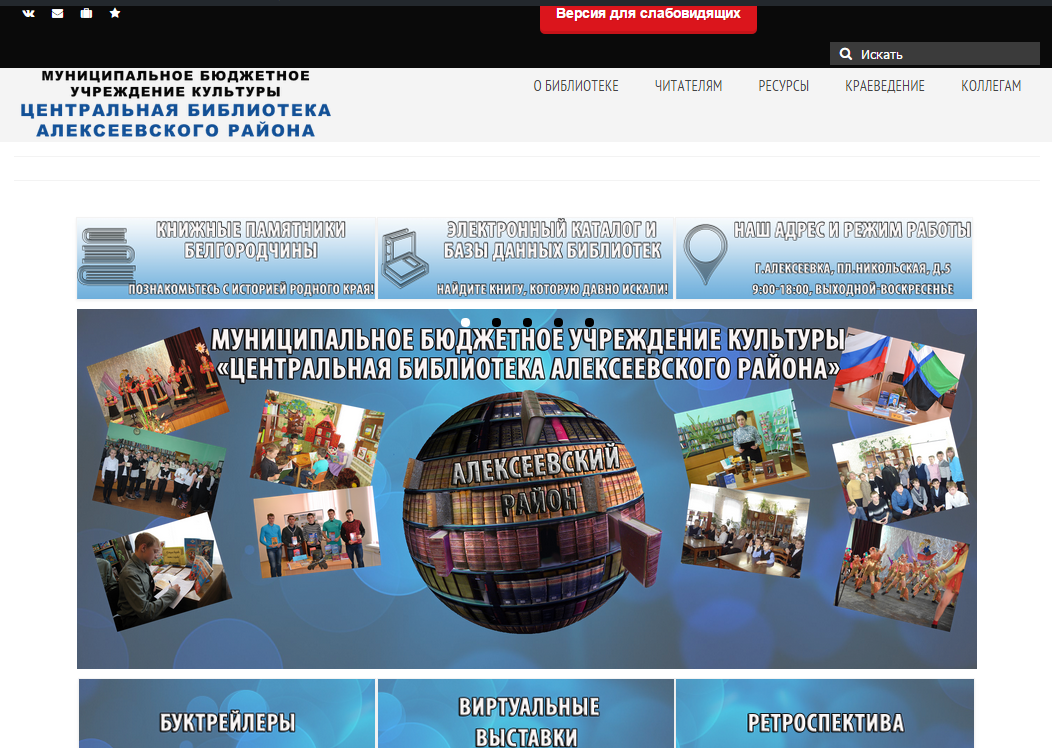 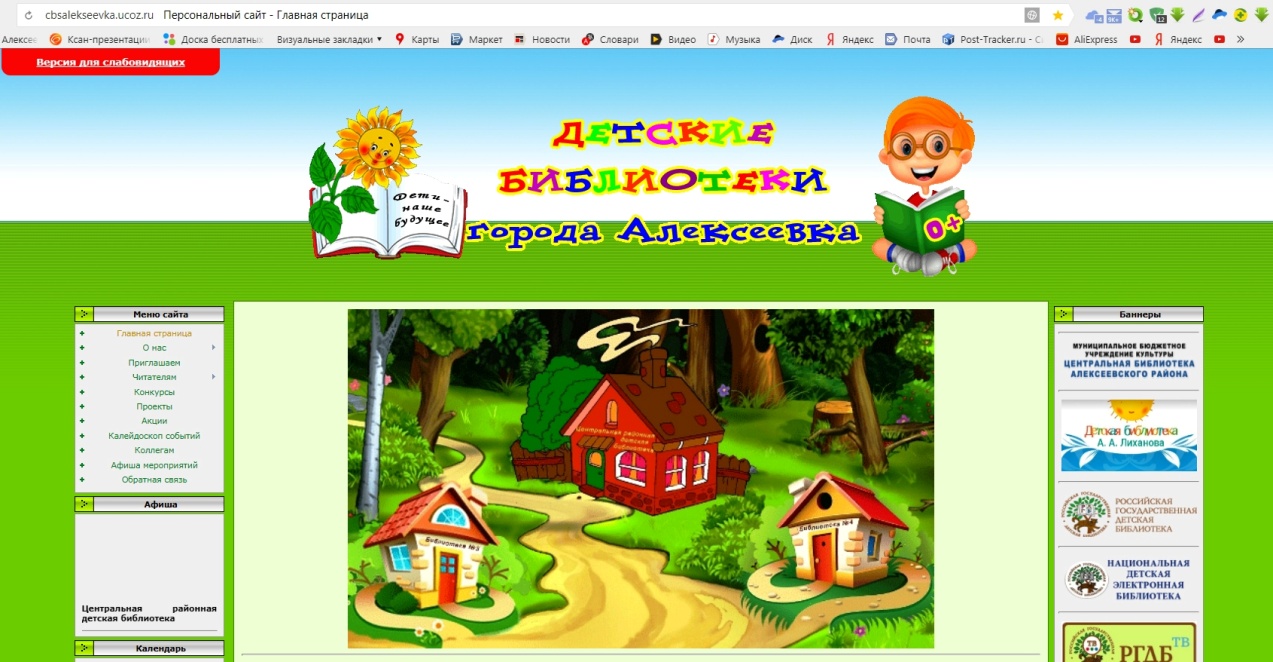 Перед библиотеками остро стоит вопрос совершенствования информационного сервиса, предоставления потребителям информационных услуг более высокого уровня. Развитие средств доступа пользователей к российским и зарубежным ресурсам через глобальную сеть Интернет как ничто способствует решению данного вопроса. В настоящее время доступ к ресурсам Интернет имеют 30 библиотек из 33-х, в том числе - 22 модельные библиотеки. Электронную почту имеют все библиотеки. В Белозоровской, Репенской, Щербаковской, Иващенковской, Иловской, центральной районной библиотеке, городской библиотеке №1 для пользователей доступна сеть  Wi-Fi.Основным условием выполнения библиотеками своей общественной миссии является модернизация их деятельности, которая позволяет внедрить автоматизированные процессы в информационно-библиографическое обслуживание читателей, учет и обработку документов,  создать электронные каталоги, библиографические и фактографические базы данных. Техническое обеспечение библиотек изменило все традиционные направления и формы их деятельности. Появилось  множество примеров  введения инноваций в  культурно - досуговые мероприятия: видеоуроки, видеовикторины, слайд - презентации  сопровождают практически каждое массовое мероприятие. Возможности новых технологий могут сегодня использовать в своей деятельности большинство библиотек. За отчетный период проводилась работа с сайтом библиотеки - http://cbs.bip31.ru/. Создан сайт детских библиотек города Алексеевка -  http://cbsalekseevka.ukoz.ru/На сайтах представлены новости библиотечной жизни, информация о подразделениях библиотек, их программах, справочном аппарате, методические рекомендации и т.д. В течение года осуществлялись техническая поддержка, администрирование, информационное сопровождение, редактирование, обновление  материалов. Обновлялась информация по мере проведения мероприятий. По истечении календарного года вся информация помещается в архив сайта. Были опубликованы периодические издания с указанием библиотек, которые их выписывают, а так же своевременно обновлялся раздел "Новинки литературы". Версия сайта для слабовидящих, позволяет более комфортно работать людям с ограничениями жизнедеятельности и здоровья. С каждым днем библиотеки МБУК «ЦБ Алексеевского района» все активнее используют в своей работе социальные сети.Учреждения МБУК «ЦБ Алексеевского района», работая в социальных сетях, оптимизируют связь с пользователями библиотеки и широкой общественностью, интересующейся услугами библиотеки и ее деятельностью в целом; через социальные сети развиваются внутрикорпоративные связи путем привлечения сотрудников библиотеки к наполнению блога, а также информированию коллектива о событиях, планах, новых услугах и других направлениях деятельности библиотеки. Общение через социальные сети вызывает доверие и уважение в привычной среде общения пользователей, при общении с коллегами происходит обмен опытом и получение оперативной обратной связи, наблюдается повышение обращаемости к сайту и посещаемости библиотеки. Соцсети при умелом использовании помогают формировать устойчивые сообщества по интересам, поддерживать и развивать у читателей интерес к чтению и книге, проводить массовое информирование. Нужно отметить, опыт городской модельной библиотеки №1, которая через тематическую страницу «ПроЧтение» в социальной сети «ВКонтакте»,  в группе «Чего бы         почитать?!» на сайте «Одноклассники» ведет библиографическое информирование,  размещает видеобзоры, библиографические обзоры новинок в виде виртуальных выставок.Так в 2017 году в социальных сетях появились: видеообзор «Новинки городской модельной библиотеки №1»,  экологический мастер – класс «Хенд–мейд в библиотеке», виртуальный обзор книг «Гуляют кошки по страницам».Одним из лидеров является городская библиотека №2, которая регулярно информирует о новостях и событиях библиотечной жизни, проводит виртуальные конкурсы и опросы, в группе в «Читающие всех стран объединяйтесь!» (Одноклассники) рекомендуют новинки, популяризируют книги современных авторов.Иловская модельная библиотека на страничке сайта «Одноклассники» размещала тематические видеообзоры: «Самые необыкновенные библиотеки мира»; «Центры духовности – православные святыни России». На сайте МБУК «ЦБ Алексеевского района» можно найти информацию о книжных и виртуальных выставках, поступлениях новых книг, библиотечных услугах, буктрейлерах, представлены видеобзоры литературы. Пользователи могут ознакомиться с периодическими изданиями, которые выписывают библиотеки города и района. Сегодня наши библиотеки активно стали использовать возможности интернет-сообществ, социальных сетей, блогов для своего позиционирования. Сообщество – это, прежде всего, средство для поддержания отношений и формирования мнения у самой активной, самой влиятельной части целевой аудитории библиотек. Социальная сеть может и должна служить площадкой для обсуждения, продвижения услуг библиотеки.5.5.  Анализ состояния и использования электронных ресурсов МБУК «ЦБ Алексеевского района»За отчетный период МБУК «ЦБ Алексеевского района» Сводный электронный каталог муниципальных библиотек Белгородской области (СЭКМБ) увеличился на +1,5 % названий,  +0,06 % экземпляров. К концу 2017 г. закончен ввод документов из учетного каталога и документов, поступивших до централизации библиотечной системы. Таким образом, внесено 100 % названий и экземпляров от общего фонда МБУК «ЦБ Алексеевского района», подлежащего вводу в Сводный электронный каталог муниципальных. Объем базы данных «Книжные памятники Белгородчины» увеличился на +31,6 % за 2017 год, на +5 % увеличился объем краеведческой базы данных статей. За истекший период  «Газеты области» пополнились на +12,2 %, сводная база данных «Белогорье. Летописи» на +106,7%. С 2012-2017 гг. оцифровано 1,92% от общего объема «Книжных памятников Белгородчины». Объем единиц электронного каталога периодических изданий уменьшился на -20,6%, так как были списаны документы, поступившие 5 лет назад в 2013 г. Общее количество обращений пользователей к БД  МБУК «ЦБ Алексеевского района» за 2017 год увеличилось на +40,2%. К концу отчетного периода объем ресурсов МБУК «ЦБ Алексеевского района», обеспечивающий удаленным пользователям доступ к полнотекстовым документам электронных библиотечных систем, уменьшился на 12 баз данных (пакетов) 10 651 165 назв./экз.5. 6. Краткие выводы по разделу. Общие проблемы формирования и использования электронных ресурсовАнализируя выше изложенное, можно сделать следующий вывод. Сравнивая данные за 2015 - 2017 гг. наблюдается положительная динамика по увеличению объема библиографических записей и экземплярности в сводном электронном каталоге муниципальных библиотек Белгородской области (СЭКМБ), в сводном каталоге «Книжные памятники Белгородчины», сводной базе данных статей «Белогорье. Летописи», краеведческой базе данных статей, полнотекстовой базе данных «Газеты области»; увеличение количества обращений к базам данных пользователей.6. Организация и содержание библиотечного обслуживания пользователей6.1. Общая характеристика основных направлений библиотечного обслуживания населения муниципального образования, с учетом расстановки приоритетов в анализируемом году.Библиотеки в отчетном году концентрировали свою деятельность на решении актуальных и приоритетных задач, работая в рамках федеральных, областных, районных программ, реализуя собственные программы и проекты, участвуя в крупных районных и городских мероприятиях, культурных акциях.Приоритетными направлениями работы являлись: обеспечение комплектования, сохранности фонда, библиотечно-информационное обслуживание пользователей на основе автоматизации технологических процессов и расширения информационного пространства, культурно-досуговая деятельность.6.2. Программно-проектная деятельность библиотек.Проектное развитие библиотечных учреждений – ключевой приоритет нового времени, базовый инструмент инновационного менеджмента.Программно-проектная деятельность библиотек позволяет осваивать наиболее перспективные направления, стать доступным центром общения для населения. Работа библиотек по проектам позволяет им целенаправленно вести работу по различным направлениям во взаимодействии со всеми заинтересованными лицами и организациями – социальными партнерами. Программно-проектная деятельность библиотек в современных условиях рассматривается как эффективный механизм развития творческой активности библиотечного сообщества, совершенствования форм и методов социального партнерства и привлечения новых источников финансовых средств для развития библиотек.Там, где библиотеки вдумчиво и творчески подходят к разработке библиотечных проектов, там есть и реальные результаты. А у библиотекарей появляется возможность проводить свои мероприятия, оказывать библиотечные услуги населению более качественно, с привлечением современных технологий и ресурсов.В 2017 году в МБУК «Центральная библиотека Алексеевского района» были разработаны и реализованы проекты, направленные на привлечение новых читателей, повышение социальной востребованности библиотек и библиотечных ресурсов.Завершился проект «Повышение интереса к чтению молодёжи в возрасте 15 – 30 лет на территории  Алексеевского района путём использования  современных  форматов библиотечной деятельности. «Молодежь и чтение – лучшее решение!». За период реализации проекта  «Молодежь и чтение – лучшее решение!» С 05.09.2016 по 25.08.2017г. в библиотеках города и района для молодежи были организованы и проведены тематические мероприятия: Дни открытых дверей «Для вас открыты наши двери и сердца»; создана молодёжная площадка «Воок-аrt» (открытый кинопросмотр с последующим обсуждением экранизированных литературных произведений); Дни литературы на Белгородчине «Содружество пера и слова»; деловая игра –  «Дебаты», для студентов и учеников старших классов  «Какая книга лучше электронная или бумажная?»; Неделя книги для молодежи-2017, а также «Пушкин Моб»  в рамках Пушкинского дня России. Фестиваль молодежного творчества «Созвездие талантов», включавший в себя 5 конкурсов: фотоконкурс «Пойман за чтением», Литературный - «Проба пера», на лучший видеоролик «PROчтение», «Креатив - технологии» (декоративно-прикладное искусство), рисунков в стиле граффити на бумаге «Раскрась мир по-новому».Прошли мастер-классы в рамках Всероссийской акции «Ночь искусств». Проведены акции: волонтерская «Праздник - улице» (улиц города, названных именами поэтов и писателей) к Общероссийскому дню библиотек  и летняя - «Книга под солнцем».В течение реализации проекта вся информация о мероприятиях размещалась на сайте МБУК «ЦБ Алексеевского района», что поспособствовало увеличению числа виртуальных посещений библиотек более чем на 5%.Результат проекта достигнут, а именно увеличен  процент охвата библиотечным обслуживанием  молодежи с 69 до 72 %.Сразу два проекта стартовали с апреля текущего года по здоровому образу жизни в Мухоудеровской и Матрено-Гезовской модельных библиотеках.В ходе реализации проекта «Маршрут здоровья» - организация и проведение комплекса мероприятий, направленных на повышение культуры здорового образа жизни населения Матрено-Гезовского сельского поселения» проведено социологическое исследование – анкетирование «Здоровым быть престижно», его анализ и разработка плана мероприятий; заключены соглашения о сотрудничестве с МОУ Матрёно-Гезовская СОШ, с Матрёно-Гезовским модельным ДК, амбулаторией, детским садом; проведены мероприятия: акция «Наше здоровье в наших руках», слайд – репортаж «Путь к здоровью и внутренней гармонии» к Всемирному дню без табака, «STOP-СПИД: знать, чтобы жить» - мозговой штурм к Всемирному дню борьбы со СПИДом в рамках акции «Молодежь за здоровый образ жизни».Проект направлен на вовлечение населения в общественную жизнь села путем проведения мероприятий, направленных на пропаганду здорового образа жизни. Реализация проекта продлиться до апреля 2018 года.Аналогичный проект разработан Мухоудеровской модельной библиотекой. «Повышение культуры здорового образа жизни у населения Мухоудеровского сельского поселения путём использования  современных  форматов библиотечной деятельности «Пусть всегда будет завтра!».Администрацией Алексеевского района было принято решение создать культурно-досуговую, просветительскую и информационную среду, способствующую формированию у населения Алексеевского района интереса и готовности соблюдения правил здорового питания.Решение данной проблемы требовало комплексного, системного подхода. Сотрудничество администраций сельских поселений Алексеевского района, учреждений медицинского и культурно-досугового профиля, социальной защиты населения направлено на организацию работы, способствующую формированию теоретических знаний и основ здорового питания у населения Алексеевского района.Именно поэтому был разработан проект «Залог здоровья - здоровое питание» - организация и проведение комплекса мероприятий, направленных на формирование и мотивацию сохранения здоровья у населения Алексеевского района». На данный момент проведено анкетирование «Какое место занимает здоровое питание в вашей жизни?». В исследовании приняли участие 377 человек. Цель исследования: определение  уровня осведомленности представлений о здоровом питании и готовности соблюдения правил здорового питания.Анализ показал, что у 52% опрошенных сформирован средний уровень осведомленности, у 24% респондентов - достаточная осведомленность, 24% - недостаточное представление о здоровом питании.Таким образом, полученные результаты указывают на необходимость воспитания у населения Алексеевского района потребностей в здоровом питании, правильном рационе, готовности соблюдения рекомендаций  и правил здорового питания.Во всех библиотечных учреждениях были созданы фитозоны. При реализации проекта жителям города и района была предоставлена возможность принять участие в конкурсах «Мы то, что мы едим» и «Я за здоровое питание», в праздниках здорового питания, театрализованных представлениях, уроках здоровья, акциях, выставках осеннего урожая, а граждане пожилого возраста смогли «поучиться» на факультете «ЗОЖ» в «Университете «третьего возраста».Библиотечные специалисты являются активными участниками проектов, реализуемых на территориях сельских поселений.На территории Алейниковского сельского поселения, в рамках Года экологии реализовывался проект «Повышение экологической культуры молодежи Алейниковского сельского поселения «Экология глазами молодежи». Библиотекой были подготовлены и проведены следующие мероприятия: экологическое лото «В мире флоры и фауны», круглый стол «Кто, если не мы», посвященный проблеме отношений человека к природе, акция «Берегите первоцветы». Оформлена постоянно-действующая выставка-гербарий «Травкина премудрость». Издан электронный сборник «Экожизнь».Создан экологический клуб «КЮБИК» для молодежи.В рамках проекта Жуковского сельского поселения «Создание альбомов по сохранению православных и семейных традиций на территории Жуковского сельского поселения» библиотекой создано два альбома «Вербное воскресенье» и «Троица». В альбомы вошли информационные материалы о традициях и обрядах празднования этих православных праздников, интересные сообщения о том, как эти праздники отмечались на территории поселения в прошлом, и что изменилось в настоящем времени. Вся работа проводилась совместно с жителями села. Проведены презентации альбомов «Православные традиции – связь поколений».На территории села Репенка стартовал проект по созданию библиотеки под открытым небом «Давайте дружить томами». Библиотека будет работать по принципу буккроссинга в масштабах сел Репенка и Студеный Колодец. На подготовительном этапе издан информационный буклет о проекте и с помощью волонтеров распространен среди населения. В МОУ Репенской СОШ проведена лекция для учителей, учащихся и их родителей «Аллея читающего детства». Большой интерес у собравшихся вызвало не всем понятное слово «буккроссинг», поэтому информация о движении вызвала определенную заинтересованность, как у детей, так и у взрослых. Основные мероприятия по проекту рассчитаны с мая по сентябрь 2018 года.«Отгремела война, уже давней историей стала» - оказание помощи вдовам ветеранов ВОВ, узникам концлагерей, проживающих в Гарбузовском сельском поселении». Проведены патриотические акции, направленные на желание творить добрые дела для тех, кто нуждается в милосердии и сострадании: «День неизвестного солдата» (благоустройство памятников неизвестному солдату), «Праздник в дом ветерану» - литературный поход для ветеранов, «Память павшим — помощь живым» (продуктовые наборы для вдов погибших  ветеранов, узников концлагерей.). В библиотеке оформлена выставка, отреставрированных фото ветеранов «Дорогое прошлое». Создан электронный сборник «Эхо войны, сердце тревожит», состоящий из воспоминаний земляков. Итоговым мероприятием стала презентация сборника.Матрено-Гезовская модельная библиотека с 2016г. является участником рабочей группы поселенческого краеведческого проекта «Матрёно-Гезовское поселение в лицах». Проект разделен на три блока выполняемых, работ. В первый блок вошла работа по сбору материала о воинах-земляках (вернувшихся, погибших и пропавших без вести), призванных в ряды красной армии во время ВОВ, его изучение и редактирование. Во второй блок работ по проекту вошли собранные материалы о детях войны села их воспоминание о войне, о тружениках тыла, их жизнь и помощь в тылу и об узниках концлагерей. По первым блокам выполненных работ, оформлены четыре фотоальбома в память землякам. В последний блок работы войдёт создание видеофильма о знаменитых людях села «Так жили и работали наши земляки» и фотоальбом с тем же названием. Вывод: Результатом внедрения проектной деятельности является поддержка культурной активности, привлечение внимания к насущным социальным проблемам, адресное обращение к социальным потребностям различных групп населения, создание благоприятных условий для саморазвития культурной среды территории.Однако, несмотря на то, что практика разработки проектов и программ доказала её высокую эффективность, в настоящее время в библиотечном деле она носит во многом стихийный характер. В связи с этим проектная деятельность библиотек ограничивается реализацией отдельных элементов данного направления.6.3. Культурно-просветительская деятельность.Одной из основных функций публичных библиотек была и остается культурно-просветительская деятельность, которая определяет их социальную значимость.В отчетном периоде насыщенной была культурно-досуговая деятельность библиотек: познавательные прайм-таймы и увлекательные квест-игры, заседания клубных объединений, литературные вечера, дискуссии и конференции. Всего проведено 1952 крупных мероприятий. Количество посещений на массовых мероприятиях – 77616.Отдельного внимания заслуживают такие формы работы с населением, как клубы по интересам, которые объединяют определенные возрастные или социальные категории пользователей, группы людей с устоявшимися интересами. Для этого в библиотеках организуют клубы по интересам, предоставляют помещение для встреч жителей района с представителями власти, со специалистами в различных областях знаний, библиотекари сами организуют интеллектуальные конкурсы.В библиотеках МБУК «ЦБ Алексеевского района» работают самые разнообразные клубы по интересам и охватывают все возрастные категории читателей. В 2017 году функционировало 120 любительских объединений (+2 в сравнении с прошлым годом).Центральная районная библиотека в рамках клуба «Кругозор» предложила его участникам поиграть в литературно-познавательную игру «Среди цветов и книг». С помощью познавательной  викторины «Целительная сила цветов» присутствующие узнали о том, что бесполезных растений в природе не бывает. Им предстояло проверить свои знания в литературно-познавательном конкурсе «Книга нам откроет дверь в мир красоты». К мероприятию была подготовлена выставка - презентация «Тебе, природа, отдаем поклон!», где были представлены книги о красоте нашей родины, а так же книги по экологии. Далее ребята обсудили экологические проблемы нашего города.  Клуб «Контакт», членами которого являются читатели городской библиотеки №2, принимают участие во  всех интересных акциях, подготовленных библиотекой и зачастую предложенных ими же. Так в отчетном году прошли: уличная акция «Библиодворик в летний день читать не лень!»; акция Воздушная БиблиоПочта  «О книге – не читающему поколению», акция «Ассорти искусств» и другие мероприятия.«Юность» клуб позитивного настроения при Гарбузовской модельной библиотеке,  Девиз клуба: «Приглашаем всех читать, фантазировать, играть». Своей целью клуб считает объединение нуждающихся в общении и желающих заниматься самообразованием и развитием своего творческого потенциала подрастающего поколения. Каждое заседание клуба это «штучная» работа. Чтобы встречи в рамках клуба были интересными и «живыми», используются новые формы мероприятий. Например, дартс-игра «Школа вежливых наук», информ-ассорти «Дегустация литературных новинок», краеведческий коктейль «Привет тебе, село моѐ родное!». В рамках Года экологии состоялось книжное дефиле «Самое красивое описание природы в книгах» На мероприятии участники клуба представили книги красочной презентацией в роли авторов. Приоритетным направлением в работе клуба «Исток» (Глуховская модельная библиотека) является краеведение. Ведь без знания своей истории и корней нельзя ни понять, ни оценить по достоинству день сегодняшний, представить себе будущее. Интересным прошел  краеведческий коктейль «Привет тебе, село моѐ родное!» ко дню села, который включал в себя как историю села так и интересные факты из жизни сельчан.В рамках литературного клуба «Эрудит» (Иловская модельная библиотека) прошли: Библиошопинг «Чудо, имя которому - книга!» в ходе мероприятия участники предлагали друг другу «купить» книгу из фонда библиотеки, прорекламировав еѐ; видеовикторина «Полна загадок чудесница природа»; «Моя цветущая планета» конкурс рисунков и стихов.Экологическое воспитаниеСетевая акция «Библиотечный цветок». В последнее время   каждая библиотека имеет «пространство» в социальных сетях, виртуальных мирах, имеет свои сайты, создаёт и ведёт свои блоги. Так, почему бы, не заставить медиа-пространство работать на развитие библиотеки, популяризацию чтения, в данном случае популяризацию чтения книг экологической направленности. Цель акции – формирование экологического сознания и мышления, экологической культуры пользователей, воспитание любви к природе и красоте окружающего мира.Акция «Библиотечный цветок» имела немного необычный характер и заключалась в коллективном выращивании библиотеками города и района комнатного растения (в данном случае узамбарская фиалка). Каждую третью пятницу месяца библиотеки города и района на сайте МБУК «ЦБ Алексеевского района» отслеживали информацию, о том, кто же следующий получит право «заботиться» о цветке. Ежемесячно, в соответствие с планом акции в библиотеках проходили интересные мероприятия экологической направленности, непосредственно касающиеся переданного на «попечение» комнатного растения. В акции приняли участие 12 библиотек района и города.Городская модельная библиотека №1 открыла акцию интеллектуально-экологической игрой «Светлеет грусть, когда цветут цветы…». В ходе мероприятия участники узнали, почему некоторым растениям приписаны сверхъестественные свойства? С большим воодушевлением участвовали в конкурсах: «Цветочные часы», «Лепесток», «Букет», «Цветочный калейдоскоп». За правильные ответы особо отличившиеся награждались призами, так победители конкурса «Букет» унесли с собой пакетики с семенами цветов.В  феврале центральная районная библиотека приняла  на попечение Узамбарскую  фиалку. Весь месяц сотрудники библиотеки ухаживали за растением,  рассказывали всем пользователям о проводимой акции.В читальном зале была оформлена  выставка-посвящение «Символ скромности и нежности», главным «героем» которой стал «Библиотечный цветок». На выставке можно было найти литературу об особенностях ухода за растением, легенды его происхождения, лекарственное предназначение. Композиция «Фиалковое настроение»,  предложенная читателем библиотеки –  букет цветов «Анютины глазки в кувшине»,  выполненная из проволоки и мулине, стала украшением выставки.  Дополнением выставки была подборка литературных произведений авторов, написавших о красоте цветка – это Гёте И.,  Тютчев Ф.И.,  Тургенев И.С.,  Блок А.А. и другие. Даже некоторые современники посвятили незабываемые строки  этому прекрасному растению. Например, алексеевская поэтесса Шелякина Н.В. не осталась равнодушной  и написала стихотворение «Фиалка (ночная)».Помимо этого состоялся экологический нон-стоп «Цветочная идиллия». В качестве разминки присутствующим любителям-цветоводам был предложен кроссворд «Комнатные растения». Далее их внимание было остановлено на одном из отгаданных ими растений – Узамбарской  фиалки. Они узнали историю его открытия, а соответственно и названия, ведущие поведали обо всех тайнах и загадках домашнего любимца, был показан видеоролик «Фиалка в доме». Узамбарская фиалка в марте сменила жилище и отправилась в городскую библиотеку №2. В течение месяца в библиотеке работала фотовыставка «Фестиваль цветов», где любой желающий мог в ней поучаствовать. Очень привлекли внимание фотографии цветов, которые выращивают посетители во дворе социальной гостиной «Вдохновение». На рекламном стенде, а также и в социальных сетях несколько раз была опубликована информация о предстоящем мероприятии в рамках сетевой акции «Библиотечный цветок».  И вот сотрудники библиотеки пригласили всех желающих на цветочный weekend «Цветотерапия».  Это мероприятие проводилось в рамках клуба любителей сада, цветов, огорода «Отрада», работающего второй год на базе библиотеки.Луценковской модельной библиотекой проведено эко – путешествие «Загадочный мир цветов». Участниками мероприятия стали читатели библиотеки, любители цветов. На мероприятие была приглашена читательница библиотеки, которая коллекционирует фиалки. Она с большим удовольствием предоставила свою коллекцию фиалок. Отвечая на вопросы участников мероприятия, рассказала о методе выращивания  фиалки от листа до взрослой розетки, ответила на вопросы о «фитильном методе полива». Гости активно участвовали в викторине «Наши нежные спутники – цветы». Мероприятие получилось познавательным, ярким и интересным. Не менее интересными были мероприятия в Жуковской модельной библиотеке «Цветы – земной красы начало», Гарбузовской модельной библиотеке презентация цветов «Жизнь цветочная» и Хрещатовской модельной библиотеке эколого-литературная витрина «Что за гости на окошке?».Итоги акции: В ходе акция был выявлен системный и творческий подход библиотек к эколого-просветительской работе. Проведенные мероприятия в рамках акции позволили читателям получить новую информацию о выращивании домашних и садовых цветов, пообщаться с единомышленниками на интересующие темы, поделиться личным опытом в области цветоводства, принять участие во встречах со специалистами и мастер-классах и просто хорошо провести время с интересными и увлечёнными людьми.А также, что очень важно,  читатели  стали больше обращаться  к  экологической литературе.В целях формирования экологической культуры подрастающего поколения, в рамках года экологии в России по инициативе БГУНБ в библиотеках города и района были организованы и проведены экологические мастер-классы. Так, в Матрёно-Гезовской модельной библиотеке состоялся необычный экологический мастер-класс «Эко-сумка вместо плаката». Библиотекарь подготовила видео-презентацию о проблемах экологии всей планеты, нашей страны и в частности нашего района; о масштабах «мусорной» катастрофы, которая грозит планете в результате полиэтиленового бума. На мероприятие можно было прийти со своей многоразовой сумкой, но ребята предпочли  принять участие в мастер-классе и самостоятельно изготовить такую сумку. В завершении мероприятия участники пришли к выводу, что эко-сумка станет не просто альтернативой пластиковым пакетам, но и модным аксессуаром.В читальном зале городской модельной библиотеки №1 состоялась экологическая мастерская «Хенд-мейд в библиотеке». Мероприятие было призвано продемонстрировать новые возможности уже использованных бытовых материалов. Идея превращать бумажный, пластиковый и другой мусор в нужные вещи и интересные композиции, конечно, не нова. Но то, с какой выдумкой и фантазией подходит к этому мастер – позволило посмотреть на обычные бумажные коробки, обертки, старую одежду совсем другими глазами. Участники проявили неподдельный интерес ко всему увиденному и буквально «засыпали» мастера вопросами как сделать ту или иную вещь, какой материал, краски лучше выбрать.Во все времена люди не перестают восхищаться природой. Всю свою жизнь человек тысячами невидимых нитей связан с ней. Год экологии — это хороший повод вспомнить о том, что природа позаботилась о нас, подарив огромное количество необходимых ресурсов, а также напоминание о том, чтобы о ней позаботились.Городской библиотекой №2 проведена экологическая акция «Твой след на Земле», в которой приняли участие волонтеры клуба «Кто, если не мы». Была оформлена «Ветка экологических пожеланий» в виде ветки березы. Обращение к посетителям библиотеки призывало оставить свое экологическое пожелание. В этот же день волонтеры провели опрос среди жителей микрорайона «Ваши экологические пожелания», добавив тем самым, «листвы» на ветку. В результате акции было собрано огромное количество пожеланий, которые говорили о том, что людям не безразличны экологические проблемы.Проведены мероприятия в библиотеках к экологическим датам. Так, в Подсередненской модельной библиотеке проведен экологический репортаж к всемирному Дню охраны окружающей среды «Спасем природу – спасем себя», информационный прайм-тайм «Путешествие в мир заповедной природы»  в центральной районной библиотеке, заседание круглого стола «Экологические катастрофы» в Ильинской сельской библиотеке. В городской модельной библиотеке №1 экологический нон-стоп «Твой след на Земле» выявил наиболее острые экологические проблемы города и был направлен на воспитание экологической культуры и продвижение экологических знаний среди читателей. Увлекательная квест-игра «Экологический серпантин» состоялась в Жуковской модельной библиотеке. В ходе игры каждая команда прошла восемь станций: «Природные барометры» (викторина о народных приметах), «Логическая цепочка», «Лесная аптека» (по фотографиям определить лекарственные растения и их целебные свойства), «Эрудит», «Лесные загадки», «Парфюмер» (по запаху определить растение), «Дыхание природы» (написать свое понимание выражения «Беречь родную природу это….».К Всемирному Дню водных ресурсов в Тютюниковской сельской библиотеке был представлен экологический альманах «Голубая нить жизни» с просмотром фильма о самых необыкновенно красивых и знаменитых реках, водопадах и озерах планеты.В рамках продвижения бренда территории в Репенской модельной библиотеке состоялся исторический дилижанс «Ясный колодец. Территория чистой воды», где была представлена видеопрезентация по истории возникновения родника в селе, его значимости для населения и какой растительный мир окружает источник. Присутствующие ознакомились с выставкой книг «Дарующая жизнь» и брендовой продукцией «Репенка – территория чистой воды». После мероприятия все желающие могли попробовать родниковую воду и напитки на ее основе.Ко Дню леса в центральной районной библиотеке состоялся литературно-экологический каскад «С любовью к родным местам» с участием заместителя директора ОКУ «Алексеевское лесничество», который рассказал присутствующим о лесном фонде нашего края.Ко Дню Земли в Советской модельной библиотеке проведен флеш-моб «Желаю тебе, земля моя…».Героико-патриотическое воспитаниеОсвобождения города и района от немецко-фашистских захватчиков.В городской модельной библиотеке №1 состоялась историко-литературная экспедиция «И помнят люди тот январь». Затаив дыхание, участники мероприятия, студенты Алексеевского агротехнического техникума, слушали о тех ужасах «нового порядка», которые испытали на себе жители города и района во время немецко-фашистской оккупации. Ребята ознакомились с основными этапами Острогожско – Россошанской операции, в ходе которой был освобожден Алексеевский край. Библиотекари поведали о подвигах земляков, принимавших участие и внёсших личный вклад в разгром противника. Рассказ сопровождался просмотром мультимедийной презентации. Гости вечера смогли познакомиться с книгами, статьями, картами и документами, представленными на книжной выставке «За родню землю». Особое внимание было уделено Книге памяти. Проверить глубину знаний по истории Алексеевского края в годы Великой Отечественной войны помогла ребятам историческая игра. В завершении мероприятия присутствующие минутой молчания помянули тех, кто ценой своей жизни завоевали для нас Победу.Час мужества «Память с сединою на висках» прошел в Ильинской сельской библиотеке. Для учащихся старших классов МОУ Ильинская СОШ выступил председатель совета ветеранов, который поведал о тех, кто ценой собственной жизни освобождал родную землю, кто вынес на своих плечах огромные тяжести войны. В завершении своего выступления, он обратился к молодежи с наказом помнить о людях, отдавших свои жизни ради светлого будущего.Городской библиотекой №2 совместно с социальной гостиной «Вдохновение» был организован и проведен рассказ-хроника военных лет «Помнить – значит, жить».  Сотрудники библиотеки представили вниманию присутствующих выставку книг «Освобождению города Алексеевки посвящается…». Используя слайдовую презентацию, они рассказали о книге А.В. Новикова «На Алексеевском направлении», о жизни и творчестве писателя. Неподдельный интерес у слушателей вызвали такие имена, упомянутые в книге А.Н.Новикова: старшина, механик-водитель танка Т-34 А.А.Кришталь, генерал-майор танковых войск В.А.Копцов, гвардии полковник А.А.Головачев, генерал П.С.Рыбалко, зам.командира батальона В.В.Пурвинский, агитатор полка, капитан И.Р.Облов. Память погибших присутствующие почтили минутой молчания.Февральская и Октябрьская революция. В 2017 году исполняется 100 лет Великой Октябрьской социалистической революции. Сегодня события столетней давности кажутся очень далёкими, но в истории случаются явления, значимость и глубину которых можно оценить лишь спустя много лет. К таковым относится и Февральская революция. Её изучение не утратило своей актуальности и в наши дни, так как оно непосредственно связано с решением одной из самых острых проблем современности – проблемы войны и мира. Городская библиотека №2 совместно с Алексеевским агротехническим техникумом организовали и провели исторический экскурс «Открывая тайны Февральской революции». На мероприятии присутствовали студенты и преподаватели техникума. В начале мероприятия прозвучали слова древнегреческого философа Платона: «Народ, не знающий или забывший свое прошлое, не имеет будущего». Преподаватель истории рассказала присутствующим о Февральской революции, как об одном из самых ярких исторических событий нашего Отечества. Более подробно она остановилась на социально-политических предпосылках Февральской революции, ее задачах и итогах. Ее рассказ был подкреплен электронной презентацией. В заключение встречи был показан видеоролик “Хронология Февральской революции».К мероприятию была оформлена выставка – галерея «Из истории русской катастрофы», был проведен обзор литературы, который сопровождался электронной презентацией.В городской модельной библиотеке №1 прошел день исторической  хроники  «От февраля до октября». Целью мероприятия, являлось поддержание и развитие интереса к истории нашей страны, воспитание чувства патриотизма и гордости за свою Родину и свой народ, уважение к его великим свершениям и достойным страницам прошлого. Ведущие мероприятия рассказали школьникам много интересных фактов об Октябрьской революции. Опираясь на архивные данные и исследования историков,  рассказали о причинах революции, ее последствиях и о том, что же на самом деле происходило в России в 1917 году.  Проведение подобных мероприятий даёт  пищу для размышлений, заставляет задуматься об уроках прошлого, сохраняет и преумножает историческую память, без которой немыслимо осознание настоящего и будущего.К этой дате в Луценковской модельной библиотеке состоялся час истории «Из истории России ХХ века. Великий Октябрь»  с приглашением учителя истории МОУ Луценковская СОШ. Библиотекарь провела обзор книг авторов, описывающих в своих произведениях события тех лет и то, как они отразились на судьбах людей. Это романы А.Толстого «Хождение по мукам», М.Шолохова «Поднятая целина» и «Тихий Дон», М.Булгакова «Белая гвардия» и другие. Были продемонстрированы кадры кинохроники революционных дней, фрагменты документального фильма «Кровавая революция 1917 года».Информ-досье «Октябрьская революция: правда и вымысел» было подготовлено Алейниковской модельной библиотекой. Ведущие вместе со старшеклассниками перелистали страницы Октябрьской революции. В мероприятии использовались видеоролики: «Россия 1917-2017», «Октябрьская революция. Это наша с тобой биография». В завершении участникам было предложено ответить на вопросы викторины.День Победы. 9 мая вся Россия отмечает знаменательную дату  – День  Победы в Великой Отечественной войне. Для нашей страны эта дата наполнена особым смыслом. В этот святой день миллионы людей  выражают безмерное уважение и благодарность воинам, пожертвовавшим собственные жизни ради мирного неба над нашими головами, защитившим нашу родную землю и отстоявшим нашу свободу!Не остались в стороне и библиотеки города и района и  именно в этот день в парке культуры и отдыха провели литературно-музыкальный привал «Победа остается молодой». Он стал прекрасным подарком Алексеевцам, ведь это праздник не только тех, кто воевал на полях сражений, но и сегодняшнего поколения, которое чтит подвиги фронтовиков, тружеников тыла и свято помнит о бойцах, положивших свои жизни на алтарь войны.Организаторы мероприятия напомнили всем присутствующим о том, что дыхание Великой Отечественной войны чувствуется и до сих пор. Ведь она круто перевернула всю жизнь страны, поглотила в своем пламени миллионы людей, принесла народу страдания и горечь, которые и поныне остро тревожат народную память.В воспоминаниях и письмах солдат с фронта, прочитанных ведущими праздника,  присутствующие услышали тоску по родному дому и  своим близким, страх перед смертью и желание, как можно быстрее одержать победу над врагом.Замечательно были исполнены любимые всеми песни военных лет – «Журавли», «Катюша», «Тольяночка» и другие, которые задавали тон празднику. Любимые – потому что их пели наши отцы и деды на опаленных дорогах войны, в них жизнь суровых сороковых, фронтовая любовь, отвага, горькая потеря сослуживцев и заветная мечта Победы.Как далеко не уходило бы время, Победа всегда в наших сердцах. На мероприятии читателями библиотек очень проникновенно  и эмоционально были озвучены стихотворения: «Еще тогда нас не было на свете» и «Пусть люди этот день не позабудут». Это говорит о том, что тема войны актуальна и в наше время, современные писатели продолжают писать о ней и литература вновь и вновь возвращает нас к подвигу народа, не знающему себе равных в истории. Именно поэтому, продолжением мероприятия стала акция «Твой подарок библиотеке – прочитанная книга о войне», где зрителям были подарены книги и флаеры.Финальным аккордом прозвучало дружное  исполнение  песни «День Победы».Литературно-музыкальный привал оставил в сердцах зрителей теплое чувство, прошел на одном дыхании и в очередной раз показал патриотизм русского человека.День воссоединения Крыма с Россией. Иловской модельной библиотекой был проведён информационный час «Россия и Крым — мы вместе!». Старшеклассники совершили заочное путешествие по историческим местам Крыма, получили много полезной информации о городе – герое Севастополе, о Черноморском флоте, о судостроении, о пищевой и лёгкой промышленности крымской земли. Участники мероприятия проявили чувство сопричастности к современной жизни нашей страны. Об этом свидетельствовало их активное участие в актуальном диалоге на заданную тему. В заключении библиотекарь провела обзор газетных и журнальных статей, посвящённых крымским событиям. В библиотеке была оформлена выставка «Россия — Родина моя». В читальном зале городской модельной библиотеки №1 студенты Алексеевского колледжа совершили исторический вояж «Крым и Россия – мы вместе». В ходе мероприятия разговор пошел об истории Крыма, о месте полуострова в судьбе России, о воссоединении Крыма с Россией. Прекрасным дополнением к мероприятию стала электронная презентация «Это Крым, и по совести это — Россия». О знаменитых актерах, писателях, поэтах, художниках, родившихся или побывавших в Крыму, рассказывали книги, представленные на книжной выставке «Крым - форпост надежды». Студенты активно участвовали в мероприятии: выразили своё отношение к присоединению Крыма к России; проявили знания в ходе проведения электронной викторины «Знаешь ли ты Крым?». Наглядно и познавательно о Крымской весне рассказали видеоролик «Подписание договора о присвоении Крыма и г.Севастополя к Российской Федерации», видеоклип «Россия, с тобой весь Крым!», на мероприятии звучали стихи и песни патриотической тематики. Всё это делало вечер еще более торжественным и запоминающимся.День России. Сотрудники городской модельной библиотеки №1 пригласили читателей совершить медиапутешествие «Мой адрес – Россия». Участники мероприятия совершили экскурс в героическое прошлое страны, услышали интересные факты из истории происхождения российских символов: герба, флага, гимна, открыли для себя новую информацию об уникальных природных памятниках. Убедились, что Россия – это великая космическая держава, родина первого космонавта Земли. А викторина на знание русских традиций и обычаев показала, что наши юные читатели хорошо знают российскую историю и разбираются в ее культуре.В Ильинской сельской библиотеке проведен патриотический калейдоскоп «История России из века в век», который начался с презентации об истории России, о первых царях, правящих в прошлые века. Затем вспомнили историю возникновения праздника. Каждый из участников мероприятия высказал свое мнение на тему «Что для меня Россия».В преддверие Дня России городская библиотека №2 организовала и провела уличную акцию «Россия – гордость моя». Возле здания библиотеки была развернута выставка-просмотр «День России». Здесь были представлены книги, которые знакомили с историей Государства Российского, его культурой, символами страны: герб, флаг и текст гимна.  	Во время проведения акции жителям и гостям города предлагалось поздравить с праздником нашу великую страну, написать на бумажном шарике признание в любви к России. Далее каждый шарик крепился к выставке.  	Сотрудники библиотеки раздавали прохожим листовки с вопросами, посвященными истории нашей Родины. В поисках ответа они могли использовать собственные знания по Отечественной истории, пользоваться мобильным телефоном, выходить в Интернет, привлекать прохожих. Каждый участник, ответивший на три вопроса, получал комплект из трех шаров, повторяющий расцветку государственного флага России, а также заряд праздничного настроения!День народного единства. К этой дате в Хрещатовской модельной библиотеке был проведен караван истории «Силен народ наш памятью». Участники мероприятия совершили увлекательное путешествие по Великой Руси, ее традициям, обычаям, культуре и искусству. Так же они узнали об истории возникновения праздника, о великих страницах истории Родины, о том, что только в братстве и единении друг с другом можно преодолеть любые испытания. Для присутствующих была подготовлена слайд-презентация, посвященная событиям 1612 года. В Мухоудеровской модельной библиотеке по страницам устного журнала «Не бывать в России смуты» читатели совершили экскурс в историческое прошлое Руси, познакомились с событиями 400-летней давности, послужившие причиной рождения праздника народного единства. Библиотекари рассказали ребятам, что именно 4 ноября 1612 года два русских героя — Кузьма Минин и Дмитрий Пожарский изгнали из Московского Кремля польских захватчиков, тем самым, положив конец тридцатилетнему периоду, который историки называют Смутным временем.Устный журнал состоял из 4-х страниц: «Смотрит в небо глазами синими наша завтрашняя Россия» (ведущие рассказали присутствующим о величии нашей Родины — России, о русских людях готовых защищать свое Отечество не жалея жизни. Прозвучали стихи Э. Асадова, И. Северянина). «Смутное время» (посвящена историческим событиям 1612 года на Руси, так называемом Смутном времени). «Очищение от Смуты» (об изгнании польских интервентов из Москвы и об историческом значении этой победы для жизни русского народа).  «Урок дает история» (о празднике). В конце мероприятия был сделан вывод: праздник призван напомнить о том, что мы, россияне, принадлежащие к разным социальным группам, национальностям и вероисповеданиям, единый народ с общей исторической судьбой и общим будущим.Здоровый образ жизниЕжегодно в библиотеках МБУК «ЦБ Алексеевского района» проводятся мероприятия в рамках антинаркотического месячника «Знать, чтобы жить!» приуроченного к Международному дню борьбы со злоупотреблением наркотиков и их незаконным оборотом и Региональной акции «Наше здоровье в наших руках».  Сотрудники городской библиотеки №2 совместно с администрацией Алексеевского Агротехнического техникум и студентами подготовили и провели на базе учебного заведения акцию «Под знаком Белой ромашки», посвященную Всемирному дню борьбы с туберкулезом. Целью акции являлось: привлечение внимания к проблемам туберкулеза, информирование населения об опасности заражения туберкулезом, формирование у молодежи приверженности к здоровому образу жизни.Акция началась с информационного ликбеза «Туберкулез - не приговор» и просмотра видеоролика по данной теме. Также в акции приняла участие медицинский работник, которая рассказала присутствующим о методах профилактики туберкулеза, о мерах защиты и вакцинации и о том, что необходимо делать флюорографию в профилактических целях для выявления туберкулеза и не реже одного раза в два года. Затем участники волонтерского клуба «Кто, если не мы», работающего на базе городской библиотеки № 2, вышли на улицу для продолжения акции. Также данной библиотекой к Международному дню борьбы со злоупотреблением наркотиками и их незаконным оборотом был проведен teach -in «Реальные опасности нереального мира». Девизом teach–in стали слова: «Я выбираю жизнь», «Я выбираю свет», « Я выбираю путь, где наркотиков нет». Волонтеры держали в руках листы бумаги, на каждом из которых были написаны буквы слова «наркомания». Каждая буква этого слова показывала отрицательные последствия наркотической зависимости. Например, буква означала «Н» – неуравновешенность, «А» – аморальность, «Р» – рабство, «К» – кома и другие. Уличные акции, рекламирующие здоровый образ жизни уже не новы, но по-прежнему популярны у горожан. Так, в целях сохранения здоровья жителей города, центральная районная библиотека совместно с работниками здравоохранения и волонтерами провели акцию «Меняю сигарету на конфету» к всемирному Дню без табака. Волонтеры раздавали закладки и буклеты с информацией о вреде табакокурения: причины, по которым надо отказаться от курения, полезные советы о том, как бросить курить, а самое главное  предлагали прохожим поменять не выкуренную сигарету на конфету. При этом сигарета уничтожалась, а волонтеры призывали всех участников акции вести здоровый образ жизни.Члены волонтерского клуба «Доброе сердце» и работники городской модельной библиотеки №1 провели акцию «Я могу остановить туберкулез». На городских улицах они раздавали прохожим памятки «Профилактика туберкулеза», «Туберкулез – это серьезно». Такую наглядную агитацию в этот день получили более 40 человек.Особый интерес вызвала у молодежи агитбеседка «Держись подальше от спайса». Волонтеры городской модельной библиотеки №1, организаторы этой инициативы, проводили в этот день занимательные игры, викторины, посвященные профилактике вредных привычек. Была оформлена книжно-иллюстративная выставка «Мы выбираем ЖИЗНЬ», также в ходе информины «Игромания – болезнь века» школьников предостерегли ведущие - волонтеры от губительных последствий игромании – болезни, которая связана с пристрастием к азартным играм, увлечением игровыми автоматами, компьютерными играми, которые прочно вошли в жизнь многих людей.Во Всемирный день здоровья  в Репенской модельной библиотеке прошел устный журнал «Город здоровья». Первая статья журнала называлась «Здоровый образ жизни», перед молодежью выступила заведующая Репенским ФАП, которая рассказала, что, здоровье человека на 50% зависит от образа жизни. Вторая статья «Правильное питание». О здоровом и сбалансированном питании говорила заведующая школьной столовой, она проинформировала молодежь о том, что вести здоровый образ жизни невозможно без соблюдения основных принципов здорового питания. О закаливании, физкультуре и спорте шла речь в статье «Активный образ жизни», представленной учителем физкультуры.Всероссийский День трезвости. В этот день в библиотеках были оформлены книжные выставки: «Я — житель трезвого города!» (центральная районная библиотека); «Алкоголь  и личность» (Иващенковская сельская библиотека); «Всем миром против пьянства!» (Подсередненская модельная библиотека); «Сделай правильный выбор!» (Иловская модельная библиотека).Глуховской модельной библиотекой была организована акция – альтернатива приему алкогольных напитков «Трезво жить здорово!». Устный журнал «Страницы трезвости на каждый день», рассказывающий о пагубном влиянии алкоголя на организм человека прошел для читателей Тютюниковской сельской библиотеки.  Данной теме  в Хрещатовской модельной библиотеке был посвящён видеолекторий «Я выбираю трезвость, рассказывающий об истории праздника в России, а также представляющий  печальные статистические данные об алкогольной зависимости и призывом сделать выбор в пользу трезвой здоровой жизни.К Всероссийскому дню борьбы со СПИДом  в Алейниковской модельной библиотеке была проведена интерактивная площадка «Вместе против СПИДа». Был показан тематический видеофильм «О СПИДе», по мнению молодежи, показ таких фильмов воздействует на зрителей и способствует формированию терпимости к зараженным СПИДом. В заключение мероприятия были розданы буклеты «5 шагов остановить ВИЧ». В этот день в Матрено-Гезовскую модельную библиотеку были приглашены учащиеся школы. Для них был подготовлен слайд-репортаж «STOP-CПИД!» Символом борьбы со СПИДом является красная ленточка. Все участники прикололи такие ленточки. Главной задачей встречи ставилась необходимость информирования молодежи об основных мерах профилактики заболевания, методах современной диагностики инфицирования и необходимости срочного лечения в случае его развития. Читатели городских и районных библиотек приняли активное участие в областной акции «Молодежь за здоровый образ жизни». Акция включала в себя несколько конкурсов, одним из которых – на лучшее мобильное видео. Были отобраны лучшие работы и отправлены в Белгородскую государственную универсальную научную библиотеку. Читатель центральной районной библиотеки Д.Матюхин, студент ФГБОУ ВО «Воронежский государственный технический университет» стал победителем награжден дипломом II степени за победу в  данном конкурсе.Профориентационная деятельностьОсновной целью профориентационной работы библиотек является – развитие у молодежи готовности и способности совершать профессиональный и жизненный выбор и  повышение уровня информированности по данной теме. Так, в Мухоудеровской модельной библиотеке с успехом прошло проф-шоу «Роль человека в современном мире». Участники делали свой выбор профессии по флортабло (15 растений): называли понравившееся растение, ведущий зачитывал профессиограмму, соответствующую данному растению, далее участникам предстояло работать по выбранной ими профессии. В помощь мероприятию была подготовлена выставка литературы «Мир профессий». День информации «Мы делаем свой первый в жизни выбор» состоялся в городской модельной библиотеке №1. В ходе мероприятия проводились обзоры и беседы о профориентации, ребята  узнали о новых и модных профессиях, вспомнили пословицы и поговорки о труде. Трибуна мнений «Я и экзамен: кто кого, или шанс найти свой путь» на котором присутствующие дискутировали на тему ЕГЭ, состоялась в Жуковской модельной библиотеке. Каждому из присутствующих была дана возможность выступить со своим мнением на импровизированной трибуне мнений. В ходе дискуссии мнения разделились на два лагеря «за» и «против». Но все сошлись во мнении, что экзамен сдавать нужно, но немного его поменять. К мероприятию была оформлена выставка-совет «Компас в мире профессий».  Традиционно в течение года организуются встречи старшеклассников со   специалистами Центра  занятости. Индивидуальные консультации помогают учащимся  реально соотнести свои возможности с требованиями выбранной профессии. Такие мероприятия ориентированы в первую очередь на подготовку тех специалистов, которые востребованы в городе и районе. Одно из таких мероприятий было подготовлено и проведено сектором по работе с молодежью центральной районной библиотеки  «Выбирая профессию – выбираем будущее». Сюжетно-ролевая игра «Бюро по трудоустройству», в которой участники в игровой форме получили основные знания о современном рынке труда и  о правилах поведения на нем. Также узнали о слагаемых построения успешной профессиональной карьеры и о своих правах и обязанностях в сфере трудовых отношений, была подготовлена заведующей Хрещатовской модельной библиотекой и волонтерами. Мероприятие вызвало шквал эмоций у игроков.Духовно-нравственное воспитаниеДуховно – нравственное воспитание  является одним из приоритетных направлений в работе библиотек Алексеевского района. И это не случайно, ведь нравственное развитие в человеке связано с его духовным развитием. Путешествие в историю «Крещенское настроение» совершили читатели Глуховской модельной библиотеки. Прежде всего,  ребята узнали, что традиция праздновать этот день пришла к нам из далекого прошлого. Свои знания  они закрепили просмотром видеоролика о Крещении, а затем с интересом зачитывали народные приметы, и занимались их толкованием. Посетители библиотеки почерпнули для себя много интересной информации, с пользой провели свободное время.
        15 февраля празднуется один из почитаемых праздников в православной церкви «Сретение Господне», а также это День православной молодежи. В связи с этим центральная районная библиотека провела православный разговор «Чтоб силу верой обрести» с настоятелем Свято-Васильевского храма. Молодые люди узнали о     празднике, которые празднуются в этот день и поговорили о проблемах отношения молодого поколения и церкви. Разговор получился очень интересным и  поучительным.		В Алейниковской модельной библиотеке был проведен вечер духовной культуры «Чтоб силу верой обрести», с участием настоятелем храма. В ходе мероприятия участники познакомились с основными церковными понятиями и канонами, смогли задать священнику интересующие их вопросы. Заведующая библиотекой подготовила буклет «Дорога к храму», рассказывающий о жизненном пути отца Владимира, и вручила его настоятелю храма в подарок. Для читателей Луценковской модельной библиотеки состоялся вечер духовной культуры «Свет православия», информационный час в Варваровской модельной библиотеке «Молодежь и православие» прошел на одном дыхании, сопровождался показом слайдовой презентации и видеороликом по теме.						Городская библиотека №2 совместно с администрацией Алексеевского   Агротехнического техникума провели православную беседу «Вечных истин немеркнущий свет». Мероприятие началось со стихотворения «Сретение Господне», которое прочитала студентка, затем ведущая мероприятия рассказала об истории возникновения дня православной молодежи и о том, как он отмечается в настоящее время. Ее выступление сопровождалось электронной презентацией. Православную беседу продолжил клирик Свято-Троицкого кафедрального собора отец Владимир. В своем выступлении отметил, что православная вера воспитывает в человеке ценнейшие нравственные качества - любовь, терпимость, милосердие. Завершил свое выступление ответами на интересующие вопросы аудитории. Большой интерес вызвала у присутствующих выставка икон, вышитых бисером «Мир русской иконы». Они являются творческим работами участников декоративно - прикладного объединения «Берегиня» при учебном заведении.В библиотеках прошел ставший уже традиционным День Православной книги. Книжное поучение «Страницы света и добра» состоялось в городской модельной библиотеке №1. Началось мероприятие со знакомства ребят с историей праздника, с историей возникновения первой печатной книги «Апостол» и её первыми основоположниками дьяконом Иваном Фёдоровым и Петром Мстиславцем. Большой интерес у школьников вызвало выступление присутствующего на встрече настоятеля Свято-Троицкого кафедрального собора отца Максима, который интересно и доступно рассказал ребятам о значении книги в духовной и мирской жизни, и о том, как важна вера в наше непростое время. В этот день в библиотеке была оформлена книжно-иллюстративная выставка «Родники духовности». Среди представленных изданий можно было встретить книги самой разнообразной тематики — от творений святых отцов до православной художественной литературы. В Репенской модельной библиотеке прошел сеанс духовного общения «Восхождение к истоку света и добра». Настоятель храма Георгия Победоносца отец Сергий поведал присутствующим, что же такое Библия, Евангелие и подчеркнул, что чтение «правильных» книг - это основа всего, что это самые мудрые учителя жизни. Ребята проявили интерес к рассказу священника, задавали много интересующих их вопросов. Так же была организована выставка - просмотр «Духовных книг божественная мудрость». Выставка включала в себя не только православную литературу из фонда библиотеки, но и художественные книги, т.к. посредством художественного слова духовные вещи нередко открываются яснее и убедительнее. В конце встречи юноши и девушки взяли для чтения книги с выставки и продолжали активно обсуждать затронутую тему православного чтения. 24 мая весь славянский мир торжественно отмечает поистине великий праздник - День Славянской письменности и культуры, приуроченный ко дню памяти святых равноапостольных братьев Мефодия и Кирилла. В этот день сотрудники городской библиотеки №2 пригласили на праздник своих читателей – школьников на интеллектуальное состязание «Знакомьтесь: слово русское». В игре «Переводчик» ребята переводили устаревшие слова на современный язык, в «Аукционе слов» - составляли множество коротких слов из одного длинного. В ходе праздника школьники познакомились с буквами глаголицы. После мероприятия все желающие смогли познакомиться с книгами, представленными на тематической выставке «В начале было слово…».							Просмотр документального фильма «Послание предков в славянской азбуке» и книжная выставка «Живой источник вдохновения», на которой были представлены книги по православной тематике, заинтересовали молодых людей, которые в этот день стали посетителями православного альманаха «Мудрость духовных книг» в центральной районной библиотеке. 					В Тютюниковской сельской библиотеке проведен познавательный марафон «Дар Кирилла и Мефодия» на котором был показан видеофильм, рассказывающий о создателях славянской письменности, проведена викторина «Салунские братья», а затем библиотекарь рассказала о новой традиции празднования этой даты. День толерантности. Студенты Алексеевского колледжа и Алексеевского агротехнического техникума встретились в центральной районной библиотеке на вечере дружбы «Мы живем по-соседству». Присутствующие прослушали стихотворения о смысле жизни, притчу о ладной семье, пословицы о добрых взаимоотношениях между соседями, а также просмотрели видео с высказываниями мудрых людей о жизни и дружбе.«Позволь другому быть другим…» беседа-перекресток мнений была проведена в   Советской модельной библиотеке. Библиотекарь рассказала об основных видах толерантности и о значении самого понятия «Толерантность». Затем разговор был направлен на обсуждение вопросов, после просмотра видеоролика «Такие разные народы мира». В городской модельной библиотеке №1 стартовала акция «Дерево толерантности». В ней смогли принять участие все желающие. Для этого следовало  посетить читальный зал и на выбранном листочке дерева написать, какая черта характера символизирует для вас слово толерантность. Была оформлена выставка «Гражданин мира». 	В рамках цикла мероприятий «Молодёжь мира за мир и дружбу»  в Жуковской модельной библиотеке была оформлена книжная выставка «Под открытым зонтиком добра». Также проведен интеллектуальный турнир «Нам в конфликтах жить нельзя – возьмёмся за руки друзья», на котором присутствующие познакомились с историей Дня толерантности, уделив большое внимание принципам толерантности, поговорили о неоднозначном понимании толерантности  на разных языках, о популярности термина «толерантность». Большое внимание участники мероприятия уделили чертам толерантной личности, толерантным отношениям и  воспитанию в духе толерантности, активно участвовали в обсуждении таких вопросов, как «Что для вас значит толерантность?», «Какие качества вы понимаете под толерантностью?», «Как вы думаете, нужны ли вообще такие понятия как толерантность, дружба народов, или ими можно пренебречь?». Мероприятие сопровождалось видео-презентацией «Толерантность – это…». Для читателей Белозоровской модельной библиотеки были проведены дискуссионные качели «Молодёжные субкультуры «За» и «Против»» в ходе которых, приглашённые на мероприятие познакомились с понятием «субкультура», с видами молодёжных субкультур, попробовали разобраться в многообразии современных молодёжных течений и подискутировали о плюсах и минусах принадлежности к тому или иному из них. На мероприятии говорили о том, что же толкает молодых людей приходить в такие обособленные группы и что у каждого есть свой выбор и сделать его нужно правильно, чтобы потом жизнь не преподнесла никаких проблем. В заключении приглашённым было предложено выложить «цветок чувств». На разноцветных лепестках каждый написал те чувства, которые он испытал во время мероприятия, а затем эти лепестки были выложены на столе вокруг серединки большого цветка. В результате возник «цветок чувств» и создание чувства единства, объединения. На протяжении мероприятия демонстрировалась слайд презентация.Русский язык. Ко Дню международного родного языка в городской детской модельной библиотеке №3 был проведен  турнир умников «Я самый умный». Ребята совершили увлекательное путешествие в страну «Грамматика». Особый восторг у участников вызвала  викторина «Назови писателя», где звучали отрывки из произведений русских классиков и игра «Book-кроссворд», в которой было предложено разгадать ребусы, составленные из различных частей слов. В проведенном турнире знатоков  активные участники команд «Знатоки» и «Всезнайки» с интересом  разгадывали  ребусы,  участвовали в дискуссии. К данному мероприятию  подготовлена  книжная выставка «Русский язык – душа народа».Во время речевого тюнинга «Говорить «спасибо» - это приятно» в Алейниковской модельной библиотеке, ребята учились правильно употреблять в своей речи вежливые слова.Учитель русского языка стала гостьей в Подсередненской модельной библиотеке на мероприятии под названием «Русский язык - достояние нации». С помощью книжной выставки «Наша гордость - русский язык», она рассказала юным читателям о том, как русские писатели любили и гордились родным языком, зачитала цитаты и афоризмы великих классиков.К Международному Дню русского языка  в Жуковской модельной библиотеке был проведён лингвистический турнир «В мире удивительных слов», в ходе которого дети познакомились со старинными словами, словами-перевёртышами и заимствованными словами и их значениями. Семейное воспитаниеБиблиотека и книга играют немаловажную роль в процессе нравственного и духовного воспитания семьи, её укрепления. Сотрудники библиотек района ведут большую работу по укреплению семейных отношений, популяризации семейных ценностей и организации семейного досуга. Международный день семьи. К этому событию в библиотеках Алексеевского района были оформлены иллюстрированные книжные выставки: «Семья. Книга. Чтение» (центральная районная детская библиотека), «Мама, папа, я - вместе дружная семья» (городская детская модельная библиотека №3), «Тепло дружной семьи» (Хрещатовская модельная библиотека), «Всему начало - отчий дом» (Красненская модельная библиотека).В ходе медиа-викторины «Семья – венец влюбленных и родных сердец»,  подготовленной сотрудниками городской модельной библиотекой №1, собравшиеся отгадывали загадки о членах семьи, собирали пословицы о семье, читали стихотворения, говорили о семейных традициях, реликвиях. Городской детской библиотекой № 4 организован сетевой конкурс рисунков  «Семья глазами детей». Все работы были представлены на библиотечной страничке в «Одноклассниках», где с помощью независимых экспертов, в качестве которых выступили пользователи соц. сетей, были определены лучшие конкурсные работы. Рисунки ребят были оценены пользователями странички в «Одноклассниках» и отмечены дипломами.«Семью сплотить сумеет мудрость книг»- эти слова стали своеобразным лозунгом в день семейного чтения в центральной районной детской библиотеке. Такие  встречи  в библиотеке помогают родителям и детям лучше понять друг друга, сделать шаг к духовной близости и пониманию. Семейное чтение – это выбор книги и совместное обсуждение прочитанного, это общение, сближающее людей разных возрастов.Организованное семейное ассорти «Мир семьи от А до Я» - в городской детской модельной библиотеке № 3, было посвящено Международному  дню семьи. Семейно-литературный досуг состоял из совместных игр, пословиц, загадок.  Дети с удовольствием играли в мультлото «Назови сказку», читали стихотворения посвященные семье, рассказывали о своей семье и показывали  рисунки, на  которых нарисовали свою семью.  В конкурсе «Объяснялки» ребята пытались проявить всю свою фантазию и сообразительность с помощью мимики. День матери.  Николаевской модельной библиотекой совместно с Домом культуры проведено литературно-музыкальное ассорти «Мама - солнышко моё, а я - подсолнушек её!». Каждый ребёнок – участник мероприятия старался рассказать о своей маме что-то удивительное и необыкновенное в конкурсе «Золотая мама». Дети со своими мамами показали отличные знания в литературных конкурсах и викторинах. К мероприятию оформлена книжная выставка «Доброе слово о маме».День святых Петра и Февронии. На протяжении нескольких лет стало доброй традицией в библиотеках  МБУК «ЦБ Алексеевского района и города» проводить мероприятия, посвященные празднованию Дня семьи, любви и верности. Библиотеки подготовили цикл мероприятий, посвящённых этой дате. Участникам библиотечных мероприятий напомнили историю праздника, рассказали о его символах и традициях празднования.Для членов социальной гостиной «Вдохновение», при городской модельной библиотеки №1, была подготовлена и проведена литературно-музыкальная композиция «Во имя жизни и любви». Ведущие мероприятия поведали всем присутствующим об истории необыкновенной любви Петра и Февронии, которые стали образцами супружеской верности, взаимной любви и семейного счастья ещё при жизни, об истории самого праздника. Каждый из присутствующих мог высказать свое мнение о значимости семьи, на чем держится семья, о традициях и взаимоотношениях в своих семьях. Продолжился вечер игровой программой. Гости праздника дружно участвовали в многочисленных играх и конкурсах. Они отгадывали загадки в конкурсах «Народная мудрость гласит», «Устами младенца», собирали из разрезанных фрагментов «бумажных кирпичиков» дом своей мечты в одноименном конкурсе. Звучали песни, стихи о любви, о семье. Завершилось мероприятие традиционным чаепитием и дружеским общением.Иващенковской сельской библиотекой была проведена уличная акция  «Ромашковое счастье». К мероприятию подготовлена книжная выставка-просмотр «Великая сила любви», где были представлены книги и заметки из периодики об этой дате. Участники акции вышли  поздравить жителей села с этим праздником, дарили его символ – ромашку с добрыми пожеланиями и стихами.Ещё одна акция «Я дарю тебе ромашку вместе с ней любовь свою» организована  Иловской модельной библиотекой. В парке для отдыхающих была развёрнута книжная выставка «Венец всех ценностей семья», на которой была представлена литература о семейных ценностях, стихи и рассказы, цитаты о семье. Всех прохожих юные читатели поздравляли с праздником и вручали символ верности и любви ромашку.Читатели Щербаковской модельной библиотеки приняли участие в праздничном мастер-классе, изготовив символы Дня семьи, любви и верности – ромашку. В течение дня всем пришедшим в библиотеку вручались «Ромашки» с информацией о празднике - Дне семьи, любви и верности.Библиотекарь Советской модельной библиотеки пригласила в библиотеку ребят из реабилитационного центра для несовершеннолетних. Ребята с интересом рассматривали выставку книг, фото семей  и пытались объяснить, что для них семья. Сегодня для них семья это воспитатели Центра и другие ребята, оказавшиеся в подобной ситуации и умению стать близкими друг – другу. Учат, конечно же, книги, а сближает совместно проведённый досуг. Библиотекарь познакомила их с историей, традициями и символами праздника. Развлекательная игра «Семья. Любовь. Ромашки» создала праздничное настроение и пришлась по душе всем участникам встречи. Гарбузовской модельной библиотекой в  День семьи, любви и верности в парке села был организован летний читальный зал «Читайте всей семьей». Белозоровской сельской библиотекой организован семейный праздник «Не меркнут образы святых», на котором присутствовали потенциальные читатели. Ведущие мероприятия познакомили присутствующих с историей праздника, рассказали легенду о жизни святых Петра и Февронии. В ходе мероприятия на площадке у библиотеки состоялась акция «С книжкой на площадке и в детской коляске» с целью обратить внимание на библиотеку, книгу и чтение. В акции участвовали мамы с малышами в коляске. Детям были подарены детские книжки, приглашения в библиотеку в виде ромашки и воздушные шарики с забавными картинками. Волонтёры библиотеки прочитали малышам детские потешки из книг. Эта акция создала особое праздничное настроение как у мам, так и у малышей. У праздника очень нежный символ-ромашка, цветок русских полей, которые все присутствующие получили в подарок в завершении праздника.Эстетическое  воспитаниеСила влияния искусства на духовное развитие личности и общества бесспорна и общеизвестна. Главная цель эстетического воспитания – формирование целостной и творчески развитой личности молодого человека. Библиотекари стремятся через приобщение юного читателя к лучшим образцам искусства удовлетворить его важную потребность в эмоционально-эстетическом освоении мира.В библиотеках города и района были организованы и проведены  мероприятия в рамках Всероссийской акции «Ночь искусств». В городской модельной библиотеке №1 праздничная программа началась с интеллектуально-познавательного родео «Призвавшие к единству весь народ». Участники мероприятия совершили экскурс в историческое прошлое Руси, познакомились с событиями 400-летней давности, послужившие причиной рождения праздника народного единства, узнали о жизни и деяниях  двух русских героев Кузьмы Минина и Дмитрия Пожарского, их роли в событиях 1612 года. Ребята с интересом знакомились с содержанием книжной выставки «Подвиг во имя России», а затем свои знания в области истории проверили в предложенных викторинах. Приняли участие в исторической миниатюре «Их жизнь – сюжеты для романов». Им, за несколько минут, пришлось перевоплотиться в исторические персонажи и проявить свое актерское мастерство. Далее Акцию продолжили культурная прививка «Здесь история – чтец», программа – розыгрыш «Мы вместе!» и арт-галерея «Русь! Россия! Родина моя!». В Репенской модельной библиотеке прошел медиакалейдоскоп «Народное искусство». Мероприятие было посвящено народным промыслам России. Юноши и девушки с интересом слушали рассказ библиотекаря об известных народных промыслах: хохломской и городецкой росписи, гжельской керамике, дымковской игрушке и палехской лаковой живописи, который сопровождался показом красочных слайдов с изображением изделий народных промыслов. К мероприятию была оформлены книжная выставка «Чудеса народных промыслов», на которой  была представлена литература по теме мероприятия.«Природа глазами художника» - караван впечатлений, прошедший в Хлевищенской модельной библиотеке был посвященный году экологии. Это знакомство читателей с репродукциями русских художников-пейзажистов, таких как Саврасов, Шишкин, Айвазовский и др. Городская библиотека №2 провела акцию «Ассорти искусств». В рамках этой акции был проведен культурно-исторический срез «В дружбе народов – единство России!» Присутствующие окунулись в историю и культуру разных стран. Ведущая говорила о том, что нужно сохранять свои традиции, помнить свои национальные черты, самобытность народа и его духовность, любить свою Родину, свой родной город, село все то, что оставили в дар наши предки.Проведенный информ-релиз «Плат узорный» был посвящен изобразительному искусству, красоте и гармонии русского платка. Данная информация чередовалась показом старинных и современных платков, способов повязывания их русскими женщинами в разное время и в разных обстоятельствах. На выставке экспонировались хлопчатобумажные, ситценабивные, шелковые платки и шали. Был проведен мастер-класс по завязыванию головных и шейных платков, косынок, шарфов. Все желающие смогли принять участие в фотосессии «Русская красавица». Работал арт-зал творчества «Добрых рук мастерство». Была оформлена выставка-вернисаж «Образ женщины в живописи».Ко Дню мастера в библиотеках прошли мастер-классы. Главная задача таких мероприятий объединить творца и зрителя, дать возможность каждому желающему пробудить свой творческий потенциал, попробовать свои силы в разных направлениях искусства, научиться чему-то новому. Мастер-классы способствовали пробуждению фантазии и креативных способностей у участников, и гостей мероприятий, продуктивному обмену идеями, поиску новых друзей и единомышленников. В этот день в городской модельной библиотеки №1 прошел мастер–класс «Свою земную красоту природа дарит нам с тобою». Ребята узнали, что дата праздника выбрана не случайно. Ведь 14 ноября – день памяти братьев-чудотворцев Космы и Дамиана, покровителей ремесленников, прежде всего кузнецов. В нашем языке до сих пор существуют выражения: "кузнецы своего счастья". Но Кузьма и Демьян (так имена звучат более привычно для нашего слуха) - покровители не только кузнецов и кузнечного искусства. Они стали покровителями любого ремесла. В Год экологии работники решили познакомить ребят с удивительными произведениями искусства, природы и рук человеческих. Речь шла о флорариумах. А показала и рассказала, как создавать такую красоту приглашенная мастер, Цветочная Фея. Она сама выращивает прекрасные растения и создает удивительные композиции. В Советской модельной библиотеке был проведен мастер-класс «Ее руки творят чудеса» по плетению из газет. Мастер поведала ребятам о том, какой путь работы нужно пройти, чтобы обычная газета превратилась в чудо. Затем рассказав немножко о себе, приступила к мастер-классу. В других библиотеках района прошли мероприятия не менее интересные: «Поэма о дереве» (Ильинская сельская библиотека); «Искусство канзаши» (Алейниковская модельная библиотека); «Дерево счастья» (Луценковская модельная библиотека) и многие другие. Необычные праздники. В рамках праздника Всемирного дня шоколада сотрудники городской библиотеки№2 подготовили и провели гурман-день «Гормон радости» для всех ценителей шоколадного продукта. К мероприятию была оформлена книжная выставка «Всё в шоколаде», которая включала увлекательные книги о шоколаде. А чтобы просмотр был еще «слаще» посетители могли съесть шоколадку, которая лежала среди книг. «Окунувшись» в аромат шоколада и шоколадных конфет, гостей ждали книги с различными рецептами шоколадных блюд и напитков. Все можно было прочитать и посмотреть. Волонтеры всем желающим раздавали книжные закладки с интересными фактами о шоколаде. Затем ведущие мероприятия рассказали об истории происхождения шоколада, о том, как он попал в Европу, а позже в Россию, о первом русском шоколадном промышленнике А.И.Абрикосове, о месте произрастания какао-деревьев. Сюрпризом этого дня для стал мастер класс по свит-дизайну «Шоколадные чудеса» Следующим пунктом программы дня было проведение фотосессии «Наряди Аленку». Все гости с удовольствием принялись «преображаться в образ знаменитой, девочки с обёртки шоколадки «Аленка». Наверное, мало найдется людей, которые равнодушны к таким домашним животным, как кошки. И не случайно, 1 марта объявлено Всемирным Днем кошек. В этот день городской библиотекой №2 была подготовлена КОТОпрограмма «Чудо по имени кошка». Целый день был посвящен этим удивительным природным созданиям. Большим успехом у наших читателей пользовалась КОТОгалерея «Без кота и жизнь не та!», которая состояла из фото любимых питомцев читателей, таких разных, милых, задорных, задумчивых. Украшением читального зала стала и  выставка-настроение «У Вас еще нет кошки?», где была представлена литература об этих замечательных животных, об их породах и характере, книги по уходу за «хвостатыми» питомцами. Также можно было ознакомиться и с художественной литературой, где в главных ролях также фигурировали коты. Для тех, кто большую часть времени предпочитает проводить в Интернете,  был подготовлен виртуальный обзор книг «Гуляют кошки по страницам». С ним можно ознакомиться на библиотечной страничке в «Одноклассниках» и «ВКонтакте». В литературной эстафете «Кто сказал МЯУ?» активное участие приняли учащиеся школ и студенты колледжа. А сколько положительных эмоций вызвали шуточные конкурсы «Сидит кошка на окошке», «Хвост за хвост», «Зову мышей на  бой», «Ночью все кошки серы», «Пазлы кэт» и др. В Глуховской модельной библиотеке прошел необычный праздник «Мой пушистый любимец». Целый день посетителей «встречал» кот Леопольд, который «знакомил» читателей с книжной выставкой «Мой пушистый друг». На выставке была представлена литература на любой  вкус: о том, как ухаживать за кошками, об интересных фактах о них, о выполнении кошек из бумаги и ткани. Были подобранны  сказки, мультфильмы,  стихотворения, басни, песни и загадки  с участием хвостатых героев. 	На праздник приглашались читатели со своими любимыми питомцами, для них было проведено «Кэт-шоу», которое проходило в несколько этапов. Участники шоу представили визитную карточку: исполнение  песни, стихотворения или  рассказа о домашнем любимце, проявили свои знания о кошках, демонстрировали  наряды своих любимцев, созданные своими руками.В заключение мероприятия присутствующие спели любимую песню кота Леопольда «Ребята, давайте жить дружно».Девятое июня – праздник особенный, неофициальный, но при этом имеющий мировую известность. Не существует строгого регламента, как его праздновать, но существует у людей твердое убеждение в том, что «без друзей меня чуть-чуть, а с друзьями много!» Именно Международному дню друзей  было посвящено мероприятие «Друга ищи, а найдешь – береги» в  Гарбузовской модельной библиотеке.К Международному дню счастья в Жуковской модельной  библиотеке была проведена музыкально-поэтическая композиция «Остров по имени Счастье». Присутствующие познакомились с историей этого праздника, с традициями, обычаями  и особенностями его празднования, обсудили притчи и легенды о счастье, заслушали высказывания героев из известных произведений.Каждый из гостей мероприятия смог высказать своё мнение о том, что же такое счастье. Уже несколько веков люди не могут прийти к единому мнению о том, что такое счастье, поэтому и мнения присутствующих разделились. Для кого-то счастье –  это здоровье, для кого-то достаток или любимое дело, а для кого-то быть рядом с близким и любимым тебе человеком. Но все сошлись во мнении, что каждый человек сам является кузнецом своего счастья. На мероприятии прозвучали стихи и  песенные номера о счастье, весне, дружбе.  В заключении все получили в подарок улыбчивый смайлик.Правовое воспитаниеПрофилактика преступлений и правонарушений и правовое просвещение населения. С целью профилактики правонарушений и преступлений среди детей и юношества прошли следующие мероприятия: актуальный диалог «Место происшествия – улица» прошел в центральной районной библиотеке. Гостями данного мероприятия были старший инспектор группы по делам несовершеннолетних ОМВД РФ по Алексеевскому району и городу Алексеевке, майор полиции и следователь следственного ОМВД РФ по Алексеевскому району и городу Алексеевке старший лейтенант юстиции. Они рассказали студентам Алексеевского колледжа и агротехнического техникума, о криминальной обстановке в Алексеевском районе и юридической ответственность, к которой можно привлечь человека за совершение того или иного поступка. Ответили на вопросы присутствующих. В заключение студенты рассмотрели качества современного молодого человека, а параллельно ответили на вопросы викторины.Как предостеречь человека от неверного шага, заставить задуматься о том или ином проступке? Что должен знать каждый о своих правах, обязанностях и ответственности, какие законы соблюдать? Все эти вопросы были затронуты и рассмотрены в ходе проведения городской модельной библиотекой №1 дискуссионных весов «Так ли безобидно мелкое хулиганство?».В Репенской модельной библиотеке состоялась встреча-диалог «По закону…» с участковым уполномоченным полиции. Представитель правоохранительных органов рассказал не только о законах, но и привёл примеры последствий, наступающих за совершение правонарушений. В ходе мероприятия затронулись вопросы поведения детей в школе и общественных местах, уважительного отношения к учителям, взрослым и сверстникам.Правовое просвещение избирателей. Одним из важнейших направлений в работе библиотек является повышение правовой культуры избирателей. Используя такие формы массовой работы, как встречи с депутатами, членами участковых избирательных комиссий, ролевые игры, круглые столы, дискуссии, анкетирования, библиотекари обращают внимание населения на законы о выборах, правила голосования, основы избирательного права. День молодого избирателя. Интересно и насыщенно прошел в центральной районной библиотеке информационно-познавательный турнир «По дорогам избирательного права». Игра проходила между студентами Алексеевского агротехнического техникума и Алексеевского колледжа и состояла из двух туров. Четырем командам пришлось соревноваться между собой на лучшее знание истории политической жизни древних зарубежных государств и России, современного Российского избирательного законодательства. Студенты разгадывали анаграммы и ребусы, из слов и словосочетаний, воспроизводили афоризмы и цитаты великих мировых государственных деятелей. Были и музыкальные вопросы, прослушав которые по фонограмме игрокам необходимо было узнать, кто из современных эстрадных исполнителей пел Государственный гимн РФ, из каких фильмов и произведений звучали фразы, голосом какого актера говорил о политике Фигаро. Уже после первого тура появился явный лидер – «Короли козырной масти», так назвали свою команду ребята из Алексеевского колледжа. Они стали победителями турнира, за что и получили почетную грамоту и поздравления всех участников мероприятия.В городской модельной библиотеке №1 проведен исторический дилижанс «Выборные процедуры: история и современность». В этот раз участниками мероприятия стали студенты Алексеевского колледжа. В первой части вечера, ведущие поведали ребятам об истории избирательного права. Электронная презентация «Ты – будущий избиратель» знакомила с историей выборов, развитием избирательной системы с древних времён до наших дней, с конституционными правами, с порядком выборов. Студенты познакомились с принципами проведения выборов и основными стадиями избирательного процесса. Ребята с большим интересом отвечали на вопросы блиц - викторины «Избирательная лингвистика», принимали участие в ситуационных играх, конкурсах: «Избирательный участок» и «Верно ли…». На встречу со студентами были приглашены председатель и секретарь избирательной комиссии муниципального района, которые в доступной форме объяснили, что такое активное и пассивное избирательное право, какие существуют типы избирательных систем, а в завершении беседы ответили на вопросы ребят. Состоялся интересный захватывающий разговор. Были высказаны различные точки зрения об участии в выборах, о проблеме гражданской ответственности молодёжи. В завершении мероприятия будущие избиратели ответили на вопросы анкеты «Как Вы относитесь к выборам?».В Луценковской модельной библиотеке проведена правовая трибуна «Молодежь и выборы», в которой приняли участие старшеклассники. Ребята познакомились с историей возникновения и развития избирательной системы России, с правами избирателей, системой избирательных комиссий, избирательным процессом. Очень активно ребята принимали участие в конкурсе, где нужно было за 2 минуты назвать слова, связанные с понятием «выборы», в ходе беседы были разобраны жизненные ситуации на тему избирательного права, из которых участникам предстояло найти правильный выход. Завершилось мероприятие тестированием «Я - избиратель», в ходе которого ребята проявили активную жизненную позицию. В завершение волонтеры библиотеки раздали на улице буклеты «России нужен твой голос!».Просвещение граждан по вопросам избирательного права и процесса в анализируемом году было актуальным ещё и в связи с проходившими в 2017 году выборами Губернатора Белгородской области. В библиотеках прошли мероприятия, посвященные этому событию.В центральной районной библиотеке состоялась правовая трибуна «Мой голос в защиту будущего», посвящённая выборам. Студенты Алексеевского колледжа, присутствовавшие на мероприятии, узнали об истории развития института губернаторства на Белгородчине. Проверили свои знания прав и обязанностей избирателей, основ избирательного права, ответив на вопросы теста-викторины «Я – гражданин, я – избиратель». И самое главное, приняли участие в обсуждении очень актуальных на сегодняшний день вопросов: «Какими качествами должен обладать кандидат на должность губернатора?», «Должны ли граждане ходить на выборы?», «Как предотвратить или хотя бы уменьшить ошибку своего выбора?», «Нужно ли ввести юридическую ответственность за неучастие в выборах?» и другие. Своим мнением они делились с установленной в читальном зале трибуны.В заключение с удовольствием посмотрели поучительную сценку притчи из жизни «Не надейтесь на Иванов…», призывавшую активно пользоваться своим конституционным правом и участвовать в выборах, а не надеется на других.  В городской модельной библиотеке №1 состоялся актуальный разговор «Нам жить – нам выбирать!». В ходе мероприятия, ведущие ознакомили присутствующих с законодательством Белгородской области о выборах, с предвыборными программами кандидатов в Губернаторы Белгородской области. Собравшимся был предложен кроссворд «Наука выбирать».Правовой лекторий «Мы выбираем завтрашний день» состоялся в Хрещатовской модельной библиотеке. Присутствовавшие на мероприятии расширили свои знания в области истории избирательного права в России, правах и обязанностях граждан, о том, как проходит избирательный процесс, посмотрев познавательную слайд-презентацию. Участниками встречи были высказаны различные точки зрения об участии в выборах, о проблеме гражданской ответственности. Также они приняли участие в мини-викторине «Что я знаю о выборах губернатора Белгородской области».День местного самоуправления и Европейская неделя местной демократии. В центральной районной библиотеке прошел дискуссионный поединок «Роль ТОСов в защите наших интересов», речь на котором шла о целях создания, задачах и принципах деятельности территориального общественного самоуправления.В Алейниковской модельной библиотеке прошла встреча-диалог «Местное самоуправление: курс на развитие». По теме «Жить и действовать сообща» выступила глава администрации. Она рассказала об итогах деятельности органов местного самоуправления и задачах на будущее. Заместитель главы познакомила слушателей с работой депутатов земского собрания, рассказала о законотворческой деятельности, о том, как принимаются совместные решения главы поселений и депутатского корпуса. Желающие смогли задать волнующие их вопросы, на которые получили ответыВ городской модельной библиотеке №1 проведен познавательный прайм-тайм «Право на каждый день», приуроченный к Европейской неделе местной демократии. Участниками мероприятия стали студенты. В начале встречи ребята прослушали интересный рассказ, из которого узнали, как зарождалась демократия, что такое выборы, когда они появились, для чего нужны сегодня. Участвуя в правовых конкурсах и турнирах: «Избирательная лингвистика», «Расшифруй текст» «Головоломка», «Эстафета», «Темная лошадка», студенты смогли показать теоретические знания и практические навыки в вопросах демократии и местного самоуправления. Практически со всеми заданиями ребята справились на «отлично», за что и получили заслуженные поощрительные призы. В итоге все присутствующие на мероприятии пришли к общему мнению - важен голос каждого человека, и молодежи необходимо активно участвовать в жизни местного сообщества.День солидарности в борьбе с терроризмом. В Николаевской модельной библиотеке проведена свеча памяти «Пока терроризм жив, каждый из нас под прицелом». Мероприятие началось с минуты молчания в память жертв, погибших от действий террористов. Ведущие раскрыли понятия «терроризм», «теракт», было сказано о том, что терроризм и экстремизм сегодня стали серьёзной проблемой и что именно молодые люди чаще всего становятся проводниками чуждой и чрезвычайно опасной для общества идеологии. Также уделили внимание трагическим событиям, произошедшим в городе Беслан, ознакомившись с электронной презентацией «Трагедия Беслана». В Советской модельной библиотеке состоялся актуальный разговор «Терроризм – угроза общая», в ходе которого школьники узнали историю возникновения терроризма. Подростки познакомились с правилами безопасного поведения в случае захвата заложников и при проведении контртеррористических операций, алгоритм действий при уже совершённых террористических актах. В заключение ребята написали слоганы протеста против терроризма и украсили ими ветвь дерева в холе здания.День Конституции и День государственного флага. В Жуковской модельной библиотеке состоялся час права «Учись быть гражданином», посвящённый Дню Конституции России. В ходе мероприятия обсуждались вопросы важнейших конституционных положений, определяющих права и обязанности граждан России. В Подсередненской модельной библиотеке прошёл исторический экскурс «Гордо реет флаг Российский». Из путешествия в трёхсотлетнюю историю участники мероприятия узнали о событиях, которые сопровождали становление флага в качестве главного символа современной России. В Иващенковской сельской библиотеке прошел урок отечества «Державность и величие в символах страны. Флаг России». Присутствовавшие на мероприятии узнали историю российского флага, о символическом значении цветов флага, была представлена электронная презентация о Государственном флаге России. В заключение прошёл флэш-моб – из воздушных шаров собрали флаг Российской Федерации.  Городская библиотека №2 организовала и провела уличную акцию «Россия – гордость моя». Возле фасада здания библиотеки была развернута выставка-просмотр «День России», на которой были представлены книги, знакомившие с историей Государства Российского, его культурой, символами страны: герб, флаг и текст гимна.  Во время проведения акции жителям и гостям города предлагалось написать на бумажном шарике признание в любви к России. Далее каждый шарик крепился к выставке. Сотрудники библиотеки раздавали прохожим листовки с вопросами, посвященными истории нашей Родины. В поисках ответа они могли использовать собственные знания по истории, пользоваться мобильным телефоном, привлекать прохожих. Каждый участник, ответивший на три вопроса, получал комплект из трех шаров, повторяющий расцветку Государственного флага России. Акция получилась яркой, динамичной и вызвала большой интерес у окружающих.Защита прав потребителей. В городской модельной библиотеке №1 была проведена правовая игра «Права потребителя, или удиви продавца своими знаниями», в ходе которой ребята не только узнали о своих потребительских правах, но и усвоили несколько простых правил, соблюдая которые можно избежать многих неприятностей при покупке некачественных товаров. Был показан слайд-обзор «Кого и от кого защищает Закон, или его основные действующие лица», с комментарием отдельных статей закона «О защите прав потребителей». Студенты активно участвовали во многочисленных играх и викторинах: «Потребитель всегда прав», «Знай свои права», «Экономическая викторина», «Юридические задачи». Игроки справились практически со всеми заданиями, и все вместе сделали вывод: изучать и знать права потребителей необходимо.Помочь потребителям разобраться в большом разнообразии представленных на полках магазинов продуктов питания, а также способствовать формированию положительного имиджа продукции местных производителей был призван час общения «Потребительская безопасность», проходивший в рамках областной акции «Дни качества на Белгородчине», организованный центральной районной библиотекой.Мухоудеровская модельная библиотека подготовила и провела потребительский ликбез «Выбираем продукцию местного производителя» для учащихся-старшеклассников школы. Участники мероприятия познакомились с информацией о процедуре получения Знака качества на товары, включая сертификацию. Узнали об истории разработки и порядке получения Знака качества, о символическом значении его логотипа. Познакомились с многообразием пищевой продукции местного производителя ЗАО «Алексеевский МКК».Практика показывает, что благодаря подобным мероприятиям граждане-потребители, столкнувшись с проблемами, знают, как их решить или куда обратиться за помощью. 6.4. Продвижение книги и чтения. Функционирование центров чтения.Библионочь. Библиотечная квест-игра «Найди книгу» участниками которой стали студенты учебных заведений города состоялась в центральной районной библиотеке.  Три команды участников  отправились в необычное путешествие по библиотеке. Прежде чем найти книгу в фонде, а это конечный пункт квеста, участникам нужно было пройти четыре испытания, по результатам которых они получали подсказки на искомые книги. Три команды - «Леон», «А.У.Е.» и «Меланхолия» двигались строго по предложенному маршруту. Перед каждым испытанием ведущий предлагал командам дополнительные вопросы, а студенты своими правильными ответами зарабатывали подсказки. В испытании «Угадай мелодию» нужно было выбрать нотку и угадать, из какого литературного произведения мелодия. В испытании «Уголок знатоков» необходимо было разгадать литературный кроссворд, где участники блеснули своими знаниями, как о литературных героях, так и о произведениях классиков.В «Комнате книголюбов» участникам квест-игры было предложено 30 названий произведений писателей - А.П.Чехова, Н.В.Гоголя и А.С.Пушкина. Игрокам нужно было правильно назвать 10 произведений каждого автора.В испытании под названием «Бюро находок» участники определяли, из какой книги выпали предметы. А для того, чтобы команды смогли отдохнуть от мозгового штурма, им были предложены «Дефиле-пауза», где волонтёры из клуба «Библиотечный позитив» продемонстрировали показ мод, а в «ЭКО-паузе» любому желающему рисовали рисунок на лице, символизирующий год экологии с надписью - Библионочь -2017.В заключительном испытании «Охотники за книгами» ребята по заработанным подсказкам определяли зашифрованные книги. Капитаны команд с фонариками отправились в фонд библиотеки с целью отыскать нужную книгу. За активное участие команды были награждены необычными подарками. Участники квест-игры были так увлечены, что даже не следили за временем. Студенты ушли с массой положительных эмоций и ещё долго делились впечатлениями.В городской модельной библиотеке №1 прошла акция в поддержку чтения «Библионочь-2017» или Книжное путешествие». Студенты алексеевского колледжа приняли участие в  увлекательной квест-игре «С книгой вокруг света», целью которой было показать библиотеку с непривычной для читателей стороны.Игра начиналась в холле, где всем присутствующим объяснялись условия игры-путешествия, после чего ребята отправились в «кругосветку» с посещением материков, островов, стран. На карте мира (маршрутном листе) были обозначены остановки, где ребятам необходимо было выполнить то или иное задание.Конечная точка маршрута – Пещера Сокровищ, в которой был спрятан клад. Вот его и предстояло отыскать ребятам.  Игра состояла из 13 этапов. Используя интеллект и смекалку, участники мероприятия прошли ряд сложных испытаний. Так, во время посещения Англии мальчишки и девчонки вспоминали правила этикета, отвечали на вопросы викторины «А как у нас?» Франция славится своими учеными – химиками и, неслучайно, при посещении этой страны ребятам необходимо было самостоятельно провести химические опыты.Следующей остановкой стала Индия. Ребята нашли послание старого пирата в бутылке, прочли его и помогли по запаху определить специи и пряности.Китайцы славятся своим умением шифровать послания. Многие древние рукописи были тщательно зашифрованы. При посещении этой страны ребята получили зашифрованный свиток с древней китайской мудростью. А впереди были новые страны, континенты: Греция, Перу, Мексика, Мадагаскар, ЮАР, Антарктида, Австралия.  И везде ребятам приходилось проявлять находчивость, наблюдательность, умение работать в команде. Они рисовали, отвечали на вопросы многочисленных викторин, собирали пазл. Во время всех испытаний участники игры  могли воспользоваться книжными подсказками. В долгожданной Пещере Сокровищ ребята очень быстро расшифровали записки-ребусы о месте нахождения клада. Найдя клад, игроки решили разделить добытое «сокровище» (а это был торт) в уютном зале библиотеки. За чашкой чая они обсуждали свои приключения и высказали общее мнение, что квест-игра очень понравилась и все получили массу удовольствий! В Алейниковской модельной библиотеке молодежь приняла участие в книжном  путешествии «Как прекрасен этот мир». На станции «Поэтическая» прочли стихи о природе, на станции  «Выставочная» - познакомились с книжной выставкой «Свой край -я Родиной зову!», на станции«Эко-театр», участники мероприятия изображали птиц и животных, на станции «Эко-кино» для молодёжи был организован показ видеофильма «Заповедник «Белогорья».Литературно-исторический микс «И с гордостью скажу родному краю: люблю и знаю, знаю и люблю!» состоялся для читателей Николаевской модельной библиотеки. В ходе мероприятия участники познакомились с произведениями писателей и поэтов, прославляющих родной край. Многие книги, заинтересовавшие читателей, были выданы на дом. В Репенской модельной библиотеке состоялось виртуальное путешествие «Литературные тайны, загадки, сенсации со всего мира». Участники мероприятия «побывали» в разных странах мира, познакомились с выдающимися людьми в области литературы из этих стран, с интересными фактами из их жизни. Например, о том, что американская писательница Стефани Майер, автор серии романов «Сумерки» часто использует имена своих друзей и родных для персонажей своих книг; или о том, что словарный запас английского поэта и драматурга Шекспира состоял из 12000 слов, когда словарный запас среднестатистического человека составляет – 4000 слов. Брейн-ринг «Будь в мире и согласии с природой» был подготовлен и проведен для читателей Хрещатовской модельной библиотеки. Целью игры было: расширить и углубить знания участников игры по основам экологии; показать зависимость здоровья человека от его образа жизни и изменений окружающей среды; способствовать развитию к проблемам экологии. Играло две команды. Игра проходила в два раунда. За каждый правильный ответ команда получала одно очко. Победила команда, набравшая большее количество очков. Неделя книги для молодежи. В библиотеках города и района прошли мероприятия в рамках районной Недели книги для молодежи «Весенние предпоЧТЕНИЯ», цель которых - оказать положительное влияние на формирование интереса к библиотеке и книге у молодого поколения.Вниманию молодых читателей были представлены не только лучшие книги отечественных и зарубежных современных писателей, но и масса интересных досуговых мероприятий: литературные квесты, акции, брейн-ринги, литературно – экологические круизы, вечера коротких книжных свиданий и многое другое. Мероприятия сопровождались показом слайдовых презентаций и красочными книжными выставками. Так, в  читальном зале городской модельной библиотеки №1 прошел день читательских удовольствий «Родного края разноцветье». «Родного края разноцветье» ассоциировалось с разнообразием форм и тем для молодежи патриотической, экологической, литературной направленности, декоративно-прикладного творчества. Поэтому этот день постарались наполнить чередой увлекательных мероприятий: краеведческий вечер – познание «Мой край родной – моя история живая», час виртуального путешествия «Родимый край! Тобою я живу!», обзор творчества белгородских писателей и поэтов «Литературное лицо малой Родины», викторина «Вот она какая, сторона родная!», интеллектуальная игра «Угадай кто?», игра-закрепление «Собери флаг», конкурс «Народная мудрость». Большой интерес у присутствующих вызвала фотовыставка «По родному краю с фотоаппаратом», разместившаяся под потолком читального зала.Студенты и учащиеся школ приняли  участие в акции Воздушная БиблиоПочта «О книге – не читающему поколению», которая была подготовлена сотрудниками городской библиотеки №2 и участниками волонтерского клуба.  В программе мероприятия было награждение активных читателей библиотеки, проведен литературный вернисаж «Возьми книгу с собой» по различным жанрам литературы.  Также очень понравилась молодежи и педагогам встреча с творческим человеком, местным художником Н.А.Дегтяревым.  Неподдельный интерес у присутствующих вызвала его персональная выставка картин под названием «Разноцветная палитра малой Родины».  Ребята с удовольствием фотографировались возле картин с художником.Эколого-литературный  круиз  «Природы чудные мгновенья» был подготовлен и проведен в Жуковской модельной библиотеке. На празднике присутствующим было предложено совершить незабываемое путешествие в мир природы и окунуться в атмосферу всеобщей любви к ней. Литература, песни и народное творчество всегда воспевали  красоту природы, и самые яркие её краски заключены в песнях, стихах и музыке в чём каждый смог убедиться, побывав на нашем мероприятии. С интересом присутствующие смотрели демонстрирующуюся презентацию, слушали стихи и песни о природе. Интересной и познавательной стала викторина, состоящая из нескольких этапов. Во время проведения которой, присутствующие смогли померяться знаниями произведений о природе, о том, как человек должен беречь и охранять её. На мероприятии были отмечены самые активные пользователи библиотеки, участники конкурсов. Всем были вручены почетные грамоты. В день читательских удовольствий в Луценковской модельной библиотеки всем присутствующим был  предложен пресс - виртуальный дайвинг «В гостях у журнала «Юность», а также просмотр сайта современных журналов для молодежи «Журнальный зал». На краеведческом направлении прошел литературно-исторический калейдоскоп «Белогорье в красках». В библиотеке были организованы просмотры литературы «Белгородчина – сердце Черноземья». Состоялась презентация новой книги краеведа Кряженкова А.Н. «Алексеевка в 2016 году». В завершение мероприятия молодые люди ответили на вопросы викторины «Листая страницы истории». В Матрено-Гезовской модельной библиотеке в фойе Дома культуры  была оформлена фотовыставка «С милым краем дышу заодно». Выставка – это был повод привлечь внимание нашей молодёжи к различным историческим и просто красивым уголкам нашего села, открыть новые грани таланта своих читателей. Такая выставка уже проходит не первый раз и поэтому ребята с радостью откликнулись на участие в ней. На выставке представлены фотографии читателей. Фото - выставка гармонично дополнялась прекрасными четверостишиями  стихов  известных поэтов. Выставка была представлена посетителям и пользователям в течение всей недели. Как выяснилось, она никого не оставила равнодушными, и доставила эстетическое удовольствие всем приходящим в библиотеку. Общероссийский день библиотек. Следуя доброй, и можно сказать, уже укоренившейся традиции,  библиотечные работники отметили свой профессиональный праздник  – Общероссийский день библиотек!Праздничная программа «День библиотек – праздник для всех» состоялся в стенах малого зала ЦКР «Солнечный» и получилась особенной, действительно яркой и интересной. Много теплых слов было сказано в этот день в адрес библиотечных работников, ведь эта профессия – особая: творческая,  постоянно заставляет себя менять и менять жизнь вокруг себя.  Год, прошедший с прошлого праздника Дня библиотек до нынешнего, был полон яркими событиями. Об этом вспомнили на мероприятии.Выразив слова пожеланий крепкого здоровья и личного счастья присутствующим, выступила начальник управления культуры администрации Алексеевского района и вручила награды: Благодарность Губернатора Белгородской области; Благодарственное письмо Губернатора Белгородской области, Почетную грамоту главы Алексеевского района; Благодарность главы администрации Алексеевского района. Большое количество работников были отмечены Почетными грамотами Управлений культуры Белгородской области и Алексеевского района.Отдельными словами ведущие мероприятия поблагодарили самых почетных гостей  – ветеранов библиотечной профессии за их труд и безграничную любовь к своему делу.Торжественные поздравления чередовались с концертными номерами в исполнении артистов ЦКР «Солнечный» и театрализованными выступлениями специалистов библиотек.В Хрещатовской модельной библиотеке состоялся день открытых дверей. Для всех посетителей был накрыт «шведский стол» для книгочеев, который приглашал «отведать» новинки литературы. В этот день читателям предлагалось принять участие в занимательной акции «Библиожмурки», что означало выбирать книги для себя – не глядя, что называется «вслепую».В городской модельной библиотеке №1 проведена экспресс-викторина «История библиотек – часть истории цивилизации». В этот день, для всех желающих, в читальном  зале, демонстрировался  фильм «Влюблен по собственному желанию» (реж. С.Микаэлян, 1982г.). К общероссийскому дню библиотек было приурочено веб-путешествие «Современные сокровищницы книг: Крупнейшие библиотеки мира». День поэзии. В Советской модельной библиотеке была организована выставка «Звонкая россыпь стихов», сопровождающаяся аудио записями любимых актеров, исполняющих знаменитые произведения. Посетители окунулись в волшебный мир поэзии, задумались, из-за чего в душе человека рождаются гениальные стихи, отчего появляется удивительный дар, заставляющий обычные слова звучать по-новому, от которых у людей сильнее бьется сердце, захватывает дыхание.В городской детской модельной библиотеке № 3 проведена поэтическая переменка «Если был - бы я поэтом», посвящённая  80 – летнему юбилею известной детской  поэтессы Ю.П.Мориц. На мероприятии шла беседа о жизни и творчестве поэтессы.  Отправившись в веселое путешествие  в удивительный сказочный мир её стихов,  ребята с удовольствием слушали  и  читали полюбившиеся им стихотворения: «Билет на дачу», «Белые ромашки», «Земляничный дождик», «Большой лошадиный секрет», «Большой секрет для маленькой компании», «В цирке», «Идет весна по городу» и другие, в которых в  каждой строке слышится призыв детей к дружбе, добру, любви к природе. Встреча сопровождалась видео-презентацией и мультипликационными фильмами  по творчеству  поэтессы. Для читателей библиотеки  действовала  книжная выставка  «Поэзия нам дарит красоту». «О малой родине стихами» - гурман - вечер  любительской поэзии прошёл в городской детской библиотеке № 4. Ребята  узнали много интересных фактов о жизни и творчестве детских писателей и поэтов Белгородчины: Е.Дубравного, В.Колесника, Л.Кузубова, Ю.Макарова, В.Молчанова и других, познакомились с их произведениями. Прослушав  их стихи, ребята смогли прочувствовать красоту родной природы, лично воспринять и осмыслить образы, созданные поэтами.                                                                         На мероприятии была представлена книжная выставка «Писатели Белгородчины  - детям».На вечере поэтического настроения «На волне уютной рифмы» в городской модельной библиотеке №1 славили мир поэзии, воспевающий любовь, красоту, человеческие взаимоотношения. Перед гостями предстали разные поколения поэтов, звучали стихи из тьмы десятилетий, голоса тех, кого уже нет с нами, но кто являются образцом для подражания. Участники вечера, члены социальной гостиной «Вдохновение», читали стихи своих любимых авторов. В зале звучали произведения А.Пушкина, М.Лермонтова, С.Есенина, А.Ахматовой, Б.Пастернака, Т.Снежиной, Э.Асадова, О.Хайяма, Д.Кедрина, А.Дементьева, В.Высоцкого, Н.Рубцова, духовная лирика. Была затронута только самая маленькая часть литературных произведений поэтов. Многое осталось недосказанным. Стихи многих поэтов остались непрочитанными. Мы искренне надеемся, что этот день и наша встреча для всех присутствующих останется в памяти, как добрый и счастливый день, проведённый в кругу друзей.Единый день писателя. Библиотеки МБУК «ЦБ Алексеевского района» приняли участие в реализующемся культурном проекте Единый день писателя. Все мероприятия проводятся в один день (в день рождения писателя) и час во всех библиотеках, посвященные одному писателю и его творчеству. К 80-летию В.Г.Распутина. В Ильинской сельской библиотеке состоялась читательская конференция «Читать Распутина – постигать Россию», участники которой рассмотрели такие темы: «Русский национальный характер в творчестве В.Г.Распутина»; «Женские образы в произведениях писателя»; «Тема сохранения Байкала»; «Матера – как образ – символ Земли». В заключение мероприятия участники пришли к выводу, что Валентин Распутин – авторитетный писатель и его слово приобретает особую ценность. В творчестве русского писателя находят свое отражение темы экологии, нравственности, культуры и памяти о родном крае.Литературная вечеринка «» прошла в Хрещатовской модельной библиотеке. Все присутствующие с интересом восприняли рассказ о писателе, который сопровождался показом отрывков из документального фильма «Река жизни. Валентин Распутин».В центральной районной библиотеке прошел вечер-портрет «Валентин Распутин мастер «деревенской прозы». Студенты Алексеевского колледжа познакомились с биографией писателя, узнали интересные факты из его жизни, посмотрели отрывки из кинофильмов по его произведениям: «Живи и помни», «Прощание с Матерой», «Деньги для Марии».Сотрудники библиотеки предложили участникам мероприятия пройти тест на проверку знаний по произведению «Уроки французского», с чем они успешно справились. А также был проведен обзор книжной выставки «Всю жизнь я писал любовью к России», где были представлены его произведения, критика. Что значит помнить писателя? Это значит помнить то главное, ради чего он жил, - его книги. Но прежде их надо прочитать!Вечер-портрет «Навеки с Сибирью, навеки с Россией» организован в центральной районной детской библиотеке. С помощью слайд-презентации читатели узнали о жизни и творчестве всемирно известного писателя, классика русской литературы, сибирского прозаика В.Г. Распутина. Ребята подробнее познакомились с детскими произведениями автора: «Край возле самого неба», «Когда мама ушла», «В тайге над Байкалом», «Что передать вороне» и другими. Все они объединены одним: желанием помочь читателю стать добрее, милосерднее, сочувственнее и внимательнее к другим.К 125-летию К.Г.Паустовского. Сотрудники городской библиотеки №2 подготовили и провели литературный круиз «Знаток Мещерской стороны».Мероприятие проводилось на улице рядом с библиотекой, поэтому его участниками были поклонники творчества писателя, участники клуба «Общение», а также случайные прохожие.Библиотекари познакомили всех присутствующих с одесским периодом творчества писателя. Рассказы: «Черное море», «Время больших ожиданий», «Золотая роза» и другие посвящены Одессе.Очень эффектно смотрелась юбилейная выставка «Неведомая и заповедная земля К.Паустовского». Она дала возможность всем желающим самим познакомиться с творческим наследием писателя, с литературой о его жизни. Большой интерес у всех вызвала викторина «Узнай по предметам произведения К.Г.Паустовского», подсказками которой служили предметы, представленные на этой же выставке.Экоплощадка «Вся Россия в его кузовке» была открыта в городской детской библиотеке №4. В ходе мероприятия участники разгадали библио-кроссворд по творчеству писателя. Большой интерес вызвал конкурс «Отгадай произведение по картинке». Ребята познакомились с книжной выставкой-датой «Неведомая и заповедная земля».К 125-летию М.И.Цветаевой. Литературно-музыкальная композиция «Моим стихам настанет свой черед…» собрала почитателей таланта Марины Цветаевой в Репенской модельной библиотеке. В ходе мероприятия звучали стихи поэтессы и отрывки из ее поэм как в исполнении библиотекаря, гостей мероприятия, так и использованные в электронной презентации, в исполнении знаменитых актрис (А.Фрейндлих, О.Будиной, М.Тереховой). В программе вечера также прозвучали стихи поэтов, любимых Цветаевой, прежде всего – А.С.Пушкина, М.Ю.Лермонтова, А.А.Ахматовой, Б.Л.Пастернака, М.А.Волошина и др. В читальном зале городской модельной библиотеки №1 была проведена музыкально-поэтическая композиция «Моим стихам настанет свой черед», посвященная жизни и творчеству поэтессы Серебряного века – М. Цветаевой. На вечер были приглашены учащиеся 9–10 классов МОУ СОШ №1.В ходе мероприятия присутствующие познакомились с биографией Марины Цветаевой, ее трагической судьбой. Через прозвучавшие стихи и песни на слова Марины Ивановны ведущие мероприятия попытались донести переживания и размышления поэтессы, ее духовный мир, красоту русского языка и поэтического слова. Была показана мультимедийная презентация. Сопровождала мероприятие книжная выставка «Душа крылатой родилась», на которой были представлены издания из фонда библиотеки, посвященные жизни и творчеству Цветаевой.В городской библиотеке №2 прошел литературный променад «Муза Серебрянного века». На мероприятии присутствовали читатели библиотеки не равнодушные к творчеству русской поэтессы. Сотрудники библиотеки познакомили с биографией Цветаевой. Присутствующие открыли для себя неизвестные страницы жизни поэтессы.    Рассказ о жизни М. Цветаевой сопровождался электронной презентацией «В водопаде по имени жизнь...». К мероприятию была оформлена персональная выставка «Моим стихам настанет свой черед». Читатели смогли познакомиться как с поэтическими сборниками, так и со значительным материалом о жизни Цветаевой. В заключение литературного променада, конечно, звучали стихи М. Цветаевой, которые были положены на музыку. Пушкинский День. 6 июня – Пушкинский день в России: день рождения «солнца русской поэзии», родоначальника русского литературного языка Александра Сергеевича Пушкина. Библиотеки города приняли участие в «Пушкин Моб».Городская модельная библиотека №1 приняла участие в акции «Пушкин Моб», приуроченной к этой дате. А провели эту акцию наши волонтеры- студенты алексеевского колледжа. И вот уже по скверу в Алексеевке неспешно прохаживаются Татьяна и Ольга Ларины, а на «литературной скамейке», рядом с портретом великого поэта - перо, чернильный прибор, томики стихов Александра Сергеевича Пушкина. Ребята декламировали свои любимые стихи, зачитывали отрывки из произведений Пушкина. Любой желающий в этот день мог также продекламировать полюбившиеся строки «гения русской поэзии». Возможно, подобное мероприятие принесет что-то новое: в ком-то откроется вдохновение и необычный талант, а кто-то просто возьмет томик классической литературы и прочитает его в спокойной обстановке. Неоспоримо одно: люди должны воспитываться на лучших образцах классической литературы, брать все хорошее, доброе, светлое. А Пушкин — гордость России.Сотрудники городских библиотек №2 и №47 совместно с администрацией Алексеевского агротехнического техникума организовали и провели уличную акцию «Праздник Пушкина на улице Пушкина». Улица Пушкина на время проведения акции превратилась в литературный косплей. На живописной аллее нашего замечательного города мы организовали несколько площадок посвященных произведениям Александра Пушкина: «Сказка о царе Салтане», «Руслан и Людмила», была оформлена игровая площадка под зонтом «Раскрась сказку Пушкина» и «Литературная скамейка». Особой изюминкой праздника было «присутствие самого Пушкина» с дамами. Мероприятие началось у «Литературной скамейки, где были представлены книги А. Пушкина для любого возраста. Информация с фотографиями о музеях, городах, улицах, университетах, которые были названы в честь великого писателя, представлена на коробках. В течение всей акции эти необычные атрибуты с интересом рассматривали и взрослые, и дети. Затем ведущая предложила перейти к площадке, посвященной сказке «Руслан и Людмила», где всех встречал кот ученый, персонаж известной пушкинской сказки. «Усатому» выделили местечко на раскидистом дереве. По цепи вокруг дерева он, правда, не ходил, песнь не заводил, но с достоинством сидел на дереве. На этой площадке всем присутствующим предложили принять участие в блиц-викторине по произведениям великого поэта. Самые эрудированные были отмечены сувенирами. А на площадке, посвященной сказке «О царе Салтане» студенты представили трех девиц и царя. На игровой площадке одни участники праздника с большим удовольствием раскрашивали картинки с изображением сказок Пушкина. А другие рисовали на асфальте мелками героев из полюбившихся произведений. Прохожие с большим интересом наблюдали как по улице не торопясь прохаживались две дамы и «Александр Сергеевич Пушкин». Все желающие могли с ними сфотографироваться или сделать селфи. Для привлечения новых читателей всем раздавались флайеры с приглашением в библиотеку. Юбилейная страница200-летие А.К.Толстого. В Алейниковской модельной библиотеке организован литературный вечер «Проносит времени река его творенья». Гостей вечера ожидал увлекательный рассказ о творчестве Алексея Толстого. Узнали собравшиеся и много новых биографических фактов из жизни писателя. Мультимедийная презентация позволила гостям мероприятия стать участниками  экскурсии в родовое гнездо А. К. Толстого – Красный Рог. Дополнил вечер обзор книжно-иллюстративной выставки «Поэзии чарующие строки», эпиграфом к которой прозвучали слова А. К. Толстого: «И все земное я люблю...».К юбилейной дате А.К.Толстого городской модельной библиотекой №1 подготовлена и проведена литературно-музыкальная композиция «Благословляю Вас, леса…». В ходе мероприятия основной акцент был сделан на природу в творчестве поэта, прозаика и драматурга, тем более в Год экологии. Ведь многие произведения А.К.Толстого строятся на описании своих родных мест, своей Родины, вскормившей и вырастившей поэта. В нем очень сильна любовь ко всему «земному», к окружающей природе, он тонко ощущает её красоту.Для читателей Репенской модельной библиотеки была подготовлена литературная композиция «А.К.Толстой – поэт, прозаик, драматург». Гостям была представлена слайд-презентация о его жизни и творчестве, а так же виртуальная экскурсия в родовое гнездо А.К.Толстого – имение «Красный рог». Затем всем присутствующим было предложено поучаствовать в Book-Slam по произведениям автора. Участники мероприятия поделились на две команды, каждая из которых должна была самым лучшим образом разрекламировать выбранную книгу. Первая команда выбрала готическую повесть «Упырь», вторая – исторический роман «Князь Серебряный». Участники обеих команд настолько мастерски подошли к выступлению, что очень сложно было определить победителя. И по праву обе книги были признаны равными. Успех Book-Slam у аудитории был связан с игровым характером мероприятия, скоростью и захватывающим эффектом «книжных ралли». В конце мероприятия обе «книги – участники» были представлены на выставке, а всем присутствующим представилась возможность еще раз познакомиться с ними поближе. К 120-летию В.Катаева. Книжный разгуляй «Самоцветик добрых дел» состоялся в Глуховской модельной библиотеке. Юные читатели познакомились с жизнью и творчеством Катаева, который очень любил детей и часто обращался именно к ним с добрыми советами и поучительными историями, рассказывая о главных человеческих достоинствах и взаимоотношениях с друзьями и родителями. Самая известная и любимая сказка «Цветик-семицветик» помогла ребятам ещё раз разобраться в своих поступках и вырастить «цветок пожеланий и добрых дел».В Алейниковской модельной библиотеке прошел вечер-портрет «Портрет писателя: Валентин Катаев». С интересом присутствующие восприняли видеопрезентацию о жизни и творчестве писателя. Особое внимание было уделено таким произведениям, как «Белеет парус одинокий» и «Сын полка», познакомились с различными вариантами изданий произведений автора и посмотрели фрагменты фильмов.К 85-летию Ю.Семенова. В Белозоровской модельной библиотеке состоялся творческий вечер «Мгновения жизни Юлиана Семенова». Присутствующие познакомились с незаурядным творческим наследием писателя и его творческой биографией. Узнали о нем, как об участнике и летописце драматических событий ХХ века, героях его произведений и их реальных прототипах – разведчиках, сыщиках, журналистах, а также о малоизвестных эпизодах отечественной истории. И, конечно, не обошлось без просмотра всеми любимого фильма «Семнадцать мгновений весны».К 215-летию А.Дюма. Городская библиотека №2 провела уличную акцию-путешествие по книгам Александра Дюма «Да здравствует Дюма!». Возле фасада здания библиотеки была развернута книжная выставка: «Рыцарь пера и шпаги». На ней были представлены самые значительные произведения писателя, которые не только не теряют актуальности по сей день, но и становятся неизменными спутниками всё новых и новых поколений читателей.   	Каждый прохожий, которого заинтересовала выставка, мог записаться в библиотеку и взять понравившуюся книгу А. Дюма.  А для молодежи, которой неизвестен автор «Трех мушкетеров», сотрудник библиотеки проводила обзор самых основных его произведений. Большой интерес вызвала викторина «Узнай по предметам произведения А. Дюма». Каждый, кто угадывал по предмету роман А. Дюма, получал небольшой приз. Проведение викторины имела цель приобщение к чтению и популяризации литературного творчества Александра Дюма.Большой литературный марафон книг-юбиляровВ этом году книге И.С. Тургенева «Записки охотника» исполнилось 170 лет. К этой дате приурочено литературное турне «В мире Тургеневских героев». Мероприятие помогло читателям окунуться в прекрасный мир Тургеневских героев, вспомнить знакомые страницы его незабываемых произведений, принять участие в викторинах, конкурсах, показать свой интеллект и любовь к писателю (городская модельная библиотека №1).К 75-летию книги Антуан де Сент- Экзюпери «Маленький принц» проведено литературное путешествие «Планета маленького принца». В ходе мероприятия была рассказана краткая биография писателя, участники мероприятия инсценировали отрывки из сказки писателя «Маленький принц», разгадывали кроссворд. Подводя итог мероприятию, ребята пришли к выводу, что книга «Маленький принц» насмешливая и печальная, добрая и мудрая… В ней писатель рассказывает о самом главном – о человеческом долге и верности, о дружбе и любви, о том, что надо горячо любить жизнь и людей. А это актуально и важно и сейчас (городская модельная библиотека №1).К 60-летию выхода в свет повести М.Шолохова «Судьба человека» была проведена в Жуковской модельной библиотеке литературная встреча «Любой судьбе, любовь дает отпор». Специально для мероприятия библиотекой создан буктрейлер по книге «Судьба человека». После просмотра которого, состоялось обсуждение.В Хрещатовской модельной библиотеке в течение года действовало Библио-кафе книг-именинников. Дни литературы на Белгородчине. В городской модельной библиотеке №1 состоялась литературно – поэтическая встреча «Книга твоего формата». Участники мероприятия, студенты Алексеевского агротехнического техникума совершили путешествие  в мир литературы. Богатство любого города – это люди- «самоцветы». Творческие, амбициозные, обладающие незаурядным умом, они движутся вперед, захватывая в  течение своих идей  все больше и больше людей. И в нашем маленьком провинциальном городке живут люди, украшающие жизнь писательским даром. Их главная цель  — стремление своим творчеством помочь всем нам стать духовно богаче. Один из таких людей, местный автор Алексей Владимирович Клименко, пришел на встречу с ребятами. Литературно-поэтическая встреча прошла очень познавательно. Алексей Владимирович рассказал о себе, о своём творческом пути. Любовь к природе, стране и людям – вот основные темы стихотворений поэта. Он  поразил студентов  глубиной, многогранностью своих стихов, в то же время их простотой и звучностью, любовью к родным местам, которыми пропитано все творчество поэта. Ребят интересовало не только творчество поэта, но и его отношение к происходящим событиям в стране, об отношении к творчеству других поэтов и писателей. Литературный навигатор «Книжный джем – это вкусно!» - еще одно мероприятие в рамках дней литературы. Для читателей были  представлены необычные книги, в названиях которых обязательно присутствует «вкусное» слово: «Килограмм молодильных яблочек» Т.Луганцевой, «Сладкая соль Босфора» Э.Сафарли и многие другие. Городская библиотека №2 организовала и провела поэтический час в форме сторителлинга «Читаем вместе о малой Родине!», который был посвящен замечательным юбилярам поэтам – землякам Ю.Бондаренко и В.Канунник. 	Ведущая мероприятия познакомила присутствующих с биографией и творчеством поэтов – земляков, презентовала их сборники, такие как: «Лугань – Тихая Сосна», «Мост единства», «Полевые цветы слобожанщины». С большим интересом гости поэтического часа слушали произведения белгородских поэтов в исполнении читателей: Савиной Р.И. и Карнауховой Н.К. Вниманию собравшихся была представлена книжная выставка «Малая Родина – как вдохновение!».6.5. Внестационарные формы обслуживания.Внестационарное библиотечное обслуживание является одним из актуальных направлений библиотечной деятельности. Сравнительный анализ контрольных показателей по внестационарному обслуживанию показал, что в 2017 году сократилось количество пунктов выдачи на 1 и составило 86. Это пункт выдачи Запольненской сельской библиотеки. В 2017 году внестационарное библиотечное обслуживание жителей города и района  осуществляли 39 библиотек (4 городских и 25 сельских). Количество пользователей внестационарного обслуживания составило 3153 человек, что на 73 человека больше, чем в 2016 году и на 859 меньше, чем в 2015г. (в связи с тем, что в детских библиотеках убрали пункты выдачи). По результатам отчетного года количество посещений библиотек внестационарного обслуживания в сравнении с 2015 увеличилось на 658, с 2016 годом - на 825 и составило 25658 ед.Документовыдача составила 61238 экземпляров  документов. Это на 286 экз. больше, чем в 2016г. и на 11036 экз., меньше, чем в 2015 году. Снижение некоторых показателей объясняется тем, что в пунктах выдачи исключили читателей-детей в 2015 году, соответственно уменьшились показатели документовыдачи. Для пользователей, не имеющих возможности самостоятельного посещения библиотек, по причине ограничения физических возможностей здоровья, организовано надомное обслуживание.Надомное обслуживание организовано в 29 библиотеках города и района. Количество пользователей в 2017 году составило 339 человек. 6.6. Библиотечное обслуживание детей.Обслуживанием детского населения Алексеевского района занимаются центральная районная детская библиотека, городская детская модельная библиотека №3, городская детская библиотека  №4, городская библиотека № 47, и 26 сельских библиотек.Обслуживание читателей-детей осуществлялось как в библиотеках, так и в летних школьных лагерях с дневным пребыванием.В 2017 году количество пользователей детей до 14 лет в МБУК «ЦБ Алексеевского района» составило 9074 человек, что на 103 больше прошлогоднего показателя. В сельских библиотеках – увеличение  на 4 читателя, в городских – на 98. Процент охвата жителей  - детей составил 90,3%. По результатам 2017 года количество посещений библиотек в сравнении с 2016 годом выросло на 10410 и составило 126574 посещений читателей-детей до 14лет.Документовыдача читателям - детям за последний год увеличилась на 2078 экз. и составила 233815 экз. документов.Оценку деятельности библиотек дают относительные показатели. Коэффициент читаемости библиотек Алексеевского района, обслуживающих детское население составил: 25,7%.Показатель посещаемости- 13,9 %Показатель обращаемости библиотечного фонда составил- 2,9%Индивидуальная работа с читателями-детьми в библиотеках велась с такими группами читателей как: дети- риска, дети с ограничениями жизнедеятельности, дети, состоящие на учёте в Подразделении по делам несовершеннолетних, дети-сироты, одарённые дети и т.д. Эта работа фиксируется в картотеке «Открыть читателя».     Библиотеки работают совместно с сотрудниками подразделения по делам несовершеннолетних, медицинскими работниками, психологами, социальными педагогами.Библиотекари используют широкий круг художественной, публицистической литературы, киноматериалы, слайд-презентации, продвигают литературу не только средствами рекомендательной библиографии, но и наглядными формами её популяризации (книжно-иллюстративные выставки, электронные выставки, фотовыставки, информационные стенды и др.).Современный читатель, особенно юный - потребитель компьютерных продуктов. Сегодняшнему подростку надо, чтобы информация подавалась ярко, динамично. Главное для библиотекаря – привлечь внимание, вызвать  эмоциональную реакцию, желание взять книгу в руки. Поэтому большое значение приобретает в современной библиотеке массовая работа, которую она проводит среди своих читателей, её формы и умение наполнить их интересным и полезным, востребованным контентом; видоизменение самих форм, использование новых, инновационных форм, которые привлекут внимание детей и понравятся им, вызовут желание стать участником постоянного процесса чтения.Всего проведено крупных мероприятий - 422.В текущем году ярким направлением в работе библиотек стала работа с литературой экологического содержания. Так как 2017 Год экологии в России, поэтому основной задачей мероприятий было — обратить внимание на проблемы загрязнения окружающей среды и сохранения природы в целом.6.7. Библиотечное обслуживание людей с ограниченными возможностями Анализируя статистические показатели библиотек МБУК «ЦБ Алексеевского района» следует отметить, что незначительное увеличение  числа пользователей в каждой библиотеке дало увеличение общего числа пользователей с ограниченными возможностями здоровья на 17 человек по городу и району. Увеличилось посещение читателей с ограниченными возможностями здоровья по сравнению с прошлым годом – на 62 посещения, соответственно по этой причине увеличилась книговыдача на 1148 экз. книг.Абсолютные показатели деятельности муниципальных библиотек: количество пользователей-3565; количество выданных документов -58666; количество посещений библиотек, в том числе культурно-просветительских мероприятий – 30188; Относительные показатели деятельности муниципальных библиотек: читаемость – 16,4; посещаемость – 8,5; обращаемость – 0,1; документообеспеченность – 114.Клубные объединения для читателей с ограниченными возможностями здоровьяУчитывая, что основной задачей современного общества является реабилитация инвалидов, библиотекари области ведут поиск новых возможностей для организации эффективного библиотечного обслуживания и создания условий для их творческого развития. Этому способствуют создаваемые в библиотеках клубы и любительские объединения. Клубы – одна из форм создания максимально комфортной среды для развития и удовлетворения интеллектуальных потребностей и организации досуга, объединяющая людей по интересам. В библиотеках района и города в прошедшем году работали 12 клубных объединений для лиц с ограниченными возможностями здоровья.Библиотечное обслуживание надомников. Волонтерское движение в библиотеках.Одним из приоритетных направлений работы библиотек является обслуживание читателей с ограниченными возможностями здоровья на дому. Главный принцип обслуживания инвалидов на дому – предоставление им максимальной возможности для получения информации.Исходя из показателей за 2017 год, число надомников увеличилось на 47 человек (по сравнению с 2016 годом) и составляет 321 пользователя. Поэтому увеличилось число посещений (на 120 по сравнению с 2016 годом) и составляет 2420 посещений. А также произошло увеличение числа документовыдачи на 342 книг (по сравнению с 2016 годом) и составляет 5780 экземпляров книг.В Пушкинский День волонтерский клуб «Библиотечный позитив» и работники центральной районной библиотеки  приняли участие в акции «Пушкин Моб», чтобы еще раз напомнить жителям города о великом русском поэте и писателе Александре Сергеевиче Пушкине.Герои пушкинских произведений: Т.Ларина, барышня-крестьянка, капитанская дочка, русалка, а так же сам А.Пушкин и Натали прошли по улицам города с книгами писателя.Персонажи произведений и встречные прохожие читали наизусть стихи А.С.Пушкина, а волонтеры раздавали закладки-памятки с информацией о жизни и творчестве поэта.Эта же библиотека на улицах имени Л.Толстого и Н.Некрасова провела волонтерскую акцию «Праздник – улице».Красочные названия выставок–показов «Зеркало русской души», «Певец Руси Великой» и воздушные шары привлекали внимание прохожих на протяжении всей акции. Работники библиотеки вместе с волонтерами вышли на улицы, чтобы пообщаться с жителями улиц, с помощью литературных викторин выяснить, знают ли жители города об этих великих  русских писателях.За правильные ответы на вопросы викторины по данной теме прохожие получали буклет с информацией о данном писателе и сувенир на память.В городской модельной библиотеке №1 для обслуживания читателей с ограниченными возможностями здоровья на дому выделили специальную службу: «Книга-03». При необходимости библиотекари обслуживают таких пользователей на дому, или привлекают волонтеров – членов любительского объединения «Доброе сердце». К Международному дню инвалидов Репенская модельная библиотека совместно с социальными работниками и волонтерами отряда «Импульс» организовала проведение акции «От сердца к сердцу». В этот день они посетили читателей, обслуживаемых на дому с подарками, поздравлениями и, конечно же, книгами.Луценковская модельная библиотека тесно сотрудничает с домом интернатом для престарелых и инвалидов. С помощью волонтера предоставляется литература с укрупненным шрифтом для членов клубных объединений «Книголюб», «ЦВЕТОК».На отсутствующие книги в фонде библиотеки, делаются заказы через отдел МБА центральной районной библиотеки в БГСБС им. В.Я.Ерошенко.Заинтересовала читателей дома-интерната книжная выставка Белгородских и Алексеевских авторов «Наш край в стихах и прозе».Активная работа по надомному обслуживанию читателей с помощью волонтеров ведется в Жуковской модельной библиотеке. К надомному обслуживанию в библиотеке привлекаются волонтёры из числа читателей: почтальоны, социальные работники, соседи, родственники. В 2017 году в библиотеке было обслужено 18 пользователей надомников. На пунктах выдачи обслуживаются 20 пользователей данной категории. Для слабовидящих читателей заказывалась литература через БГСБС им. В.Я. Ерошенко. Международный день пожилого человека. Международный день инвалидов и Декада инвалидов, Международный день белой трости, Международный день слепых.К Международному дню пожилого человека в городской модельной библиотеке №1 были проведены осенние посиделки «Листает жизнь прожитые страницы», где участниками стали члены социальной гостиной «Вдохновение». В ходе мероприятия речь пошла об одном из удивительных видов искусства – фотографии.В читальном зале библиотеки была оформлена книжная выставка «Поэтика фотографии». На ней были представлены книги по истории, технике фотоснимков. Изюминкой выставки стали фотоаппараты разных лет, любезно предоставленные из фондов Алексеевского краеведческого музея. Участники посиделок пришли не с пустыми руками. Они принесли семейные альбомы, интересные фотоснимки, открытки (некоторым из них было больше ста тридцати лет). Люди старшего возраста получили возможность приятного общения. В душевной атмосфере праздника, во время чаепития, участники погрузились в воспоминания. Вспоминали свою молодость, историю своих семей, интересные события, а наглядным пособиям к их рассказам были всё те же фотографии.Городская библиотека №2 совместно с социальной гостиной «Вдохновение» подготовили и провели вечер–встречу «Долголетие в добром здравии». На мероприятии присутствовали: врач терапевт ОГБУЗ «Алексеевской ЦРБ», медсестра и участники клуба «Общение». Очень интересным было выступление врача терапевта. Она рассказала об основах здорового образа жизни для людей пожилого возраста, особенностях организма в этот период. В общем разговоре были затронуты вопросы, особенно волнующие старшее поколение: питание, правильный отдых и сон, физические нагрузки. Она порекомендовала как правильно вести здоровую и активную жизнь и ответила на многочисленные вопросы аудитории. Участникам мероприятия были вручены памятки «Основы здорового образа жизни для пожилых», «Оздоравливающие рецепты».Гости мероприятия с большим удовольствием показали, насколько они молоды душой, приняв участие в игре «Нарисуй за внука», в музыкальном конкурсе на исполнение песен, а также ответили на вопросы шуточной викторины. Присутствующие с удовольствием посмотрели видеопоздравления с Днем пожилого человека и видеоролики о спортсменах пожилого возраста.Участники клуба «Общение», которые занимаются различными интересными и увлекательными видами творчества с большим интересом познакомились с книжной выставкой «Лукошко идей».Хлевищенской модельной библиотекой, совместно с Домом культуры был проведен вечер душевных встреч «Наступила пора золотая». В ходе проведения вечера, со сцены звучали поздравления от заместителя главы администрации сельского поселения, начальника участка УСЗН, председателя совета ветеранов. Была показана концертная программа и оформлена книжная выставка «По дороге к доброму здоровью» с фитозоной «Чай пьешь – сто лет проживешь».Репенской модельной библиотекой, совместно с Домом культуры, был проведен тематический вечер «Я люблю тебя жизнь…». На мероприятии присутствовали участники социальной гостиной «Околица», Собравшихся поздравили глава администрации Репенского сельского поселения и председатель Совета ветеранов. Колоритным украшением праздника стали творческие номера в исполнении Репенского народного фольклорного коллектива «Рябинушка» и приглашённого Глуховского народного фольклорного коллектива «Дубравушка». К мероприятию была оформлена книжная выставка «Для тех, кто годы не считает!». А в Иловской модельной библиотеке к этому дню была подготовлена творческая выставка работ жителя села, читателя с ограниченными возможностями здоровья В.И. Безбородых «С любовью к землякам…». На выставке были представлены картины самобытного художника. Книжная выставка «Осенняя лира» не осталась без внимания читателей. В Международный день белой трости и Месячник белой трости городской модельной библиотекой №1 была проведена акция «Не будь равнодушным!», направленная на просвещение населения относительно проблем и особых потребностей незрячих и слабовидящих, воспитание культуры отношения общества к данной категории граждан. Сотрудники библиотеки в этот день вышли на улицы города и раздавали памятки прохожим о том, как помочь на улице человеку с белой тростью.Час милосердия «Они видят мир сердцем» прошел в Алейниковской модельной библиотеке. Задачей этого мероприятия было напомнить людям о тех, кто не видит всех красок окружающего мира, об уникальных личностях: композиторе Стиви Уандере, скульпторе Лине По, российских спортсменах–паралимпийцах – дзюдоисте О.Крецуле, пловчихе О.Савченко, певице Д.Гурцкой. В знак поддержки, уважения и милосердия присутствующие написали на лепестках «Цветов добрых слов» теплые слова в адрес людей, которые живут с нами рядом. Позже эти цветы с пожеланиями и теплыми словами были переданы своим адресатам.Во Всероссийскую декаду инвалидов в центральной районной библиотеке была проведена акция «Мы вместе». В рамках акции все пользователи библиотеки с ограниченными возможностями здоровья получили флаеры, информирующие о предоставлении информационно–библиотечных услуг читателям этой категории. На протяжении всей декады была организована книжная выставка «Мир без границ».Сотрудники городской модельной библиотеки №1 и волонтеры клуба «Доброе сердце» провели акцию «Тепло протянутой руки». На улицах города, в парке и сквере они раздавали жителям города буклеты и листовки, призывающие к толерантному отношению к инвалидам. Также были проведены беседы–диалоги, призывающие к добру и милосердию, уважению по отношению к людям с ограниченными возможностями здоровья. Было роздано 47 листовок и буклетов. Городской библиотекой №2 был проведен информационный час «Сильные духом»: о великих людях с ограниченными возможностями здоровья. В ходе мероприятия сотрудник библиотеки рассказал присутствующим о людях, перевернувших мир. В программе информационного часа звучали стихи Г.Байрона. А также была прослушана классическая музыка Бетховена. Читатели узнали и о жизни наших современников с ограниченными возможностями здоровья, которые вносят большой вклад в развитие и жизнь общества. Был показан видеоролик о спортсмене Нике Вуйчиче, самом успешном, мотивационном спикере, который считает себя одним из самых счастливых людей на планете. В заключение мероприятия был проведен обзор у книжной выставки – информации «Благодаря и вопреки».В Глуховской модельной библиотеке прошел вечер отдыха «Подарим лучики добра». На празднике выступил вокальный хор «Околица», исполнив задушевные песни и детский танцевальный коллектив «Капельки». Во время мероприятия были проведены конкурсы  «Угадай мелодию», «Угадай фразу», аукцион «Кладоискатель». В конце мероприятия всем были розданы цветики–семицветики с пожеланиями крепкого здоровья, счастье.Систематически проводится работа Иловской и Луценковской модельных библиотек в ГБСУСОССЗН «Иловский дом–интернат для престарелых и инвалидов». Иловской модельной библиотекой в Доме–интернате организован постоянно действующий пункт внестационарного обслуживания читателей с ограниченными возможностями здоровья. Библиотекарями проводятся: тематические вечера, библиографические обзоры у книжных выставок. Работники библиотеки приглашают проживающих в доме–интернате на все мероприятия, проводимые в библиотеке.Состоялось громкое чтение рассказов В. Шукшина с обсуждением прочитанного. Библиотека предоставляла аудиокниги для данной категории читателей. Так были предоставлены на электронном носителе книги Н. Лескова «Человек на часах» и Н. Гоголя «Сорочинская ярмарка». Эта форма продвижения книги и чтения получила самые положительные отклики у читателей Дома–интерната.Библиотекарем Луценковской модельной библиотеки налажен контакт с сотрудниками дома–интерната для престарелых и инвалидов, работа библиотеки ведется в полном взаимосотрудничестве. Для участников клубного объединения «Книголюб», кружка «Наше здоровье в наших руках», кружка «Цветок», участников первого этапа конкурса самодеятельного творчества инвалидов «Верю в себя» библиотекарь дифференцированно подходит к отбору литературы, учитывая их физические возможности. Читателям предоставляется литература с укрупненным шрифтом, книги на электронных носителях, заказываемая в ГКУК «Белгородская государственная научная специальная библиотека для слепых им. В.Я.Ерошенко».6.8. Продвижение библиотек и библиотечных услуг Создание позитивного образа библиотеки начинается с умелой рекламы, привлекательного и удобного внутреннего пространства. В связи с тем, что 2017 год объявлен Годом экологии, в Гарбузовской модельной библиотеке была оформлена зона в эко-стиле. Применительно к интерьеру данный стиль означает необыкновенную атмосферу чего-то яркого и живого, которое освежает, дарит чувство целительного покоя и гармонии с природой. И когда кусочек лета появился в библиотеке, то и началось самое интересное. Воплотить задуманное в жизнь помогли участники волонтерского клуба «Позитив» и талантливые читатели библиотеки. Своими руками были созданы поделки из природного материала, которые наилучшим образом смогли подчеркнуть общую композицию. Многим посетителям библиотеки экологический уголок пришелся по душе: одни приходили просто посмотреть, другие делились творческими идеями и приносили поделки, а большинство фотографировались на фоне созданной композиции. Поэтому эко зону превратили в экофотостудию. Специально были изготовлены костюмы с использованием природного материала, а так же головные уборы и украшения. Девушки с удовольствием примеряли наряды и фотографировались в экостудии.2017 год был ознаменован такой важной датой, как 15-летие начала реализации федерального проекта «Создание модельных публичных библиотек на селе».В течение юбилейного года все модельные библиотеки МБУК «ЦБ Алексеевского района» подготовили материалы: имиджевое видео, альбом достижений, книжные выставки. Особого внимания заслужили следующие материалы: ролик – слайд – путешествие «Делу книжному верны», подготовленный городской модельной библиотекой №1. В данном имиджевом видео отражена история библиотеки, основные события и даты, а так же библиотечные услуги, предоставляемые библиотекой. Репенской модельной библиотекой создан видеоролик «Репенская модельная библиотека: из прошлого в будущее», Алейниковской – «Библиотека: вчера, сегодня, завтра». Имиджевое видео демонстрируется на мероприятиях и выставках, проходящих вне стен библиотеки, а так же служит хорошей рекламой библиотеки для привлечения новых социальных партнеров.Некоторые модельные библиотеки подготовили альбомы достижений, в которых была продемонстрирована работа библиотек в статусе «модельная», достижения и перспективы развития.  В Жуковской модельной библиотеке создан альбом достижений «Знакомьтесь, это мы!», в который вошли фотографии с мероприятий, грамоты и дипломы, как работника библиотеки, так и читателей. Матрено-Гезовской модельной библиотекой издан фотоальбом достижений «Библиотека и читатель: лицом к лицу». Электронный альбом «Библиотека – открытый мир идей» был разработан Хлевищенской модельной библиотекой.Разнообразными были книжные выставки, на которых были размещены материалы и фотографии о библиотеке, представлялась возможность узнать мнения и пожелания от читателей.Неподдельный интерес у жителей села Советское вызвала книжная выставка «Библиотека. События. Время. Люди», где были представлены информационные материалы, фотографии лучших читателей в разные годы, мероприятий и праздников, проводимых в библиотеке. Книжная выставка «Секретные материалы о Николаевской модельной библиотеке» оформлена в Николаевской модельной библиотеке. В Иловской модельной библиотеке для всех посетителей была предоставлена возможность оставить свои пожелания в альбоме «Этой датой мы вправе гордиться!».Особое отношение: Важнейшая задача библиотеки – продвижение процесса чтения, вовлечение в этот процесс людей различных читательских групп, формирование культуры чтения, отношения к чтению, как к удовольствию, создание привлекательного облика библиотеки, как места, где всегда можно найти понимание и помощь.Так, в городскую модельную библиотеку №1 привлекает читателей профессионализм сотрудников и внимательное отношение к посетителям. Если читатель забыл очки, ему их предоставят. На библиотечной кафедре под ярким заголовком «Если Вы забыли очки…» посетитель найдет и очки, и лупу, и увеличительную линейку для чтения. Если на улице начался дождь, читателю дадут во временное пользование зонтик: на напольной вешалке для  одежды и зонтов всегда найдется пара зонтиков с бирочками «Если Вы забыли зонтик…».Роль библиотек в книжной культуре возрастает при условии нормального комплектования фондов в соответствии с изменяющимися потребностями и интересами пользователей, а также за счет расширения их функций – не только как книгохранилищ, но и как конкурентоспособных информационных центров. Несмотря на недостаточное финансирование, библиотеки стремились сделать чтение привлекательным и необходимым для старшего и подрастающего поколения, а посещение библиотеки – престижным. В городской библиотеке №2 один раз в месяц проводился день дарителя «Подари книгу библиотеке». В результате библиотека получила в дар 20 экземпляров книг. К Общероссийскому дню библиотек в Алейниковской модельной библиотеке прошла акция «В дар библиотеке» по итогам которой в библиотеке появилось 10 новых книг.	Во всех библиотеках проходят Дни открытых дверей. Именно в этот день библиотечные специалисты стараются как можно лучше донести до присутствующих о деятельности библиотек.Читатели Белозоровской модельной библиотеки провели увлекательную экскурсию по библиотеке «Откройте нашу дверь, здесь найдете вы друзей».	Хрещатовской модельной библиотекой проведена блиц-экскурсия «Модельная библиотека – современная библиотека».В Тютюниковской сельской библиотеке для пользователей было проведено дублер-шоу «Библиотекарь на час», на котором каждый желающий мог стать библиотекарем, порекомендовать новые книги, журналы, почитать малышам вслух его любимую книгу и многое другое. Акции, оконная реклама, социологические исследования.Сотрудники городской библиотеки №2 вместе с волонтёрами проводили уличную акцию «Библиореклама на роликах». Эту акцию было решено провести необычно, а именно на роликовых коньках, чтобы как можно больше взрослых и молодежи узнали, какое замечательное культурное пространство есть у них в микрорайоне. Кто не знал, где находится библиотека, получил приглашение в библиотеку, а кто знал, - весёлый смайлик «Я – читатель библиотеки». Волонтеры появлялись на улице в разных местах с плакатами: «Мы любим книги!», «Добавь в друзья библиотеку!», «Я люблю читать», «Книга – портал в другое измерение». Прохожим, предлагали поучаствовать в мини-опросе «Мой личный Букер», по результатам которого открывалась книжная выставка. Активно использовали в своей работе, особенно в летний период, уличные акции для привлечения новых читателей в библиотеку. Организовали выставки новинок периодики возле фасада здания библиотеки «Модные аксессуары: журнальные публикации», «Новинки для вас».  Продолжила свою работу акция «Читающая полка». Ее цель: привлечение к чтению населения города. Прохожие могли воспользоваться буккроссингом «Прочитал сам – передай другому». Эта акция проходила еженедельно по пятницам в течение месяца.«Чат на заборе» - акция, организованная Белозоровской модельной библиотекой, оставила самые положительные впечатления у жителей села. Каждый желающий мог на импровизированном читательском заборе смог оставить пожелания, предложения и даже признание в любви библиотеке.По-прежнему, очень актуальна оконная реклама. Так, в Ильинской сельской библиотеке оформлена выставка «Смотри. Бери. Читай», «Вместе с книгой в Новый год» «Знаменательные события 2017 года», «Новинки литературы» (городская библиотека №2), «Галерея книжных новинок: смотри, читай!» (Тютюниковская сельская библиотека).В целях изучения читательских интересов пользователей проведены: экспресс-опрос «Если бы я был библиотекарем, то…», мини-опрос «Удобна ли Вам наша библиотека?» (городская модельная библиотека №1); опрос «Мои читательские предпочтения» (Красненская модельная библиотека); социологическое исследование «Литературные предпочтения современных пользователей библиотеки» (центральная районная библиотека).Во всех библиотеках города и района прошло анкетирование «Библиотека глазами молодежи: сегодня и завтра».Представительство в социальных медиа дает библиотекам большие преимущества. Социальные сети – это самые эффективные средства для развития библиотечных коммуникаций и формирования мнения как у самой активной, самой влиятельной части целевой аудитории, так и у тех, для кого библиотека лежит вне зоны их интересов, увлечений, потребностей. Социальная сеть – это площадка для обсуждения и решения проблем библиотеки и читателя, продвижения библиотечных услуг.Согласно методическим рекомендациям Белгородской государственной универсальной научной библиотеки разработано и утверждено директором МБУК «Центральная библиотека Алексеевского района» Положение об организации деятельности МБУК «ЦБ Алексеевского района» в социальных медиа.Библиотеки МБУК «ЦБ Алексеевского района» зарегистрированы в социальных сетях: ВКонтакте, Одноклассники, Twitter, Instagram, Facebook.В Одноклассниках имеют страницы 25 библиотек (9287 друзей), ВКонтакте – 25 (1918 друзей), Facebook – 15 (125), Twitter – 14 (457), Instagram – 1 (31). Количество созданных групп в социальных сетях – 21.Деятельность библиотек регулярно освещалась на сайте МБУК «ЦБ Алексеевского района», в межрайонной газете «Заря» опубликовано 62 статьи. А также в профессиональном журнале Липецкой областной детской библиотеки «Библиотечная палитра»: «Эколето с библиотекой» - /И.Максименко. Н.Сапрыкина/7. Справочно-библиографическое, информационное и социально-правовое обслуживание пользователейСправочно-библиографическое и информационное обслуживание одно из приоритетных направлений в деятельности муниципального бюджетного учреждения культуры «ЦБ Алексеевского района».Реализуя главные задачи, библиотеки осуществляли основные направления информационно - библиографической деятельности: актуализация справочно-библиографического аппарата, совершенствование справочного и информационно–библиографического обслуживания пользователей в соответствии с их потребностями; повышение информационной культуры пользователей; методическое обеспечение библиографической деятельности библиотек района. В настоящее время в библиотеках района существуют как традиционная форма справочно-библиографического обслуживания, так и новые формы, активно развивающиеся на основе информационных технологий. При определении качественности функционирования системы СБО важно провести анализ выполненных справок и консультаций. Выполнение  справок осуществлялось всеми муниципальными библиотеками города и района. Справки учитывались  по типам и отраслям, источникам выполнения, категориям пользователей. Численное распределение выполненных справок представлено в таблице.Анализ выполненных справок и консультаций  в 2017 годуВсего в 2017 году было выполнено 24523 справки и консультаций, что на 467 больше, чем в 2016 году. Количество справок - 18524 , что на 278  больше, чем в 2016 году. Проведено консультаций  - 5951, по сравнению с предыдущим отчетным периодом больше на 195.  Анализ выполненных справок и консультаций  для детейАнализ показывает, что общего числа справок и консультаций  для детей выполнено – 7476. Число справок увеличилось на 208, консультаций на 65. Всего количество увеличено на 273.Анализ выполненных справок и консультаций для молодежиИз общего числа справок и консультаций  для молодежи составило - 7898. Число справок увеличилось на 19, консультаций на 65. Всего количество справок и консультаций  для молодежи увеличено на 86.Анализ отчетов показал, что из общего количества справок традиционно преобладают тематические - 13112  (71 %),  фактографические (2294) и уточняющие (2241) справки отошли на второй план (более 24%), что объясняется повышением у пользователей навыков самостоятельного поиска. Основными потребителями справочной информации остаются учащиеся, студенты учебных заведений, преподаватели. Цели обращений в библиотеку различны: для работы, в помощь производству, для самообразования, для учебы и т.д.  Основная тематика запросов - правовая и экономическая: социальное обеспечение, вопросы по работе жилищно-коммунального хозяйства, экономическая оценка земель, земельный кадастр, бухгалтерскому учёту. По прежнему актуальны запросы правового содержания,  пользователей интересовали такие вопросы: как можно заплатить госпошлину, как потратить материнский капитал, ФЗ о муниципальном  и государственном служащем, Закон авторского права, права матери одиночки, закон о правах ветеранов, ФЗ о несовершеннолетних, льготы чернобыльцев, кому положено бесплатное жилье, какие льготы предоставляются пенсионерам проживающие в чернобыльской зоне, налог на имущество, конвенция прав ребенка, закон о выборах и депутатах, какой прожиточный минимум в Белгородской области, льготы многодетным. Наблюдается тенденция по увеличению запросов гуманитарной тематики, в частности  по историческому прошлому  России,  социальному развитию Белгородской области, культуре и родного края и т.д.Источниками выполнения запросов являлись каталоги и картотеки, как традиционные, так и электронные; справочные издания и библиографические пособия, Интернет. Значительная часть справок выполнена с помощью традиционной части СБА (8389), фондов справочной литературы – 3021, библиографических пособий – 258. Отмечается рост (+140) выполненных справок с помощью справочной литературы, что является положительно фактом и так же связано со значительным ростом фонда справочной литературы.Для более эффективного удовлетворения запросов читателей в течение года работники библиотеки регулярно использовали ресурсы Интернета, с помощью которого осуществлялся подбор материалов для рефератов, проектов, докладов.Стабильным остается использование сети Интернет при выполнении справок (7634) – 41,2% от общего объема. Сохраняется тенденция предыдущих лет, когда пользователям, обращающимся к ресурсам Интернет достаточно получения от сотрудника библиотеки только консультации по поиску информации – дальнейший поиск информации он, как правило, осуществляет самостоятельно.Из общего количества  справок – 4,4% (817) выполнено с помощью собственных ЭБД;  Консультант+  5,3%  (986); Законодательство России - 7,7%  (1424).Анализ показывает значительное увеличение (+206) выполненных справок с использованием электронного каталога, что составляет 3,8% (716). Это связано с тем, что библиотекари всех библиотек района могут осуществлять удаленный поиск местонахождения издания в фондах системы с помощью Электронного каталога OPAC - Global.Таким образом, с помощью электронных ресурсов (электронного каталога, собственных БД,  интернет-ресурсов) выполняется около 50% все выполненных справок.Как показывает анализ справочной деятельности, при выполнении информационных запросов пользователей активно использовались информационные ресурсы областной библиотеки. Так, в 2017 году по МБА заказано – 887 экз., что на 30 экз. больше, чем в 2016 году; ЭДД составило  – 114 экз. документов.В работе с читателями значительное место занимает индивидуальное консультирование. Консультации читатели получали по поиску в каталогах и подбору тематической информации, по нахождению фактографических данных, по использованию СПС «КонсультантПлюс», ИПС «Законодательство России» и др. Всего в библиотеках  в 2017 году выполнено 5999 консультации, из них ориентирующих - 858, вспомогательно-технических – 776, библиографических - 4220. Важно отметить рост библиографических консультаций (+134), что может способствовать росту информационно – библиографической культуры пользователей.Подводя итог справочной работы в библиотеках системы можно сделать следующий вывод: возрастает качество выполненных справок,  преимущественно сложных тематических; применение интернет-ресурсов и собственных электронных баз данных в справочно-библиографической работе обеспечивает выполнение справок с высокой степенью оперативности; расширение ресурсной базы СБО позволило уменьшить число отказов по запросам пользователей. 7.1 Организация и ведение СБА в библиотеках, оказывающих библиотечные услуги населениюУдовлетворение информационных потребностей пользователей на достаточном уровне оперативности, точности и полноты сегодня невозможно без использования справочно-библиографического аппарата библиотеки.На сегодняшний день библиотеки  Алексеевского района имеют качественно сформированный справочно-библиографический аппарат, который позволяет выполнять информационные запросы пользователей в полном объеме, качественно и быстро. Он включает в себя 121 традиционных карточных каталога, богатый справочно-библиографический фонд, электронный каталог, электронные  базы данных собственной генерации.Электронный каталог является наиболее распространённой формой информационного поиска в виртуальной среде, что вносит коренные изменения в состав, структуру, функционирование СБА и резко повышает его эффективность.В 2017 году специалисты центральной районной библиотеки продолжили  работу по формированию сводного электронного каталога муниципальных библиотек Белгородской области. На 31 декабря  2017 года объем каталога составил 107663 записи. В 2017 году БД «Краеведение. Статьи» пополнилась записями из районной газеты «Заря». Внесено в течение отчетного года 124 библиографические записи и подключены полнотекстовые версии. Всего записей – 2650.  Продолжалась работа по формированию БД «Газеты области». Внесено 90 ед.  полных текстов газет. В ЭБД «Белогорье. Летописи» внесено 3500 записей хроник Летописи населенных пунктов. Всего записей – 6921.В целях рекламы единого информационного пространства библиотек Белгородской области использовались средства массовой информации, социальные сети. Среди пользователей библиотек распространялись закладки, листовки об электронных базах «Виртуальные услуги», «Знакомьтесь OPAC - Global», Информационное пространство библиотек Белгородчины (Меняйловская, Хрещатовская модельные библиотеки, центральная районная библиотека) «Электронный каталог - новые возможности» (городская  библиотека №2).На сайте МБУК «ЦБ Алексеевского района» (http://cbs.bip31.ru/) размещена информация о едином информационном  пространстве библиотек Белгородской области,  созданы баннеры: «Электронный каталог и базы данных библиотек» (найдите книгу, которую давно искали); «Книжные памятники Белгородчины» (познакомьтесь с историей родного края). В течение 2017 года  были добавлены  новые баннеры: «Базы данных ЦБ РФ»,  «НЭБ – национальная электронная библиотека».С  помощью  наглядных  форм  дается представление о структуре библиотек, их ресурсах и услугах. Во всех библиотеках оформляются алгоритмы поиска литературы по различным частям справочно-библиографического аппарата.В целях популяризации справочно–библиографического аппарата в библиотеках проводились консультации и уроки по их использованию при поиске необходимой информации: «Как ориентироваться в библиотечном пространстве?», «Как следить за новинками литературы», «СБА библиотеки: зачем он нужен?», «Книгу нам найти помог –алфавитный каталог», «Компасы и путеводители в мире книг» (Меняйловская,  Репенская, Алейниковская, Николаевская модельные библиотеки).Библиотеки района продолжили ведение традиционных каталогов (алфавитного, систематического и краеведческого): пополняли каталоги карточками на поступившую литературу, списывали устаревшую  литературу и т.д.Работа по совершенствованию карточных каталогов в большей степени заключалась в редактировании: замене ветхих карточек, разделителей, разукрупнении разделов, устранении заставок и в методическом согласовании структуры систематических каталогов со Средними таблицами ББК.Одну из главных информационных функций выполняет систематическая картотека статей. Отражаемые в СКС материалы посвящены, как правило, событиям общественно-политической жизни, экономике России и других государств, научным открытиям, выдающимся ученым, писателям, деятелям культуры и искусства, интересующим читателей. В этой картотеке можно найти сведения о произведениях художественной литературы, критических статьях и рецензиях. Критериями отбора материалов для отражения в СКС являются актуальность публикации, научная значимость издания, специфика читательских запросов. СКС ведется в трех библиотеках системы – центральной районной, центральной районной детской и городской модельной библиотеке №1. Для ее формирования были заимствованы более 120 записей библиографических карточек из Сводной базы данных статей единого информационного пространства библиотек Белгородской области, что сократило временные затраты по сравнению с процессом создания собственных записей. СКС содержит более 3500 карточек.В отчётном году в СКС были выделены рубрики по различным отраслям знаний: «Год экологии», «200 лет А.К. Толстому»,  «125 лет К.Г. Паустовскому» (городская модельная библиотека №1), «Вопросы патриотического воспитания молодежи», «Духовность и нравственность молодежи», «Год экологии», «Здоровое питание», «Революция 1917 года» (центральная районная библиотека).Библиотеки города и района по-прежнему ведут достаточно много тематических картотек, которые являются частью СБА и способствуют эффективной, комплексной пропаганде литературы, картотеки помогают работникам библиотеки в их профессиональной деятельности (особенно при организации выставок, подготовке тематических вечеров и других массовых мероприятий).В отчетном году в библиотеках созданы новые тематические рубрики в имеющихся картотеках: «Экологические проблемы нашего города», «Писатели – юбиляры 2017» (городская модельная библиотека №1); «Электронные и аудио книги», «Библиотека и экология» (Иловская модельная библиотеки), «Мое село в периодической печати» (Николаевская модельная библиотека) «75  лет со дня оккупации Алексеевского района и города Алексеевка», «Экология Алексеевки в 2017 году» (городская библиотека №2).  Важную роль имеет формирование ЭБД, которые активно используются при выполнении информационных запросов пользователей. ЭБД отражают, информацию, необходимую населению района: социально значимую, общественно-политическую, правовую.Социально-бытовая информация представлена в картотеках «Правозащитник», «Социальная информация города», «Азбука потребителя», «Всё о пенсиях»,  (городская модельная библиотека №1); «Для социально-незащищенной категории граждан», «Защити свои права», «Социальные гарантии для инвалидов», «Для Вас пенсионеры» (городская библиотека №2), «Государственная поддержка материнства и детства» (Алейниковская модельная библиотека), «Консультирует юрист» (Хрещатовская модельная библиотека). В  2017 году в библиотеках появились новые ЭБД: «Приоритетные направления в работе библиотеки», «Сдаем ЕГЭ»,  (Николаевская модельная библиотека), «Экология и природа» (городская библиотека №47), «Проекты для школьников» (Глуховская модельная библиотека), «История села в фотографиях» (Подсередненская модельная библиотека).Дополняют справочно-библиографический фонд не только тематические картотеки, но и тематические папки-накопители. Большинство папок – накопителей  имеют краеведческое содержание, они  являются основными источниками выполнения краеведческих запросов. Активно  формируются  полнотекстовые папки - накопители как в электронном, так и в традиционном виде.Например, такие как: «Алексеевский район за годом год», «Село на страницах периодических изданий» (Хлевищенская модельная библиотека); «Сын земли Алексеевской А.П. Кириленко», «Так служат наши земляки», «Конструктор-самоучка Пономаренко Я.З.», «Страницы славной жизни Н.Ф. Ватутина», «Философ, просветитель, поэт Н.В. Станкевич», «Имя Павла Ющенко носит наша улица» (городская библиотека №2).Всего в библиотеках на 31.12.2017 г. ведутся 147 полнотекстовые ЭБД, более  210 тематических папок-накопителей, около 155 различных тематических картотек.Незаменимую роль в выполнении различного рода справок оказывает справочно-библиографический фонд (СБФ). Справочно-библиографический фонд библиотек в отчетном году был значительно пополнен, так в фонды библиотек поступило: Большой Российской энциклопедии - 100 экз.; Православной энциклопедии - 288 экз.; различных отраслевых словарей и справочников - 107 экз. Фонды справочной литературы во всех библиотеках выделены отдельными зонами, везде есть наглядные средства визуализации, фонды пользуются спросом у пользователей разных категорий, особенно у читателей - детей. Таким образом, работа по совершенствованию каталогов, картотек, ЭБД по-прежнему остается приоритетным направлением в деятельности библиотек МБУК «ЦБ Алексеевского района».7.2 Справочно-библиографическое обслуживание индивидуальных пользователей и коллективных абонентов. Развитие системы СБО с использованием ИКТИнформационно-библиографическая деятельность представлена комплексом мероприятий, направленных на обеспечение успешного выполнения библиотекой своих задач с использованием всего арсенала библиографических средств (совершенствование СБА, справочно-библиографическое обслуживание, информирование, создание библиографической продукции, формирование информационной культуры читателей). Вся эта работа, нацелена в конечном итоге на удовлетворение информационных потребностей пользователей.В течение 2017 года продолжалась работа по информационному обслуживанию читателей. По сложившейся традиции, в библиотеках практикуется система группового и индивидуального информирования пользователей. Коллективное и индивидуальное информирование помогало нашим пользователям в профессиональной, образовательной и досуговой деятельности. На приоритетное информирование были поставлены группы специалистов местной администрации в селах и городе, педагоги школ, работники школьных библиотек, музея. Сотрудниками библиотек осуществлялось индивидуальное, массовое и групповое информационно-библиографическое обслуживание пользователей.Динамика дифференцированного информирования пользователей в 2016-2017 годахАнализ показателей дифференцированного информирования библиотек за 2016 и 2017 годы показывает, что наблюдается увеличение количества абонентов с 560 до 568 абонентов (+8). Количество тем информирования 685, на 37  больше чем в 2016 году. Количество оповещений увеличилось на 32. Количество выданных документов составило 2307 (+23).На индивидуальном информировании находится  -  477 абонент, на групповом – 91 абонентов. Количество абонентов индивидуального информирования составляет  84 % от числа всех абонентов дифференцированного информирования. Наибольшее количество абонентов, находящихся на информировании, зарегистрировано в таких библиотеках, как: Глуховская модельная – 42, Репенская модельная – 36,  Иловская модельная – 27, ЦРБ - 22.Таким образом, динамика информирования пользователей является стабильной на протяжении периода.Анализ категорий абонентов индивидуального и группового информирования подтверждает, что состав потребителей информации на протяжении последних лет стабилен. Количество абонентов в сфере профессиональной деятельности в 2017 году Это работники администраций, специалисты системы общего образования, воспитатели дошкольных учреждений, медицинские работники, работники учреждений культуры, специалисты промышленных и сельскохозяйственных предприятий, предприниматели. Проанализировав отчеты библиотек района, можно сделать вывод, что информирование работников сферы образования является приоритетным. В процентном отношении абоненты сферы образования составляют 48,5%, от общего количества абонентов. В настоящее время информационные технологии позволяют осуществлять инновационные направления организации работы библиотек по информационному обеспечению профессиональной деятельности педагогов, связанные,  прежде всего с возможностью поиска и доведения информации  в дистанционном режиме. Необходимо отметить, что значительное увеличение абонентов и тем информирования в отчетном году произошло за счет активной работы библиотекарей в рамках партнерского проекта «Библиотека - учителю». Педагоги района получают оперативную информацию о новинках педагогической науки и практики. Полные версии статей из профессиональных педагогических журналов в электронном формате можно получить, сделав заказ в сельской библиотеке или через районную службу межбиблиотечного абонемента (МБА) и СИБР. Информационные ресурсы были востребованы в 2 центральных, 5 городских и 18 сельских библиотеках. Отмечается значительное увеличение педагогов -  абонентов и тем информирования, так в 2017 году было выполнено 378 заявок педагогов на полные тексты статей, по ЭДД получено 114 статей. Электронные копии запрашиваемых документов насчитывают 2617 страниц печатного текста. Количество разосланных копий составило 567.Темы информирования, как правило, обусловлены профессиональной сферой деятельности пользователей: «Новые имена в литературе» (Красненская модельная библиотека); «Школьные образовательные стандарты» (городская библиотека №2), «Экологическое воспитание в школе» (городская модельная библиотека №1), «Сценарии и методика проведения праздников» (Глуховская модельная библиотека), «Инклюзивное образование» (Матрено-Гезовская модельная библиотека), «Фольклорные традиции» (Щербаковская модельная библиотека), «Уроки иностранного языка для младших классов» (Белозоровская сельская библиотека), «Тематические тексты по русскому языку» (Мухоудеровская модельная библиотека) и т. д.На втором месте (13%) среди абонентов информирования - работники сферы культуры. Большой популярностью среди работников культуры пользуются сценарные материалы. В связи с этим библиотеки ведут картотеки сценариев, для подготовки праздников, фольклорных посиделок, народных игр, конкурсов и других культурно-массовых мероприятий. Для информирования используются, тематические папки, ЭБД подготовленные библиотекарями.Оповещают  абонентов преимущественно по электронной почте, реже по телефону и при личном общении. Учет абонентов ведется в картотеках индивидуального и группового информирования.Важным направлением информационной работы является массовое информирование пользователей. Основной формой библиографического информирования являются Дни информации. Всего проведено 110 Дней и часов информации, число посещений составило более 1100 человек. Среди разнообразных форм информационного обеспечения профессиональных потребностей пользователей действенными оставались Дни специалиста. В 2017 году проведено - 22, что на 8 больше чем в 2016 году. Все они были проведены для работников образования. В качестве примера укажем некоторые из них: «В помощь воспитателю» (Луценковская и Подсередненская модельные библиотеки)«Общество. Образование. Библиотека» (Хрещатовская модельная библиотека)«История проходит через судьбы» (Николаевская модельная библиотека)«День учителя» (Алейниковская модельная библиотека)«С учителем открываем мир» (Афанасьевская сельская библиотека) «Книги для образования и карьеры» (Щербаковская модельная библиотека)«Учитель профессия творческая» (Белозоровская библиотека).Например,  программа  Дня  специалиста  «Учитель профессия творческая» состояла из экскурсии «Знакомство с педагогической литературой» и беседы «Искусство воспитательной работы». Библиотекарь сделала обзор педагогических новинок, рассказала о возможностях использования и участия в проекте «Библиотека - учителю», которая сопровождалась электронной презентацией. Присутствующие педагоги поделились своими взглядами на современный урок, методику и новыми приемами его проведения. Итогом мероприятия стала разработка направлений дальнейшего сотрудничества библиотеки и школы.В Подсередненской  модельной  библиотеке День специалиста «В помощь воспитателю» состоял из обзора периодических изданий, которые можно использовать в работе с дошкольниками, представленный рекомендательный список «Мои первые книжки» составлен с целью помощи в выборе книг для руководителей детского чтения и родителей в соответствие с возрастными особенностями детей. Веб - обзор сайтов для детей и представленная книжная выставка «Книжный городок», все это способствовало информированию специалистов дошкольного образования.В отчетном году библиотеки провели много Дней информации, посвященных новинкам литературы, потому что они являются наиболее эффективным средством информирования. Читатели с удовольствием рассматривают и выбирают новинки с выставок, обмениваются мнениями. Можно отметить такие Дни информации: «В новый год с новой книгой» (Алейниковская модельная библиотека); «Дегустация литературных новинок» (Жуковская модельная библиотека); «Галерея книжных новинок» (Меняйловская модельная библиотека); «Галерея книжных новинок: смотри, читай» (Луценковская модельная библиотека); «День новых книг» (Подсередненская модельная библиотека).Рекомендации библиотекарей помогают читателям определиться с выбором литературы, обращают внимание на авторов и произведения, порой незаслуженно забытые. Большой интерес у читателей городской модельной библиотеки №1 вызвала выставка-рекомендация «Библиотекарь советует прочитать».Так же используются и тематические Дни информации, например «Новинки современной прозы» (Тютюниковская библиотека), «Возьмите книгу в круг семьи» (Хлевищенская модельная библиотека), «Тайны целебных трав» (Жуковская модельная библиотека).В рамках Года экологии практически все библиотеки для популяризации экологической литературы использовали формы массового информирования.Можно отметить такие Дни информации: «Через книгу - в мир природы» (Алейниковская модельная библиотека); «Экология и современность»  (Иловская модельная библиотека); «Природа тайны раскрывает»  (Николаевская модельная библиотека); «Экология. Безопасность. Жизнь» (Хлевищенская модельная библиотека); «Прекрасен мир родной природы» (Подсередненская модельная библиотека).В городской модельной библиотеке №1 состоялся День экологических знаний «Природа – мир, тайник вселенной». В программе Дня были представлены: интеллектуально-экологический ринг «Мир прекрасный, мир живой», экологические игры, викторины, турниры, устный журнал.Сегодняшнее время характеризуется возрастанием интереса к профориентационной деятельности библиотек, и значимость подобной работы становится все более востребованной. Ведь большего успеха в профессии достигает тот, для кого она стала результатом осознанного, осмысленного и самостоятельного выбора. В деятельности библиотек можно выделить профессиональное информирование - предоставление информации о различных профессиях, путях их получения. Этой теме был посвящен Дни информации: «Вам абитуриенты» (городская библиотека №2); «Мы делаем свой первый в жизни выбор» (городская модельная  библиотека №1); «От мечты к выбору профессии» (Афанасьевская сельская библиотека).Запросы пользователей правовой информации в Публичных центрах правовой информации помогают выполнять имеющиеся в распоряжении библиотек информационные ресурсы: книжный фонд; правовые периодические издания и издания, в которых ведутся правовые рубрики («Белгородские известия» и межрайонную газету «Заря» – выписывают все библиотеки, «Библиотечка «Российской газеты», «Юрист пенсионеру» – центральная районная библиотека, «100 ответов юристов» – городская модельная библиотека №1, «Пенсионерская правда» – городская библиотека 47, «Сваты на пенсии» (рубрика «По закону») – Белозоровская модельная библиотека, «Сельскую новь» (рубрика «Консультация юриста»), «1000 советов» (рубрика «Ваш юрист») – выписывают практически все библиотеки; собственные электронные полнотекстовые базы данных («Азбука прав ребёнка» – городская детская модельная библиотека №3), «Молодёжная политика» – Меняйловская модельная библиотека и др).Значительно расширяет возможности оперативного и качественного доступа к правовым ресурсам использование электронных баз правовой информации, наряду с печатными изданиями. В городских и модельных сельских библиотеках в поиске правовой информации для удовлетворения запросов пользователей используются Интернет-ресурсы и информационно-правовые системы «Законодательство России» и «Консультант Плюс». При массовом и групповом информировании в ПЦПИ применялись различные формы работы, способствовавшие популяризации книг и раскрытию книжного фонда, такие как: выставки литературы, библиографические обзоры, размещение информации в СМИ, Дни информации.В отчетном году прошла информина для пожилых и инвалидов «ЦСПИ – ваш правовой маяк», сотрудники Центра познакомили гостей мероприятия с работой Центра социально-правовой информации, рассказали, какие услуги он оказывает, с какого рода информацией в нём можно ознакомиться. Для алексеевских авторов в рамках Дня специалиста была подготовлена информационно-правовая орбита «Авторам об их правах», в ходе которой они узнали об основных положениях законодательства в области интеллектуальной собственности.В рамках Дней открытых дверей в библиотеке сотрудники центральной районной библиотеки рассказали о работе Центра в информационной минутке «ЦСПИ – ваш правовой консультант». День информации «В потоке информации», в ходе которого осветились вопросы об очень распространённом в настоящее время виде преступления – мошенничество в интернете.Продолжена работа Центра общественного доступа к социально значимой информации. В поиске необходимой информации пользователи библиотеки  обращались  к различным электронным ресурсам. Всего обращений за год - 1933. Наиболее востребованными были «Полезные ссылки» (405), «Администрация района» (320), «Портал государственных услуг» (251), «Органы государственной власти РФ» (238), нормативно - правовые документы (240). В течение 2017 года  информационные ресурсы ЦОД обновлялись и дополнялись. Были добавлены  новые баннеры: «Дерево добра» - оформите подписку в подарок», «Базы данных ЦБ РФ», «НЭБ – национальная электронная библиотека».За истекший период ЦОД проведено несколько совместных мероприятий с Центром социально–правовой информации, целью которых было обратить внимание  пользователей на информационную услугу ЦОД, научить  самостоятельно,  пользоваться  терминалом. Для учащихся и студентов был  организован  День социально–правовых знаний «Вам, постигающим науки!», где присутствующие узнали о возможностях  МБА,  о том, как с помощью ЦОД можно самостоятельно воспользоваться электронным каталогом библиотеки,  и, выбрав нужный документ, получить его на руки с помощью МБА.«Быть  информационно культурным – жизненная необходимость!» - так назывался библиомикс. В рамках мероприятия библиотекари рассказали о современном информационном развитии общества, и о том, как в настоящее время важно быть информационно сведущим,  провели  мастер – класс, как получить информацию с помощью сенсорного киоска. Участники встречи  познакомились с библиотечными услугами и услугами ЦОД, приняли участие в литературно-познавательной викторине.«ЦОД: маленькая услуга – решение больших проблем» -  информационно – познавательный  калейдоскоп  прошёл в  рамках Дня открытых дверей «И это всё – библиотека!».  Участникам  мероприятия был представлен  весь спектр библиотечных услуг, в том числе ЦОД. Они узнали,  как найти нужные сведения или документ с помощью сенсорного  киоска,  приняли участие  в   игре по поиску информации с его помощью. В 2017 году библиотеками МБУК «ЦБ Алексеевского района» оформлено  778, что на 19 книжных выставок больше, чем в 2016 году, в том числе 719 - тематических. Библиотеками системы проведено  539  обзоров у книжных выставок.Библиотекари стараются сделать их нестандартными, привлекательными и «говорящими». Используется фонд редкой книги, газеты и журналы, предметы интерьера, картины, фото. В год экологии активно использовались различные природные материалы.В рамках Года экологии в каждой библиотеке были оформлены книжно-иллюстративные выставки: «Библиотека. Экология. Актуальные проблемы» (Глуховская модельная библиотека); «Страницы родной природы» (Белозоровская модельная библиотека); «Природы чудный лик» (Жуковская модельная библиотека); «Экология и современность» (Иловская модельная библиотека); «Живи Земля – планета добра и красоты» (Николаевская модельная библиотека); «Экологическая мозаика» (Щербаковская модельная библиотека); «Экологический калейдоскоп» (Тютюниковская сельская библиотека). Приведем несколько примеров интересных, необычных, пользующихся спросом выставок.Так, в Гарбузовской модельной библиотеке в связи с Годом экологии возникла идея оформить внутреннее пространство библиотеки в экостиле. Конечно же, не обошлось без книжной выставки «Экобиблиотека», точнее это была целая экокомпозиция. Композиция состояла из экологической картины - панно, декорированного природными материалами под журнальный столик пня, различных топиарий, подсвечника из веток. На полу разместились  напольная композиция из веток и колосьев пшеницы. В этой зоне можно было сфотографироваться в нарядных костюмах: «Лесная нимфа», «Фея полей», «Волшебница осень», изготовленных из природных материалов. Многим  посетителям библиотеки экологический уголок пришелся по душе: одни приходили просто посмотреть, другие делились творческими идеями и приносили поделки, а большинство фотографировались на фоне созданной книжной экокомпозиции.    В этой же библиотеке была оформлена книжная выставка «Дачникам на заметку».  Ее визуальная часть представлена в виде объемного изображения корзины, на ней надпись «Дачникам на заметку». В корзину вставлены из плотного картона овощи: морковь, помидор, огурец, перец, баклажан, капуста, свекла. На обороте перечень литературы, в которой можно найти информацию об овоще, по корзине «ползет» картонный жук, его легко снять и прикрепить, на обороте – список литературы по борьбе с вредителями.Внимание читателей Глуховской модельной библиотеки привлекала выставка сезонных поступлений новой литературы «Новинки из весенней корзинки», «Новинки из оранжевого чемоданишко», «Новинки из осеннего реликвария», «Новинки из зимних санок», которые были ярко и красочно оформлены в соответствии с каждым временем года.  Интерес у читателей вызывали книжные инсталляции, дополняющие выставки. Центральная районная библиотека привлекла внимание жителей и гостей города, к  книжной 3D выставке «Природа в объективе». На выставке были представлены: книги и  3D картины с природными пейзажами, одна из них изображала фотообъектив. В рамках областного проекта «Залог здоровья – здоровое питание», были оформлены книжные выставки в каждой библиотеке, например: «Здоровье в твоих руках» (Глуховская модельная библиотека); «Здоровое питание – основа процветания» (Жуковская модельная библиотека) и др. На представленных выставках был подобран материал о правильном питании, полезных продуктах, о красивом и стройном теле, о массаже и т.д. Особенно интересными получились фитозоны, оформленные в библиотеках. Они представляли собой фитобары, где читателям  предлагались большой выбор  чаев из различных трав, с описанием приготовления чая. Особенно привлекательной получилась фитозона с выставкой «Выпил чай - почитай»  в городской библиотеке №2. Уголок, отведенный под фитозону, был оформлен в виде реальной кухни, в центре располагалось окно в виде 3D - инсталляции с реальной занавеской, а на столе расположены различные виды чаев, чайник и чашки, в виде заварочного чайника распечатаны рецепты различных чайных и травяных напитков. Для оформления выставки использовались различные сорта чая: зеленого, черного, красного, белого, а также сборы чаев из мяты, шиповника, мать и мачехи, цветов ромашки, череды, ноготков и других.  На выставке также представлены флайеры о правилах заваривания листового чая и интересные книги по здоровому питанию: «Рецепты здоровья и долголетия», «1000 лучших рецептов лечения медом и продуктами пчеловодства», «Аптека на огороде», «Что можно и что нужно есть тем, кому за…», а также забытые нами рецепты «Русской деревенской кухни». Наряду с книгами на фитокухне экспонируются: яблоки, тыква, баночки меда и различное варенье.В рамках библиотечной сетевой акции «Библиотечный цветок» оформлялись книжные выставки, которые были красочно оформлены: «Символ скромности и нежности» (центральная районная библиотека); «Фиалочный островок» (городская библиотека №2); «Фиалка – легендарный цветок» (Глуховская модельная библиотека); «Фиалка – принцесса цветочного мира» (Николаевская модельная библиотека).Достаточно много интересных книжных выставок правового содержания было представлено ЦСПИ.Выставка-иллюстрация «10 интересных фактов о выборах в России», была посвящена занимательным и малоизвестным событиям, связанным с избирательным правом в Российской Федерации: имя первой женщины баллотировавшейся на пост Президента России, почему в Иркутской области нет участка под номером 666, как на орбите голосуют российские космонавты и многое другое. Выставка-вопрос «Правовые советы на каждый день», в организации, которой принимали участие посетители библиотеки, они на листе бумаги писали интересующие их вопросы на тему различных отраслей права и опускали в установленный в читальном зале ящик. Специалисты Центра, в свою очередь, подбирали литературу, которая помогла ответить на эти вопрос, и экспонировали её на выставке. Информационный перекрёсток «Юрист пенсионеру», приуроченный ко Дню пожилых людей, познакомил пользователей с литературой, освещающей социально-правовые вопросы, касающиеся как граждан пенсионного возраста, так и будущих пенсионеров.Кроме того были оформлены: выставка-совет «Потребителю на заметку», выставка-викторина «Учимся избирательному праву», выставка-предупреждение «Терроризм: необъявленная война», «Материнство и детство под защитой закона» – информационная книжная выставка к городскому «Круглому столу» по проблемам молодых семей и ранних браков др. В рамках Года экологии подготовлена выставка–обзор «Экологический правопорядок», на которой были представлены книги по правовым аспектам охраны окружающей среды.Выставка–просмотр «Юноши присягают России» представляла правовые аспекты прохождения военной службы в армии. К международному дню борьбы с коррупцией была оформлена правовая полка «Коррупция и основные методы борьбы с ней», а также выставка – кроссворд «Правовой алфавит», выставки-просмотры «Избиратель! Читай! Думай! Выбирай!» и «Имеем право: пенсии и льготы» (городская модельная библиотека №1).Выставка-совет «По лабиринтам права», которая была предназначена для самого широкого круга пользователей, желающих узнать и уметь грамотно защищать свои права. На выставке были представлены книги и журналы, в которых можно было найти ответы на большинство интересующих правовых вопросов (Алейниковская модельная библиотека).Книжно-иллюстративная выставка «Ваши права, потребители», посвященная Всемирному дню защиты прав потребителей, содержала информационные материалы по вопросам защиты прав покупателей, прав пациентов, прав туристов (Щербаковская модельная библиотека). Выставка-просвещение «Скоро пенсия», на которой были представлены основные законодательные документы по пенсионному праву и пакет нормативных правовых актов о пенсионной реформе (Красненская модельная библиотека).Большим интересом у читателей пользуются тематические выставки краеведческой направленности: «Человек - песня» к 100-летию со дня рождения Е.Т.Сапелкина - виртуальная выставка (городская модельная  библиотека №1); «Наш знаменитый маслодел»  - выставка-информация (городская библиотека №2); «Да будет вечной о героях слава» - выставка – память (центральная районная библиотека); «Поэт философского склада» (Н.В. Станкевич) - выставка-портрет (Луценковская модельная  библиотека); «Туристическая карта Белгородской области» - выставка–обзор (Хрещатовская модельная библиотека).Практически все библиотеки используются такие каналы информирования, как: телефон, сайт, социальные сети. Одним  из современных форматов диалога со  своими читателями являются социальные сети. Соцсети при умелом использовании помогают формировать устойчивые сообщества по интересам, поддерживать и развивать у читателей интерес к чтению и книге, проводить массовое информирование. Нужно отметить, опыт городской модельной библиотеки №1, которая через тематическую страницу «ПроЧтение» в социальной сети «ВКонтакте»,  в группе «Чего бы почитать?!» на сайте «Одноклассники» ведет библиографическое информирование,  размещает видеобзоры, библиографические обзоры новинок в виде виртуальных выставок.Так в 2017 году в социальных сетях появились: видеообзор «Новинки городской модельной библиотеки №1»,  экологический мастер – класс «Хенд – мейд в библиотеке», виртуальный обзор книг «Гуляют кошки по страницам».Одним из лидеров является городская библиотека №2, которая регулярно информирует о новостях и событиях библиотечной жизни, проводит виртуальные конкурсы и опросы, в группе в «Читающие всех стран объединяйтесь!» (Одноклассники) рекомендуют новинки, популяризируют книги современных авторов.В числе лидеров можно назвать и некоторые модельные библиотеки: (Иловская,  Гарбузовская модельные  библиотеки).В 2017 году  Иловская модельная библиотека на страничке сайта «Одноклассники» размещала тематические видеообзоры: «Самые необыкновенные библиотеки мира»; «Центры духовности – православные святыни России».  В 2017 году библиотеками были подготовлены два видеобзора новинок литературы центральной районной библиотекой и городской модельной библиотекой №1.  В 2017 году библиотеками были подготовлены новые  буктрейлеры: по книге М.Шолохова «Судьба человека» (Жуковская модельная библиотека); по книге В. Астафьева «Царь рыба» (центральная районная библиотека).На сайте МБУК «ЦБ Алексеевского района» представлены, такие выставки, как:«Зеленая полка» - виртуальная книжная выставка; «Кино + книга сегодня»; «Книги-юбиляры-2017»; «Новинки краеведческой литературы»; «Новые книги – новые истории».Сектором информационно-библиографической работы подготовлены аннотированные web-списки: «Виртульная экология», «Новинки литературы - 2017».В течение года сектором проводилась работа по регулярному обновлению текущей информации на Web-сайте библиотеки, добавлены новые информационные рубрики: «Мир библиографии», «Новые книги». С целью доведения информации до читателя распространенной формой являются информационные стенды, оформленные в 33-х библиотеках города и района: «Библиотечный вестник» (городская модельная библиотека №1), «Библиоинформация» (Николаевская модельная библиотека), «БиблиоSпутник» (Меняйловская модельная библиотека), «Библиотека информирует» (Гарбузовская модельная библиотека), «Библионовости» (Красненская модельная библиотека) и др. На стендах размещена информация рекламно-информационного характера: услуги библиотеки, информационные технологии, единый портал Государственных услуг, периодические издания.Внедрение компьютерных технологий в   библиотечную деятельность открыло новую страницу в работе, качественно повлияло на обслуживание читателей и на совершенствование многих библиотечных процессов.                                                               С оснащением библиотек компьютерной техникой сотрудники библиотек освоили создание мультимедийных  презентаций, виртуальных книжных выставок. На сегодняшний день уже накоплен архив электронных презентаций, созданных библиотекарями в ходе подготовки к каким - либо значимым мероприятиям.В рамках 15-летия реализации проекта «Создание модельных публичных библиотек на селе» библиотеки района подготовили различные видеоролики, презентации: «Делу книжному верны» - ролик – слад (городская модельная  библиотека №1); «Библиотека: вчера, сегодня, завтра»  - видеоролик (Алейниковская модельная библиотека); «Библиотека – открытый мир идей» - электронный альбом (Хлевищенская модельная библиотека); видеоролик «Читайте» (Хлевищенская модельная библиотека).Все эти электронные ресурсы используются при проведении библиотечных мероприятий, выложены на страничках библиотек в социальных сетях.Подводя итоги всему вышесказанному, следует отметить, что благодаря внедрению компьютерных технологий в   библиотечную деятельность открыта новая страница в работе, что качественно повлияло на обслуживание читателей и на совершенствование многих библиотечных процессов.7.3 Организация МБА и ЭДД в библиотекахВ 2017 году все  библиотеки МБУК «ЦБ Алексеевского района» пользовались услугами межбиблиотечного абонемента (далее МБА). В отчетном году заказы были направлены в ГБУК «Белгородская государственная универсальная научная библиотека» и ГКУК «Белгородская государственная специальная библиотека для слепых  им. В.Я.Ерошенко». 	По центральной районной библиотеке  услугами МБА пользовались 52 читателя.Всего было послано 288 заказов. Из них: - в ГБУК «Белгородская государственная универсальная научная библиотека» -   237 заказов;  - в ГКУК «Белгородская государственная специальная библиотека для слепых  им. В.Я. Ерошенко» - 51 заказ. Увеличение  количества заказов на 25  по сравнению с 2016 годом связано с тем, что  многие читатели   центральной районной библиотеки, в основном это служащие и студенты,   на свои заказы  не смогли получить  литературу по  ВСО  из фондов городских и сельских библиотек.Количество отказов из ГБУК «Белгородская государственная универсальная научная библиотека»  – 64 . По ГКУК «Белгородская государственная специальная библиотека для слепых  им. В.Я.Ерошенко» отказов в отчетном году – нет.В 2017 году  услугами МБА пользовались 67 читателей   городских библиотек.  От них поступило всего 229  заказов, что на 14 заказов больше, чем в прошлом отчетном году.  Число пользователей услугами МБА по сравнению с 2016 годом возросло на 6. Впервые в отчетном году городская модельная детская   библиотека № 3   для своих пользователей  сделала  заказы в рамках регионального бессрочного партнерского проекта «Библиотека – учителю», активизировала свою работу по МБА городская библиотека №47 (число пользователей услугами МБА  увеличилось на 5, количество заказов на 29).Вследствие этого, в 2017 году для городских библиотек получено 219 экземпляров  литературы. ( в 2016 году - 213 экз.)  На число полученных экземпляров по МБА не повлияло и  количество отказов. Их было из ГБУК «Белгородская государственная универсальная научная библиотека»  получено -  33. От сельских структурных подразделений всего  поступил 361 заказ. В отчетном году  число заказов осталось прежним, а  число пользователей возросло   на 11. Получено литературы для сельских библиотек - 390  экземпляров, что на 7 больше, чем в 2016 году. На незначительное увеличение числа полученной литературы не повлияло  количество отказов, из  ГБУК «Белгородская государственная универсальная научная библиотека»,  их  получено – 56. В 2017 году наиболее активно пользовались услугами МБА центральная районная  библиотека (288 заказов), городская модельная  библиотека №1 (121 заказ), городская библиотека №2 (47 заказов), городская библиотека №47 (39 заказов), а также  Тютюниковская сельская  библиотека (22 заказа),  Колтуновская (34 заказа), Луценковская  (28 заказов), Иловская  (26 заказов),  Мухоудеровская   и  Хлевищенская  (по 22 заказа) модельные библиотеки.Все заказы по МБА, в том числе и в ГКУК «Белгородская государственная специальная библиотека для слепых им. В.Я. Ерошенко», были отправлены электронной почтой. Всего по учреждению в 2017 году число пользователей услугами МБА   увеличилось на 18 читателей, количество заказов возросло  на 30 . Увеличение показателей по учреждению можно объяснить тем, что:- многие  библиотеки учреждения (18) активно делали заказы в рамках регионального бессрочного партнерского проекта «Библиотека – учителю» по ЭДД. Всего за год отправлено  113 заказов. Активно в этом направлении работали городская модельная библиотека №1 (24 заказа), Луценковская (11 заказов), Репенская  (8 заказов)  модельные библиотеки, а так же центральная районная  библиотека (12 заказов);- в течение года некоторые заказы были оформлены  повторно. (Диаграммы 1)Диаграмма 1. Отправлено  заказов по МБАВ отчетном году ГКУК «Белгородская государственная специальная библиотека для слепых им. В.Я.Ерошенко» также предоставляла слабовидящим пользователям адаптированную литературу по запрашиваемым темам и по индивидуальным запросам.  Для наиболее полного удовлетворения запросов слабовидящих пользователей  центральная районная  и  городская модельная библиотека №1  в течение отчетного года обменивались литературой, поступившей в каждую библиотеку из ГКУК «Белгородская государственная специальная библиотека для слепых им. В.Я. Ерошенко». Всего услугами ГКУК «Белгородская государственная специальная библиотека для слепых им. В.Я. Ерошенко» воспользовались 48 читателей. Было отправлено  по учреждению – 184 заказа. Получено по учреждению всего 188 названий: а именно 535/188 названий адаптированной литературы. Из них 36 книг укрупненного шрифта.  Наиболее востребованными среди пользователей МБУК «ЦБ Алексеевского района» являются книги по истории, искусству, естественным наукам, а также художественная литература. Всего по учреждению в 2017 году из двух вышеупомянутых библиотек  по МБА и ЭДД  получено 884 экземпляра, что на 9 экземпляров больше, чем в прошлом году.  Увеличение показателей  можно объяснить тем, что:- в отчетном  году по учреждению  было заказано 67  тем  и литературы по каждой теме было предложено   от 2 до  16  экземпляров;- по всем библиотекам  своевременно проводилось  продление  срока пользования выданными изданиями.  (Диаграмма 2).  Диаграмма 2. Получено по межбиблиотечному абонементу (МБА)В 2017 году отделом ОИЕФ и МБА для городской модельной детской библиотеки № 3   был сделан   заказ  по межбиблиотечному абонементу на детскую литературу (12+) в  Государственную  детскую  библиотеку А.А. Лиханова для подготовки книжной выставки - галереи « Февральская революция в России: взгляд через столетие». По данному запросу были получены  6 книг. Среди них: Логинов В. Календарь революции; Головин Н.Н. Российская контрреволюция в 1917-1918 гг. в 2 частях и другие. Впоследствии данная литература была использована городской библиотекой №2 для  оформления  выставки – обзора  «Из истории русской катастрофы», в рамках  проведения исторического экскурса «Открывая тайны Февральской революции» для студентов  и преподавателей  Алексеевского агротехнического техникума.В минувшем году для пользователя Алейниковской модельной библиотеки,  журналиста, геолога, краеведа, исследователя творчества знаменитого земляка Н.В.Станкевича, Алексеенко П. М. для научной  работы  были  заказаны книги и статьи  о русских пещерных монастырях. Одна из статей: «Петрова Т. Пещерные монастыри, как явление русской духовной культуры» из журнала «К свету» в виде ксерокопии  была доставлении из  Российской национальной библиотеки. В 2017  году отдел ОИЕФ и МБА делал тематический запросы в рамках работы Центра культурного развития с.Подсереднее для Подсередненской модельной библиотеки. Присланные книги по этнографии, народной архитектуре и быту, культуре этнических групп и т.д. были использованы библиотекарем  при подготовке проекта «Убранство украинской избы», в рамках создания программы  сельского туризма. В отчетном  году был сделан  запрос  в  Государственную  детскую  библиотеку А.А. Лиханова на книгу:  «Битвы и сражения / авт.-сост.: Е. Г. Горбачева, Л. Н. Смирнова…» для проведения областного тематического  Web-турнира для подростков,  с участием юных читателей центральной районной детской библиотеки, посвященного  75-летию  Сталинградской битвы. В 2017 году для многих библиотек учреждения была заказана литература для оформления книжных выставок: к юбилейным датам писателей и поэтов, в рамках Года экологи в России, для проведения праздников, фестивалей, презентаций. Например, с помощью книг переданных по МБА были организованы книжные выставки: «Все о шоколаде»- выставка-рекомендация (Луценковская модельная библиотека); «Всю жизнь я писал любовь к России» - выставка–представление (центральная районная библиотека); «СПИД – без мифов и иллюзий» - выставка-предупреждение (городская библиотека №2); «Туберкулез – победа возможна» (городская модельная библиотека №1). По МБУК «ЦБ Алексеевского района» состав пользователей МБА разнообразен: преподаватели и студенты средних и высших учебных заведений, учащиеся школ,  предприниматели малого бизнеса, служащие, пенсионеры. Заказы также разнообразны: художественная литература, литература по экологии, по ароматерапии и  физиотерапии,  литература по технике и благоустройству территорий, книги по истории, литература по языкознанию и   психологии, книги  по краеведению. В рамках регионального бессрочного партнерского проекта «Библиотека – учителю» впервые специалисты городской модельной детской библиотеки №3 (3), Иловской (5), Луценковской (11), Хрещатовской (2) модельных библиотек, а так же специалисты Ильинской (5), Тютюниковской (4) сельских библиотек сделали заказы нормативно - правовой документации, сценарного материала для преподавателей местных школ.  С помощью ЭДД все  заказы были выполнены в кратчайшие сроки. Всего по учреждению: по ЭДД получено 114 документов на 809 файлах, ксерокопий  на 8 документов.  В 2017 году центральной районной библиотекой с помощью ООИЕФ было обслужено 7 абонентов по МБА, не входящих в состав МБУК «ЦБ Алексеевского района».  Всего было выдано в отчетном году 114 экземпляров  книг. Городские библиотеки по МБА обслуживают библиотеки: Алексеевского колледжа,  Алексеевского агротехнического техникума,  а также библиотеки  школ города и школы - интернат. Ими выдано 238  экземпляров  литературы, что на 8   больше, чем в минувшем отчетном году. Сельские структурные подразделения выдали 583   экземпляра   в библиотеки местных школ, что на 26 больше, чем в 2016 году.  Всего по учреждению выдано 935 экземпляров литературы, что на 38  экземпляров  больше, чем минувшем отчетном году. Повышение показателей книговыдачи говорит о более тесном сотрудничестве библиотек учреждения с библиотеками учебных заведений. Литература в основном выдавалась для проведения учебных занятий, открытых   уроков, подготовки массовых мероприятий, для организации  школьных проектов. 7.4. Формирование информационной культуры пользователейВ . все  мероприятия по формированию информационной культуры были направлены на обучение поиску информации с помощью каталогов и картотек, рациональной работе с книгой, ориентации в структуре учебных, научных, справочных изданий, рациональному чтению, работе с периодикой. При формировании информационной культуры пользователей используются различные формы: уроки по формированию информационной грамотности, экскурсии, библиографические игры, библиографические практикумы, Дни открытых дверей, Дни библиографии, библиографические квесты. Мероприятия проходят с использованием мультимедийных технологий: электронных презентаций, слайд-бесед, интерактивных уроков, виртуальных путешествий, делают сложный процесс воспитания информационной культуры более понятным и доступным.В целях формирования информационной культуры пользователей и основ библиотечно-библиографической грамотности для читателей юношеского возраста  проводились библиотечно-библиографические уроки по темам: «Словари - наши помощники», «Библиотека: ее информационные ресурсы, услуги и возможности», «Вначале было слово» (Алейниковская модельная библиотека), «Этот волшебный мир книги», «Вселенная в алфавитном порядке» (Жуковская модельная библиотека); «Учись работать с каталогом», «Как быстро сориентироваться в справочнике» (Центральная районная библиотека).Уроки библиотечно-библиографических знаний проводятся в библиотеках систематически, носят комплексный характер и включают в себя теоретические и творческие практические занятия. Библиотечно-библиографические уроки проводят все без исключения библиотеки. Во всех библиотек системы, работающих с читателями-детьми, разработаны планы работы по этому направлению, согласованные с учебными заведениями города и района. Всего в библиотеках системы в 2017 году прошло 189 библиотечно-библиографических уроков.Их тематика и формы разнообразны: «История носителей информации: от папируса до компьютера» - урок-путешествие (Подсередненская модельная библиотека), «Библиотека окно в мир» - библиоэкскурсия (Советская модельная библиотека), «Информационные ресурсы и информационная культура личности» - урок - беседа (Тютюниковская сельская библиотека), «Книги бываю разные» - час истории книги (Хрещатовская  модельная библиотека), «Каталоги и картотеки в сети Интернет» - библиографический тренинг (Николаевская модельная библиотека).Традиционными в библиотеках стали Дни библиографии, библиографические игры – комплексные, интерактивные формы, способствующие лучшему усвоению и восприятию библиотечно-библиографических знаний. В ходе Дней библиографии читатели узнают о науке библиографии, библиотечных каталогах и картотеках, библиографических изданиях. Всего в библиотеках системы в 2017 году прошло 36 Дней библиографии, число посетивших составило – 522 человека, книговыдача – 399 экз.Так, День библиографии «Библиографический лабиринт»» был посвящен каталогам и работе с ними, а также знакомству с библиографическими указателями и справочными изданиями, которые имеются в библиотеке (Алейниковская модельная библиотека); День библиографии для юношества  «По страницам книг К. Паустовского» (Тютюниковская сельская библиотека), «Кто ищет, тот всегда найдет» (Хрещатовская  модельная библиотека). День библиографии «Добро пожаловать в пространство информации» состоял из знакомства со справочно–библиографическим аппаратом библиотеки, в виде информационного занятия «Каталоги библиотеки»  и обзора книжной выставки «Для вас  новые книги» (Хлевищенская модельная библиотека). Посетило мероприятие 19 чел., выдано 23 книги.День библиографии  «Библиографический лабиринт» для молодежи состоялся в Алейниковской  модельной  библиотеке. В ходе мероприятия библиотекарь ознакомила присутствующих с каталогами, как правильно работать с ними и библиографическими указателями. Молодежи было предложено самим побывать в роли библиотекаря и найти информацию по предложенным темам. Воспользовавшись каталогами, они нашли книги В.Быкова, Э. Асадова, Б.Пастернака, О.Роя, литературу о белых медведях, сборники текстов песен. С помощью справочных изданий, представленных на выставке «Компас в мире знаний», молодые читатели смогли ответить на вопросы конкурса «Объясни значение слова».В городской модельной  библиотеке №1 был проведен мозговой штурм «Что? Где? Как?: поиск информации с помощью библиотечных каталогов и картотек». Сотрудники познакомили ребят с основными средствами поиска необходимой информации в библиотеке, а именно с каталогами и картотеками. С помощью электронной презентации «Справочный  аппарат библиотеки: каталоги и картотеки» учащиеся познакомились с понятиями каталог, картотека, для чего они нужны, и какие виды их существуют. Затем команды приступили к непосредственному состязанию. Они выполняли следующие задания: «С помощью алфавитного каталога определить, есть ли данные книги в библиотеке», «С помощью систематического подобрать по определённым темам книги», «Пользуясь указателем заглавий произведений художественной литературы,  определить  автора произведений по его названиям». Ребята активно отвечали на все вопросы и справились абсолютно верно со всеми заданиямиВ библиотеках успешно проводились библиографические игры и практикумы: «Словарь – это вселенная в алфавитном порядке», «Кто ищет, тот найдет» (Хрещатовская  модельная библиотека), «Что такое ББК? Основы библиографического описания произведений печати» (городская модельная  библиотека №1).Чтобы привлечь внимание молодежи библиотеки проводят экскурсии по библиотеке, с элементами квест-игр.Центральная районная библиотека в День открытых дверей, в течение всего дня, встречала гостей. Для студентов учебных заведений города библиотечные работники подготовили литературно-игровую программу «И это все библиотека», посвященную книгам-юбилярам. Провели экскурсию по библиотеке, её фондам, отделам. Рассказали об услугах и возможностях. Библиотекари систематически проводили консультации, индивидуальные и групповые беседы у каталогов и картотек рекомендательного характера, которые были направлены на обучение навыкам выбора книг по каталогам, поиска информации в энциклопедических изданиях, словарях, справочниках, выбор книг по рекомендательному списку. За отчетный период проведено более 4200 библиографических консультаций.На информационных стендах, у СБА размещалась реклама об услугах библиотек, новых поступлениях литературы.Таким образом, формирование информационной  культуры пользователей в библиотеках осуществляется на основе дифференцированного подхода, с учетом потребностей читателей, их информационной подготовки, навыков владения компьютерной техникой с использованием разнообразных форм и методов библиотечной работы.7.5 Выпуск библиографической продукцииВыпуск библиографической продукции положительно влияет на имидж библиотеки, помогает эффективно использовать имеющийся фонд библиотек. Издательская продукция библиотек оказывает эффективную помощь в информационно-библиографическом обслуживании, способствует созданию положительного  имиджа  библиотеки, используется  как  средство продвижения программ и проектов. В отчетном году активизировалась издательская деятельность многих библиотек района. Всего в 2017 году было выпущено 190 изданий, большинство из них - это  пособия малых форм. Хочется отметить, что возрастает количество пособий в электронном виде, в 2017 году их число составило 26, что на 5 пособий больше, чем в 2016 году.  Были оформлены рекомендательные списки, памятки, информационные буклеты по различной тематике: краеведческие, литературные, правовые, экологические темы, а так же литературно – художественной направленности.К году экологии практически все библиотеки подготовили различные информационные буклеты, дайджесты например: «Год экологии», «Берегите первоцветы», «Зеленые писатели» (Красненская модельная библиотека); «В дружбе с книгой и природой» (Хлевищенская модельная библиотека); «Природы чудный лик» (Жуковская модельная библиотека), «Заповедники России», «Эко - факт», «Хвойные целители» (центральная районная библиотека); а так же рекомендательные списки: «Любите природу всей душой» (Мухоудеровская модельная библиотека); «Экология на каждый день», «Экология и мы» - библиографический аннотированный список  (городская библиотека №2) . Отдельное направление в библиографической продукции составляют информационные закладки, списки для популяризации новинок литературы: «Свежее к читательскому столу» (Алейниковская модельная библиотека); «Советуем прочитать» (Иловская модельная библиотека); «Время читать» (Меняйловская модельная библиотека); «Новые книги для вас» (Мухоудеровская модельная библиотека).В помощь продвижению чтения, популяризации художественной литературы библиотеками были выпущены рекомендательные списки литературы: «Эта классная классика» (Алейниковская модельная библиотека); «Новые имена на литературном небосклоне»  (городская библиотека №47), «В мире литературы» (центральная районная библиотека); «Литературные премии - 2017» (сектор информационно-библиографической работы).Отдельным направлением в издательской деятельности стало освещение творчества юбилеев  писателей и книг, были выпущены информационные буклеты и закладки: «Книги-юбиляры 2017 года» (Глуховская, Репенская модельные библиотеки), «Белгородские писатели-юбиляры» (Репенская модельная библиотека); «Юбилей писателей» (городская библиотека №2), и рекомендательные списки: «Сердце, полное света…» (к юбилею К.Г. Паустовского) (городская модельная библиотека №1), «Спокойная совесть, душевное равновесие  и любовь» к юбилею В.Токаревой (сектор информационно-библиографической работы), «Особый полет свободной мысли»  (о жизни и творчестве Виктора Пелевина) - биобиблиографическое пособие (сектор информационно-библиографической работы).В процессе осуществления культурно–досуговой и проектной деятельности библиотеки осуществляли ее библиографическое сопровождение. Так, в 2017 году библиотеки работали по проекту «Здоровое питание», были созданы различные пособия малых форм: «Здоровье – спорт, движенье – жизнь» (Меняйловская модельная библиотека), «Здоровый  Образ Жизни и долголетие», «Как сохранить здоровье глаз» (городская модельная библиотека №1), «Энциклопедия здорового питания» (сектор информационно-библиографической работы).Тема патриотизма и прежде всего Великой отечественной войны освещена в рекомендательных пособиях: «Ватутин – великий полководец Великой войны» (Матрено-Гезовская модельная библиотека); «Мы помнить о вас не устали» (Алейниковская модельная библиотека); «Имя героя бессмертно» (памяти В.В. Бурцева) (Иловская модельная библиотека).По-прежнему, актуальной является тема правового просвещения, социальные вопросы. Библиотеки подготовили рекомендательные списки: «Свой бизнес. Как начать?», «Правовой статус потребителей в сфере жилищно–коммунальных услуг», «Правовой спутник пенсионера» (ЦСПИ) «Каталог сайтов для инвалидов» (Иловская  модельная библиотека), «Права ребенка» (Репенская модельная библиотека). По вопросам избирательного права изданы: рекомендательные списки, информационные буклеты, памятки: «Твой шаг в новое будущее» - впервые голосующим; (Алейниковская модельная библиотека); «Я молодой – выбор за мной» (городская библиотека №47), «Глобальная сеть в помощь избирателю», «Советы бывалых избирателей» (городская модельная библиотека №1), памятка молодому избирателю «Вам молодые избиратели» (Меняйловская модельная библиотека).Хочется отметить аннотированный рекомендательный список литературы «От февраля до октября 1917 года», изданный к 100-летию революции городской модельной библиотекой №1. Пособие сгруппировано по  разделам: «Октябрьская революция 1917 года. Как это было…»  и «Образ революции в художественной литературе». Издание содержит библиографические описания, как книг, так и статей из периодических изданий. Пособие может быть использовано преподавателями, учащимися, студентами, библиотечными работниками, а так же всем, кому интересна отечественная история.Оценивая издательскую деятельность муниципальных библиотек в целом, можно отметить повышение творческого потенциала библиотечных работников.7.8 Краткие выводы по разделуПодводя итоги можно сделать вывод, что в библиотеках МБУК «ЦБ Алексеевского района» справочно-библиографическое и информационное обслуживание как направление деятельности сохраняет и приумножает свою значимость. Ежегодно возрастает качество выполненных справок,  преимущественно сложных тематических; применение интернет-ресурсов и собственных электронных баз данных в справочно-библиографической работе обеспечивает выполнение справок с высокой степенью оперативности; расширение ресурсной базы СБО позволило уменьшить число отказов по запросам пользователей. Работа по совершенствованию каталогов, картотек, ЭБД по-прежнему остается приоритетным направлением в деятельности библиотек МБУК «ЦБ Алексеевского района».Информационно-библиографическое обслуживание дополняется  новыми формами благодаря использованию новых технологий и Интернет. Библиотеки активно представляют себя в социальных сетях (ОК, ВКонтакте); используют интерактивные  формы работы, мультимедийные ресурсы: викторины, рекламные ролики, видео-экскурсии, слайд-шоу, электронные слайд-презентации и пр. Таким образом, следует отметить, что благодаря внедрению компьютерных технологий в   библиотечную деятельность открыта новая страница библиотек в работе, что качественно повлияло на обслуживание читателей и на совершенствование многих библиотечных процессов.8. Краеведческая деятельность библиотек.8.1. Реализация краеведческих проектов, в том числе корпоративных.Библиотечные специалисты являются активными участниками проектов, реализуемых на территориях сельских поселений.«Отгремела война, уже давней историей стала» - оказание помощи вдовам ветеранов ВОВ, узникам концлагерей, проживающих в Гарбузовском сельском поселении». Проведены патриотические акции, направленные на желание творить добрые дела для тех, кто нуждается в милосердии и сострадании: «День неизвестного солдата» (благоустройство памятников неизвестному солдату), «Праздник в дом ветерану» - литературный поход для ветеранов, «Память павшим — помощь живым» (вручение подарков - продуктовых наборов для вдов, погибших  ветеранов, узников концлагерей). В библиотеке оформлена выставка, отреставрированных фото ветеранов «Дорогое прошлое». Создан электронный сборник «Эхо войны, сердце тревожит», состоящий из воспоминаний земляков. Итоговым мероприятием стала презентация сборника «Эхо войны сердце тревожит»Матрено-Гезовская модельная библиотека с 2016г. является участником рабочей группы поселенческого краеведческого проекта «Матрёно-Гезовское поселение в лицах». Проект разделен на три блока выполняемых работ. В первый блок вошла работа по сбору материала о воинах-земляках (вернувшихся, погибших и пропавших без вести), призванных в ряды Красной армии во время ВОВ, его изучение и редактирование. Во второй блок работ по проекту вошли собранные материалы о детях войны села, их воспоминания о войне, о тружениках тыла, их жизнь и помощь в тылу,  об узниках концлагерей. По первым блокам выполненных работ оформлены четыре фотоальбома. В последний блок работы войдёт создание видеофильма о знаменитых людях села «Так жили и работали наши земляки» и фотоальбом с тем же названием.	Хлевищенская модельная библиотека вошла в состав рабочей группу по реализации проекта, инициированного администрацией Хлевищенского сельского поселения, который был направлен на увековечивание имени Прокофия Дмитриевича Пирко, председателя колхоза имени Свердлова с. Хлевище. Итогом проекта стало торжественно открытие Памятной  доски на здании ДК, информирующая жителей о том, что здание ДК построено в 1962 году, именно на средства колхоза им. Свердлова под руководством П.Д. Пирко.	В Подсередненском сельском поселении реализован проект «Увековечивание имени Героя Социалистического труда Ярцева Максима Михайловича» в котором приняла участие Подсередненская модельная библиотека. В рамках этого проекта состоялось открытие памятника на могиле Героя.8.2. Анализ формирования и использования фондов краеведческих документов и местных изданий (движение фонда, источники поступлений, выдача).	В настоящее время краеведческий фонд библиотек МБУК «ЦБ Алексеевского района» составляет 31428экз. 	Характер фонда универсальный: книги, журналы, газеты, печатная продукция малых форм, тематические папки, альбомы, компакт-диски. В 2017 году было выпущено 20 библиографических материалов (списки литературы, памятки, библиографические пособия, буклеты, листовки.). С каждым годом их количество растет.	Результаты поисково-практической работы по сбору неопубликованных и малоизвестных материалов по различным направлениям (в том числе и через глобальную сеть Интернет) обрабатываются, систематизируются и оформляются в тематические папки и альбомы. 	Тематические краеведческие папки содержат материалы об истории местности, экологии, о творчестве известных писателей Белгородчины, известных людях, Героях войн и труда, семейных династиях и т. д. Содержат богатый материал папки сектора краеведения ЦРБ. Так,  в 2017 году были пополнены и созданы: «290 лет Белгородской губернии», «Писатели-юбиляры», «Экология родного края», «Учебные заведения», «Боевое братство» и т.д. Всего в секторе краеведения  создано и пополнено более 80 папок различной тематики. В городской библиотеке №2 пополнились тематические папки «Поэзия нашего края», «Они прославили наш край»; в Луценковской модельной библиотеке «Луценково на страницах периодической печати», «Из истории села»; Подсередненская модельной библиотеке «Богата талантами земля Подсередненская», «Бессмертный полк»; Репенская модельная библиотека «Край мой - гордость моя», «Из истории села»; Николаевская модельная библиотека «Воины - интернационалисты», «Наши замечательные земляки» и т.п.	Подписка на краеведческие периодические издания в 2017 году по сравнению с 2016 годом осталась на прежнем уровне. Сельские библиотеки выписывают в среднем по 2 наименования («Заря», «Белгородские известия»), городские по 4 наименования («Заря», «Белгородские известия», «Белгородская правда», «Смена»). Сектор краеведения выписывает 5 наименований, помимо вышеперечисленных - «Житье-Бытье».8.3. Формирование краеведческих баз данных и электронных библиотек.	Помощь пользователям библиотек сориентироваться в потоке краеведческой информации оказывают краеведческие картотеки библиотек города и района  и краеведческий каталог ЦБ,  который ведет библиограф сектора краеведения. В отчетном году карточный краеведческий каталог пополнился на 163 карточки, в электронную краеведческую картотеку статей занесено  – 124 записей.  На 31.12.2017 в электронной краеведческой картотеке статей насчитывается   2650 записей.Пополняется полнотекстовая  БД «Край » сектора краеведения. Количество записей в БД  - 4696. 8.4. Основные направления краеведческой деятельности Историческое краеведение290-лет образования Белгородской губернии. В библиотеках города и района прошел цикл мероприятий, посвященный этой дате. Были оформлены книжно-иллюстрированные выставки, проведены краеведческие часы, обзоры литературы, часы истории, устные журналы. Так, например, центральная районная библиотека  провела путешествие по Белгородской губернии «Белгородчина – мой край задумчивый и нежный». В ходе мероприятия участники с большим интересом складывали пазл «Карта Белгородской губернии», а также отвечали на  вопросы викторины «Знай свой край». Белозоровской модельной библиотекой подготовлен и проведен информационный калейдоскоп «Наш край Белгородский», создан рекомендательный список литературы «Белгородская губерния – за веком век, за годом год», в Ильинской сельской библиотеке проведен литературный круиз «Цвети родное Белогорье», Николаевской модельной библиотеке была оформлена выставка-информация «Древнейшее прошлое края и настоящее», у которой был сделан обзор литературы. Особый интерес вызвал у читателей Алейниковской модельной библиотеки краеведческий турнир «Мой Белгородский край родной». В нем участвовали две команды: «Родник» и «Исток». Участники турнира « путешествовали» по страницам книг «История родного края», «Они прославили наш край», «Война. Народ. Победа». В результате обе команды показали хорошие знания в области краеведения.	Во всех библиотеках оформлены тематические папки, «Белгородская губерния», где собран материал из газет, журналов, Интернет.	Геральдике Белгородской области  было посвящено немало мероприятий, это:  часы  и уроки истории, патриотические часы, обзоры у книжных выставок.Например, городской модельной библиотекой №1 проведена историко-познавательная игра «Флаг земли белгородской»; Алейниковской модельной библиотекой был организован краеведческий час «Символы родного края», посвященный истории создания флага и его значению. В Глуховской  модельной библиотеке для читателей была представлена слайд-презентация «Символика Белгородской области»; Репенской модельной библиотеке прошла викторина для детей «Что мы знаем о символах Белгородской области»; Варваровской модельной библиотекой подготовлен исторический экскурс «Символ земли Алексеевской» об истории областного символа. Любители истории могли познакомиться с книжно-иллюстрированной выставкой «Главный символ области моей».Литературное краеведение. Не меньшим разнообразием отличались мероприятия, проведенные библиотечными работниками в сфере литературного краеведения. Это литературные путешествия по страницам книг,  поэтические вернисажи, часы поэзии, Дни литературы, литературно-музыкальные вечера, презентации и премьеры книг местных авторов. Чаще мероприятия проводятся к юбилейным датам писателей и поэтов - белгородцев, к выходу в свет новой книги. Ежегодно проводятся Дни поэзии и Дни литературы, краеведения. 	В День поэзии большинство библиотечных работников подготовили мероприятия краеведческого содержания. Так, работники городской детской библиотеки №4 провели гурман-вечер любителей поэзии «О малой родине стихами», в Жуковской модельной библиотеке проведен поэтический звездопад «Родной земли многоголосье», в Глуховской модельной библиотеке подготовлен литературно-музыкальный вечер «Голубая строка», на котором читались стихи о реках, озерах, прудах, в Белозоровской модельной библиотеке состоялось поэтическое обозрение «Ты знаешь край, где все обилием дышит» по книгам писателей-юбиляров Белгородчины.	Интересное мероприятие прошло в Алейниковской модельной библиотеке с приглашением местной поэтессы Л.И.Рассохатской, которая порадовала собравшихся своими новыми стихами. 	Мероприятия в рамках Недели краеведческой книги прошли во всех без исключения библиотеках города и района. Так, в городской библиотеке №1 в ходе проведения литературного навигатора «Здесь мой край, исток мой, дорога моя…» читатели с помощью книжной выставки, обзора, литературной викторины смогли познакомится с литературой, посвященной известным землякам или написанной ими; книгами о достопримечательностях родного края. В Белозоровской модельной библиотеке состоялся литературно-краеведческий вечер «Милый, любимый мой край Белгородский». В Колтуновской модельной библиотеке прошел краеведческий вернисаж «Как не любить мне эту землю». В Глуховской модельной библиотеке неделя краеведческой книги посвящена серии книг «Библиотека белгородской семьи»,  в Луценковской модельной библиотеке подготовлена и проведена презентации книги А.Н.Кряженкова «Алексеевка в 2016 году».	Дни Станкевича в Алексеевском районе. В период с 27 сентября по 12 октября во всех  библиотеках города и района прошли мероприятия,  посвященные философу, поэту, общественному деятелю Н.В.Станкевичу. Так, Белозоровская модельная библиотека провела литературно-краеведческий круиз «Неисчерпаемый Станкевич», в Колтуновской модельной библиотеке прошел литературный вернисаж «Свое суждение имел», в Ильинской сельской библиотеке состоялась литературная гостиная «Живет имя Станкевича».	На территории культурно-исторического центра «Усадьба «Удеревка» Станкевичей» Мухоудеровского сельского поселения  состоялся 20-й ежегодный и 5 областной литературно-музыкальный фестиваль «Удеревский листопад».	На центральной сценической площадке состоялось торжественное открытие литературно-музыкального фестиваля. Продолжением мероприятия стал литературно-музыкальный фейерверк «Пусть ликует душа в торжестве вдохновенья», подготовленный специалистами библиотек г.Алексеевка.Каждый год на липовой аллее Усадьбы собираются поэты и писатели Москвы, Белгорода, Воронежа, Россоши, Лисок, Острогожска, Каменки, Красного, Алексеевки для того, чтобы поделится друг с другом своим творчеством и  порадовать слушателей  поэтическим и музыкальным талантом. Трогательно и возвышенно звучали слова ведущей об удивительном мире поэзии. Затем участники фестиваля прочитали свои литературные произведения, исполнили авторские песни.Одной из площадок литературно – музыкального фестиваля стала «Поэтическая мастерская», где собрались  молодые авторы, которые только пробуют себя в поэтическом творчестве.  Здесь состоялся серьёзный разговор о вечном притяжении поэзии и тайнах  вдохновения, о великой пользе книги и чтения для  душевного роста человека. Е.Ковалёва, алексеевский поэт, член Российского Союза писателей,  провела мастер – класс. Она рассказала об основах  поэзии и  основных приёмах стихосложения. Все участники  с интересом приняли участие в буриме, где каждый сделал попытку написать четверостишие на заданные  рифмы.Центральная районная детская библиотека провела районный конкурс чтецов среди читателей-детей «Сияньем строк воспетая природа». Конкурс чтецов был посвящён Году экологии. В конкурсе принимали участие  дети от 8 до 14 лет, являющиеся читателями специализированных детских и общедоступных библиотек города и района. Стихотворения разных авторов о природе читали 24 участника.С приветственным словом перед участниками и гостями  мероприятия выступил член жюри конкурса, автор детских стихов, руководитель театра-студии «Вопрос» - Е.Ливада. Приятным сюрпризом для гостей мероприятия стала литературно-музыкальная композиция Б.Заходера «Буква Я» в исполнении театра-студии «Вопрос». Еще одной площадкой фестиваля стала квест–игра «Путешествие в мир Станкевича», где приняли участие 3 команды: «Знатоки», «Умники» и «Мыслители». Ребятам представилась уникальная возможность проверить свои знания о биографии и творчестве великого писателя, поэта, публициста. В завершение мероприятия были вручены дипломы победителям и участникам, а также сладкие призы. 	День рождения любимого города – это праздник для всех жителей. На набережной реки Тихая сосна была организована фото-выставка «Природа в объективе». На картинах была изображена  природа родного края: березовые рощи, реки, меловые горы,  подсолнечные и пшеничные поля.В парке культуры и отдыха была установлена книга пожеланий своему родному городу, где каждый желающий  мог написать свои самые искренние пожелания Алексеевке, Алексеевскому району и его жителям. Около неё работники библиотек подготовили и провели зажигательный флешмоб «С днём рождения, любимый город!». Жители и гости города с огромным интересом наблюдали это необычное поздравление. Также звучали видеопоздравления с экрана, где жители города говорили тёплые слова в адрес именинника. И в продолжение праздника в открытом микрофоне поэты-алексеевцы, члены городского поэтического клуба «Крыло»: Ю.Бондаренко, А.Клименко, Е.Ковалёва, Н.Шелякина, Л.Пастухов, В.Степанченко, В.Арасланова, Ю.Кучеров дарили свои поэтические строки любимому городу. К микрофону мог подойти каждый желающий и выразить свои пожелания, и таковых было немало. В микрофон ещё долго звучали тёплые и добрые слова в адрес любимому городу.Юбилейные и памятные даты. Цикл мероприятий  библиотечными работниками был проведен к юбилейным и памятным датам. К 60-летию В.М.Канунника городская библиотека №2 провела вечер  воспоминаний  «Не сдавшееся сердце», Иловской модельной библиотекой проведен устный журнал «Слово о талантливом земляке», на котором библиотекари познакомили читателей с жизнью и творчеством юбиляра и прочитали его стихи; в городской библиотеке №2 оформлена выставка-портрет «Еще я молод, я очень молод!», в Николаевской модельной библиотеке прошел час литературного портрета «И пробуждается поэзия во мне».	К 80-летию Б.И.Осыкова в Репенской модельной библиотеке прошел вечер - персоналий «Дыша любовью к Белогорью», в Глуховской модельной библиотеке состоялась литературно-музыкальная композиция, на которой присутствующие познакомились с биографией писателя и его творчеством. В Ильинской сельской библиотеке состоялся обзор творчества «Белогорье в судьбе моей», Хлевищенская модельная библиотека в рамках клуба «Малая Родина – большая любовь» провела устный журнал «Кем и чем славен наш край».	К 90-летию Героев Социалистического труда Е.С.Сероштан-Петренко и Т.Я.Осьмак в Тютюниковской сельской библиотеке проведен вечер памяти «Трудом прославили наш край». На мероприятие была приглашена дочь Т.Я.Осьмак, которая поделилась своими воспоминаниями и передала в дар библиотеке фотографии из семейного архива.	В отчетном  году  жители Алексеевского района отметили  юбилейную дату – 100-летие со Дня рождения знаменитого фольклориста, создателя и руководителя Афанасьевского народного фольклорного коллектива, Заслуженного работника культуры РФ  Е.Т.Сапелкина.  В Афанасьевской сельской библиотеке проведен вечер памяти «Без песни мне не жить», на которой присутствовали родственники Ефима Тарасовича, а фольклорный ансамбль с.Афанасьевки исполнил песни в его честь; в Подсередненской модельной библиотеке для школьников, состоялся тематический вечер «Жизнь отданная песни». Мероприятие сопровождалось слайд - презентацией. Музыкальным оформлением послужили фрагменты фольклорных песен в исполнении Е.Т.Сапелкина и его ансамбля; в городской библиотеке №2  проведен литературно-музыкальный час «Песенный край»; в Хлевищенской модельной библиотеке прошла познавательная программа с показом видеофильма «Ефим Сапелкин и его ансамбль».	 К 80-летию со дня рождения историка, краеведа В.Ф.Бахмута городской модельной библиотекой №1 проведен обзор у книжной выставки «Краевед земли алексеевской», в городской детской библиотеке №4  читатели приняли участие в литературно-биографическом вечере «В его книгах – наша история».Духовное возрождение. Возрождение народных традиций.	Одним из важных направлений в работе библиотек системы было и остается духовное возрождение и возрождение народных традиций.	Престольные праздники, особенно в сельских поселениях, имеют большое значение для их жителей,  как правило, они отмечаются в День села. Так, в день Георгия Победоносца в Красненской модельной библиотеке была создана слайд-презентация «Здесь ступала нога наших предков» об исчезнувшем хуторе Любавин. В Глуховской модельной библиотеке подготовлена и проведена встреча «Гордость наша - трудовые династии».	 В православный праздник Покрова Пресвятой Богородицы на протяжении ряда лет Иловская модельная библиотека проводит интереснейшие мероприятия, направленные на возрождение народных традиций. Не стал исключением  и отчетный год  «Люблю тебя, родимое село» под таким названием была проведена литературно-музыкальная композиция с участием фольклорного ансамбля из г.Воронежа «Терем», фольклорных коллективов Красненского района «Донцы» и «Радоница», а также местных фольклорных  коллективов «Сударушка» и детского «Здравица».	В Советской сельской библиотеке, в день Пресвятой Богородицы была оформлена выставка-персоналия о творчестве П.Савина «Щедра поэтами родная сторона», а также выставка творческих работ читателей библиотеки: вышивка, живопись, вязание, изделия из природного материала, бисероплетение, резьба по дереву.	Жуковской модельной библиотекой совместно с домом культуры и администрацией сельского поселения была подготовлена и проведена литературно-музыкальная композиция «Живи и процветай село родное!». Библиотекой был подготовлен сценарий мероприятия и фотофильм о Жуковском сельском поселении.	День села в престольный праздник Егория под названием «Здесь отчий край, здесь Родина моя…» прошел в Репенской модельной библиотеке. Празднование началось с благословения настоятеля храма святого Георгия Победоносца, отца Сергия, затем  продолжалось мероприятие выступлением фольклорных коллективов сел Глуховки, Подсереднее, Иловки.	Ежегодно в ряде библиотек проходят мероприятия, на которых молодежь, дети и взрослые встречаются с народными умельцами: «Рождалась вышивка с душой» (Николаевская модельная библиотека), «Добрых рук мастерство» (Варваровская модельная библиотека), «Мир ее увлечений» (Камышеватовская сельская библиотека). В рамках клуба «Народный умелец», действующего в Ильинской сельской библиотеке была организована выставка В.Венецвевой «Сотворение прекрасного», которая делает  картины из подручного материала.8.6. Раскрытие и продвижение краеведческих фондов, в том числе создание виртуальных выставок и музеев.В библиотеке накоплен опыт использования самых разных форм, методов раскрытия фонда: просмотры, выставки, беседы, уроки краеведения, встречи и т. д. Информирование осуществляется и в форме устных обзоров, и других библиографических сообщений при проведении различных массовых мероприятий. Не реже 2 раз в год библиотекарями проводились Дни информации, обзоры новинок краеведческой литературы, открытые просмотры. Так, работниками сектора краеведения в 2017 году подготовлены и розданы в библиотеки «Календарь знаменательных и памятных дат по городу Алексеевка и Алексеевскому району на 2018 год», информационный бюллетень за 1-е и 2-е полугодия «По страницам Белгородских книг», обзор за 1-е и 2-е полугодия краеведческих новинок «Остров новых книг», закладки. Информационные часы подготовлены и проведены в Луценковской модельной библиотеке: «Туристическая карта Белгородской области»; Репенской модельной библиотеке: «Что мы знаем о символах нашей области»; Тютюниковской сельской библиотеке: «Белгородчина – страны большой частица»; Жуковской модельной библиотеке: «Белгородская губерния – день за днем, за веком век…» и др.8.7. Создание в муниципальных библиотеках историко-краеведческих мини-музеев, краеведческих и этнографических комнат и уголковВ арсенал современного библиотечного краеведения входит поиск предметов народного быта - крестьянской утвари, старинных изделий. Так стали в библиотеках МБУК «ЦБ Алексеевского района» оформляться предметные выставки, уголки старины и мини-музеи, которые постоянно  пополняются  историческими экспонатами, и эта работа становится всё интересней для читателей, ведь это помогает молодому поколению понять роль малой родины в истории и культуре страны.Так, уголки русского быта оформлены и продолжают пополняться в ряде сельских библиотек: Камышеватовской - «Живая старина», Тютюниковской - «Старинный быт», Глуховской модельной библиотеке «История села в документах» и др. В городской детской библиотеке №4 с 1996 года создан мини-музей «Живая память прошлого». Усилиями сотрудников в нем собрано 22 экспоната, многие из которых были подарены музею жителями микрорайона «Дмитриевка». В мини-музее проходят мероприятия, посвященные истории малой Родины, нашим замечательным землякам и мн. др. В отчетном году в рамках акции «Подари мини-музею экспонат» мини-музей пополнился на 5 экспонатов. Созданные в библиотеках уголки, книжно-предметные выставки, мини-музеи являются хорошим подспорьем для проведения массовых мероприятий, популяризирующих нашу культуру, обычаи. Проводятся краеведческие посиделки с приглашением старожилов села, мини-экскурсии. 8.8. Краткие выводы по разделу. Перспективные направления развития краеведческой деятельности в регионе.Современная краеведческая деятельность библиотек – это новый этап в развитии библиотеки как социального института. Вся многогранная деятельность библиотек по формированию краеведческих ресурсов и их продвижению способствует повышению ее статуса и формированию положительного имиджа. Сочетание разнообразных форм мероприятий, методов предъявления информации и методов работы с пользователями позволяет библиотеке наполнять новым содержанием и развивать традиционные направления деятельности и искать новые. В поисках новых путей распространения краеведческих знаний библиотеки нередко выходят за пределы чисто библиотечных форм. Сотрудничество с краеведческими музеями, архивами, местными краеведами, общественными объединениями и школами повышает качество и статус проводимых мероприятий.9. Автоматизация библиотечных процессов9.1. Состояние компьютерного парка МБУК «ЦБ Алексеевского района»В 2017 году библиотеки также обслуживаются провайдером «РОСТЕЛЕКОМ», скорость Интернет-соединения до 2000 Кбит/сек.Регулярно проводилось профилактическое обслуживание оргтехники, компьютеров. Данные мероприятия позволили поддерживать технику в рабочем состоянии и избежать серьезных поломок. В 2017 году Колтуновская и Белозоровская модельные библиотеки подключены к сети Интернет. В течение отчетного периода было приобретено компьютерное оборудование и комплектующие его на сумму 50750 руб., за счет средств из местного бюджета и внебюджетных средств.Компьютер, МФУ Ricoh, ноутбук HP 17-y002, ноутбук Lenovo, проектор ViewSonic, экран на штативе, ИБП Ippon, маршрутизатор ASUS, монитор Philips, сетевой фильтры и кабель. Всего на сумму 151515,15. Денежные средства были получены из областного и федерального бюджетов  за победу в конкурсе на получение денежного поощрения лучшим муниципальным учреждениям культуры, находящимся на территориях сельских поселений, и их работникам (Мухоудеровская модельная библиотека).Подключение к сети Интернет – по технологии ADSL и оптоволоконный кабель.Наличие локальной сети: ЦБ, ЦРДБ, Городская детская модельная библиотека №3Динамика 2015-2017 в целом по МБУК «ЦБ Алексеевского района» на основе форм государственной статистической отчетности 6-НКДинамика численности персональных компьютеров и техники9.2. Анализ состояния автоматизации библиотечных процессов в библиотеках,  находящихся в составе МБУК «ЦБ Алексеевского района»Активное внедрение новых информационных технологий в практику обслуживания  читателей во многом изменило облик МБУК «ЦБ Алексеевского района», заставило переосмыслить роль и задачи библиотек в современном информационном пространстве. На сегодняшний день, на первый план выдвигается ускоренная компьютеризация, перевод информационных ресурсов с бумажных носителей в электронную форму, развитие систем обмена информацией с помощью глобальных компьютерных сетей. Использование автоматизированных информационных библиотечных систем в библиотечной практике является основным необходимым критерием качества работы библиотек. Поэтому можно сказать, что 2017 год стал важным этапом на пути автоматизации МБУК «ЦБ Алексеевского района». Большим спросом пользуются платные услуги на основе использования электронных ресурсов, такие как: поиск информации в сети Интернет, в правовых базах данных «Консультант Плюс», ИПС «Законодательство России» и др. В качестве вывода: в области освоения Интернет - технологий имеются отдельные достижения: продолжают развиваться такие формы работы, как консультации по электронному поиску информации, премьеры дисков, обзоры ресурсов Интернет, виртуальные экскурсии по библиотекам, электронные презентации книг и книжных выставок. Развиты услуги населению, связанные с применением оргтехники: ксерокопирование, сканирование, набор и печать текста на принтере.Наблюдается оживление в наращивании технического оснащения муниципальных библиотек  МБУК «ЦБ Алексеевского района».Сеть компьютеризированных библиотек расширяется за счет компьютеризации сельских библиотек; растет число библиотек, имеющих электронную почту, доступ к сети Интернет.Компьютеризация библиотек, наличие офисной и аудиовизуальной  техники позволяют библиотекам развивать новые услуги, в т.ч. платные для населения. Библиотеками ведется работа по созданию собственных информационных ресурсов: электронных каталогов, ЭБД, сайта.Повышается уровень владения компьютерными технологиями специалистами библиотек.9.3. Общие выводы о проблемах технологического развития МБУК «ЦБ Алексеевского района»Таким образом, уровень материально-технического обеспечения процессов автоматизации вырос, библиотеки оснащены традиционной оргтехникой, но кроме этого, хотелось бы расширить использование еще издательской и презентационной техники. При этом в библиотеках,  имеющих выход в Интернет, хотелось бы в полной мере использовать скоростной Интернет-канал, так как,  порой бывает недостаточно скорости, установленной тарифом. Не все персональные компьютеры оснащены лицензионным программным обеспечением, но этот вопрос не остается без внимания,  новые комплекты компьютерного оборудования имеют лицензионное программное обеспечение.10. Организационно-методическая деятельность10.1. Динамичные преобразования в области развития нашей профессии, повышения еѐ роли в обществе требуют от современного библиотекаря высокой самоотдачи и активности. В связи с этим возникает острая необходимость в регулярном, непрерывном и ускоренном расширении и обновлении знаний, умений и навыков, полученных библиотекарями в процессе профессиональной деятельности. МБО играет ведущую роль во внедрении инноваций в работу библиотек района, в формировании профессионализма библиотечных кадров, в развитии творческой инициативы библиотекарей.Методическая деятельность направлена на совершенствование деятельности библиотек города и района, освоение новшеств, повышение квалификации сотрудников библиотек, изучение и удовлетворение профессиональных потребностей библиотекарей как пользователей методических услуг, информационное обеспечение деятельности библиотек.Методические услуги отражены в Уставе МБУК «Центральная библиотека Алексеевского района».Административный регламент предоставления муниципальной услуги разработан муниципальным бюджетным учреждением культуры «Центральная библиотека Алексеевского района» (в лице Центральной районной библиотеки и центральной районной детской библиотеки) в целях повышения качества исполнения и доступности результатов оказания муниципальной услуги «Организация методической помощи библиотекам», создания комфортных условий для участников отношений, возникающих при предоставлении указанной муниципальной услуги, определения сроков и последовательности действий, а также установления порядка взаимодействия должностных лиц муниципального учреждения при оказании муниципальной услуги физическим и (или) юридическим лицам.Методико-библиографический отдел решал в 2017 году следующие задачи: - организация семинаров по повышению квалификации библиотекарей района; - информирование и консультирование специалистов библиотек по всему спектру современных библиотечных проблем; - анализ и обобщение деятельности библиотек района; - совершенствование технологических процессов; - составление планово-отчѐтной документации; - консультационная и методическая помощь; - организация мероприятий системы повышения квалификации; - издательская деятельность; - внедрение инноваций в работу библиотек района; - поиск интересных идей, способствующих совершенствованию методической работы, усилению ее практической направленности; - участие в разработке документов, регламентирующих деятельность библиотек района.10.2. Семинары. В отчетном периоде проведено 3 семинара-совещания для библиотечных специалистов.На семинаре «Итоги 2016 года: плюсы и минусы в работе библиотек» были рассмотрены такие вопросы как: «Анализ деятельности библиотек за 2016 год», «Молодежь в библиотеке: итоги и перспективы», «О ходе реализации «дорожной карты» в МБУК «Центральная библиотека Алексеевского района». Были представлены: презентация журнала «Читаем вместе: навигатор в мире книг» и библиографический обзор «Книги – лауреаты литературных премий». Опытом работы в работе с молодежью поделилась заведующая Глуховской модельной библиотекой «Молодежь в библиотеке: пространство новых возможностей». В читальном зале центральной районной библиотеки по инициативе ГБУК «Белгородская государственная универсальная научная библиотека» состоялся  вебинар «Учимся у коллег: опыт использования МБА и ЭДД в муниципальных библиотеках».Его участниками стали: специалисты отдела МБА областной научной библиотеки, сотрудники муниципальных библиотек Алексеевского, Борисовского, Валуйского, Прохоровского, Яковлевского районов.Беседа  была направлена на  формирование у участников навыков аналитического подхода к проблемам, возникающим в процессе  деятельности МБА,  на обобщение  и распространение опыта межбиблиотечного обслуживания пользователей  библиотек Алексеевского района.Опытом работы по межбиблиотечному обслуживанию пользователей  и качеству выполнения запросов  с участниками  вебинара   поделилась  заведующая отделом МБА МБУК «ЦБ Алексеевского района». В своем выступлении особый акцент сделала на значимости рекламы в предоставлении услуг по межбиблиотечному абонементу, отразила важность методической работы  в развитии и совершенствовании услуг межбиблиотечного абонемента, уделила  большое значение сохранности полученной  по МБА литературы.О состоянии  межбиблиотечного абонемента  в структуре библиотечного обслуживания у себя на местах поведали участники вебинара,  коллеги из Борисовского, Валуйского, Прохоровского, Яковлевского районов. Работниками центральной районной детской библиотеки на базе обновлённой городской детской модельной библиотеки № 3, был организован семинар-совещание «Современные тенденции и приоритеты перспективной работы библиотек, обслуживающих читателей-детей Алексеевского района и города», где были освещены такие темы: «Анализ деятельности библиотек Алексеевского района и г.Алексеевка, обслуживающих детское население за 2016 год»; «Реализация проекта «В мире вежливости и доброты»- организация литературно-игровых площадок нравственно-этического воспитания читателей-детей в библиотеках  МБУК «ЦБ Алексеевского района»; «Информационно- библиографическое обслуживание детей в современной библиотеке; «Рекомендательная библиография в web-среде (из опыта работы детских библиотек России)»; «Электронные библиографические издания – новый формат представления книги»- из опыта работы городской детской модельной библиотеки № 3»; «Система каталогов, как важнейшая часть справочно-библиографического аппарата библиотеки»; «Интернет-ресурсы в помощь библиотекарю, обслуживающему читателей-детей»; «Современная литература для подростков»- практикум по проведению библиографических обзоров среди работников библиотек, обслуживающих читателей-детей».На семинаре-совещании «Библиотека в потоке времени: новые возможности, новое качество» освещались такие вопросы как: «Формы и методы работы библиотек в системе экологического просвещения»; «Подготовка и создание эффективной презентации – 14 принципов успешной презентации»; «Молодежные объединения в библиотеке: новые взгляды»; «Реализация проекта «Литературная карта Белгородчины»; «Библиотеки в социальных медиа: опыт, ошибки, инструменты»; «Креативные направления в библиографии как драйвер библиографических инноваций»; «Современные тенденции и приоритеты перспективной работы библиотек МБУК «ЦБ Алексеевского района», обслуживающих детское население».С опытом работы выступила заведующая городской модельной библиотеки №1 «Быть волонтером – здорово!» - из опыта работы волонтерского клуба «Доброе сердце».В рамках программы «Профессионал» прошли мероприятия, направленные на повышение уровня профессиональной компетенции библиотекарей с учетом занимаемой должности, образования и стажа работы.Идеальным средством самооценки деятельности специалиста в библиотечной деятельности в настоящее время стало индивидуальное портфолио.Грамотно составленное портфолио может рассказать о том, как мы сами видим, и представляем свою профессию, о своих достижениях и наработках, о реализации собственных проектов развития библиотеки. Поэтому для специалистов библиотек города и района был проведен тренинг «Развитие компетентности библиотекаря. Методика составления портфолио библиотекаря».Ряд занятий прошел по программно-проектной деятельности: «Открытая библиотека»: новые проекты и программы для городской среды» - лекция-практикум; «Реализация молодежных программ и проектов» - круглый стол; «Ваши вопросы – наши ответы: работа в рамках партнерского проекта «Библиотека – учителю» - тренинг-практикум; «Мои творческие планы» - фестиваль библиотечных идей. Для начинающих специалистов был проведен мастер-класс «Создание библиографической продукции», практикум «Особенности подписки и работы с периодическими изданиями», творческая лаборатория «Создание полнотекстовых баз данных».Количество индивидуальных и групповых консультаций: 716.Количество подготовленных информационно-методических материалов: 42.Количество организованных совещаний, круглых столов и др. профессиональных встреч – 18.Количество проведенных обучающих мероприятий – 6.Количество выездов в библиотеки с целью оказания методической помощи, изучения опыта работы – 69.Стажировку прошли заведующие Иващенковской, Камышеватовской и Божковской сельскими, Щербаковской, Советской, Меняйловской, Красненской модельными библиотеками.В течение 2017 года, согласно графику, была проведена проверка учетной документации библиотек. Всего проверено в 24 библиотеках.10.3. Методическую деятельность осуществляют:Заместитель директора по работе с читателями-детьмиЗаведующая методико-библиографическим отделомВедущий методистМетодист по работе с молодежьюМетодист по работе с читателями-детьмиЗаведующая сектором информационно-библиографической работыТехнолог библиотечно-информационной деятельностиВедущий библиограф по работе с читателями-детьмиМетодистами (кураторами) также являются все специалисты центральной районной детской и центральной районной библиотек. 10.4. Повышение квалификации библиотечных специалистов.Повышение квалификации библиотечных работников – постоянный планомерный процесс, целью которого является существенное улучшение деятельности библиотеки и качества обслуживания пользователей. Именно такими результатами измеряется эффективность всей системы непрерывного образования сотрудников библиотек. В 2017 году в Региональном центре дополнительного профессионального образования БГИИК 14 библиотечных специалистов повысили профессиональную квалификацию, посетив курсы повышения в городе Белгороде.Все сотрудники приняли участие в обучающих мероприятиях, организованных и проведенных методико-библиографическим отделом.10.5. Профессиональные конкурсы.Конкурсы профессионального мастерства являются надежным и хорошо апробированным инструментом развития профессии и повышения ее социального статуса.В 2017 году сотрудники библиотек МБУК «ЦБ Алексеевского района» приняли участия в следующих конкурсах:на соискание премии Губернатора Белгородской области «Творчество. Мастерство. Успех» заведующая методико-библиографическим отделом; на получение денежного поощрения лучшим муниципальным учреждениям культуры, находящимся на территориях сельских поселений, и их работникам Матрено-Гезовская модельная библиотека и заведующая Иловской модельной библиотеки (ставшая победителем).Материалы для участия в областном конкурсе на соискание ежегодной премии Губернатора области «Призвание» предоставили заведующая городской детской модельной библиотекой №3 и заведующая Хлевищенской модельной библиотеки.в конкурсе на присуждение премии имени Героя Советского союза Н.Ф.Ватутина за достижения в военно-патриотическом воспитании детей и молодежи заведующая Иловской модельной библиотекой.Заведующая Гарбузовской модельной библиотекой приняла участие в областном конкурсе «Лучший библиотекарь Белгородчины» в 2017 году в номинации «Лучший молодой библиотекарь Белгородчины».Городская библиотека №2 награждена сертификатом Электронного журнала «Чтение детям» участника конкурса «Библиотека года – 2017» за разработку и проведение лучшего мероприятия на тему «Экология и охрана окружающей среды»;  В областном конкурсе видеороликов читательских предпочтений в рамках проекта «31 регион предпоЧИТАЕТ»  принял участие читатель городской библиотеки №2.Победителем Губернаторского конкурса «Лучший юный читатель года» стала читательница Алейниковской модельной библиотеки.В областной акции «Молодежь за здоровый образ жизни» волонтерское сообщество «Доброе сердце» при городской модельной библиотеки №1 награждено дипломом II степени за победу в конкурсе на лучшее волонтерское сообщество по профилактике негативных явлений в молодежной среде. Читатель центральной районной библиотеки награжден дипломом II степени за победу в конкурсе на лучше мобильное видео. Матрено-Гезовская модельная библиотека была удостоена Диплома участника регионального форума «Время наших инициатив» за проект «Маршрут здоровья» - организация и проведение комплекса мероприятий, направленных на повышение культуры здорового образа жизни населения Матрено-Гезовского сельского поселения».Библиотечные учреждения района находятся в постоянном творческом поиске, совершенствуют формы и методы работы  и главное – являются местом общения любителей книги и чтения.10.6. Публикации в профессиональных изданиях.10.7. Краткие выводы по разделу. Приоритеты развития методической деятельности ЦБ муниципальных образований.11. Библиотечные кадрыКадры библиотек – один из важнейших ресурсов, благодаря которым библиотеки действуют как образовательные, информационные, культурные и духовные центры. Вопросы кадрового потенциала библиотек являются на данный момент одними из самых важных и актуальных. Согласно Указу Президента РФ №597 от 7.05.2012 года заработная плата в учреждении была доведена до 23409 рубля.В 2017 году в библиотеках МБУК «ЦБ Алексеевского района» работали 77 сотрудников, из них библиотечных специалистов – 70. Количество библиотечных специалистов, работающих на 0,5 ставки, уменьшилось на 1 единицу, т.к. сокращена ставка заведующей Запольненской сельской библиотекой.  На данный момент осталась 1 единица - заведующей городской библиотекой №47.Состав специалистов по образованию:Из данной таблицы видно, что количество библиотечных специалистов с высшим образованием осталось на уровне прежних лет и составило (64,8%). Число работников библиотек с высшим профессиональным образованием также осталось на прежнем уровне. Уменьшилось количество специалистов со средним специальным образованием, в том числе профессиональным. Это объясняется тем, что в 2017 году в 4 библиотеках сменились специалисты со средним специальным, профессиональным образованием на специалистов, не имеющих профильного образования.Состав специалистов по профессиональному стажуСостав специалистов по возрастуАнализируя состав специалистов по возрасту за три года, можно отметить, что незначительно увеличился состав специалистов по профессиональному стажу от 0 до 3 лет. Возрастная группа 55 и старше  увеличилась на 2 и составила 8 человек, что составляет (11,3%) от общего количества сотрудников. Возрастная категория от 30 до 55 лет по-прежнему остается основной и составляет 56 человек (79%).12. Материально-технические ресурсы библиотек12.1. Общая характеристика зданий, помещений муниципальных библиотек:Уровень развития ресурсной базы и модернизация муниципальных библиотек во многом определяют их место и роль в местном сообществе. Ресурсная база, в первую очередь условия содержания помещений, уровень комфортности библиотечной среды, является объективным фактором, влияющим на посещаемость и общие результаты библиотечной деятельности.Библиотеки города и района в основном находятся в зданиях Домов культуры, администраций сельских поселений. Отдельные здания имеют 3 библиотеки: городская модельная библиотека №1, городская детская модельная №3 и Репенская модельная. 5 сельских библиотек находятся в административных зданиях сельских поселений, 1 библиотека в здании детского сада и 2 библиотеки в зданиях школ. В жилых зданиях находятся 4 городские библиотеки, остальные 18 расположены в ДК и клубах.Увеличилась площадь помещений за счет дополнительной комнаты в Луценковской модельной библиотеке на 29 м². Итого, общая площадь помещений составляет 3947, что в сравнении с прошлым годом меньше на 56 кв.м.: 1618 – в городе, 2329 – в селе, в т.ч. для хранения фондов 1642 кв.м., для обслуживания читателей – 1921 кв.м.  В оперативном управлении находится 3753 кв.м., арендованные – 194 кв.м.Количество посадочных мест для пользователей составляет 453 (+43).Телефонизированы 29 библиотек.12.2. Финансовое обеспечение материально-технической базыКапитальный ремонт осуществлялся в двух библиотеках:Красненская модельная библиотека переведена в новое помещение общей площадью 63м², где произведен капитальный ремонт на сумму 945 тыс.руб. за счет внебюджетных средств. Приобретена библиотечная мебель на сумму 79300 руб., жалюзи – 2952 руб., 2 информационных стенда на сумму 8980 руб., напольный ковер – 8000 руб.. В соответствии с распоряжением администрации муниципального района «Алексеевский район и город Алексеевка» Белгородской области № 697-р от 16 мая 2017 года «О передаче в оперативное управление МБУК «ЦБ Алексеевскою района» здания библиотеки»,  муниципальному бюджетному учреждению культуры «Центральная библиотека Алексеевского района» передано  нежилое здание общей площадью 459,5 кв.м.  для размещения центральной районной детской библиотеки. Во исполнении п.2 «Разработать проекты по укреплению материально - технической базы детских библиотек совместно с Попечительскими советами и привлечением внебюджетных средств» протокола поручений, данных Губернатором Белгородской области по итогам заседания Правительства Белгородской области 26 декабря 2014 года, ведётся капитальный ремонт нового здания для центральной районной детской библиотеки МБУК «ЦБ Алексеевского района».На данный момент произведена замена оконных блоков на сумму 84900 руб., за счет средств местного бюджета. В течение отчетного периода было приобретено компьютерное оборудование и комплектующие его на сумму 50750 руб., за счет средств из местного бюджета и внебюджетных средств.Компьютер, МФУ Ricoh, Ноутбук HP 17-y002, Ноутбук Lenovo, Проектор ViewSonic, Экран на штативе, ИБП Ippon, Маршрутизатор ASUS, Монитор Philips, Cетевой фильтр. Всего на сумму 151515,15. Денежные средства были получены из областного и федерального бюджетов  за победу в конкурсе на получение денежного поощрения лучшим муниципальным учреждениям культуры, находящимся на территориях сельских поселений, и их работникам (Мухоудеровская модельная библиотека).В рамках реализации подпрограммы «Доступная среда» в новом здании центральной районной детской библиотеки установлен пандус (57000 руб., за счет средств местного бюджета), расширены дверные проемы и оборудована санитарная комната (201500 руб., за счет средств из федерального и областного бюджета). Всего затрачена сумма 258500 рублей.12.3. Проблемы модернизации библиотечных зданий, приспособления внутреннего пространства библиотек к современным потребностям пользователей, создание условий для безбарьерного общения.Во всех библиотеках МБУК «ЦБ Алексеевского района» установлена система противопожарной безопасности. В городских библиотеках установлены счетчики воды, электроэнергии, приобретены огнетушители на сумму 18800.В рамках программы «Доступная среда» на 2016-2020 годы по обеспечению доступности объектов социальной инфраструктуры для инвалидов и других маломобильных групп населения» во всех библиотеках установлены кнопки вызова. Всего библиотек, соответствующих доступности – 8, что составляет 24% от общего количества библиотек.   На комплектование книжного фонда было использовано 1113 тыс.руб. Из федерального бюджета – 18 тыс.руб., из областного 9,0 тыс.руб., из местного – 1036 тыс.руб.13. Основные итоги годаВ целом, подводя итоги, год был насыщенным на события в библиотечной жизни района. Информационно-библиотечное обслуживание прошло под эгидой Года экологии. В данном направлении проделана большая работа. Все, что было запланировано, успешно реализовано, и даже больше. Библиотечные работники МБУК «ЦБ Алексеевского района» принимали активное участие в конкурсах, акциях различного уровня, становились победителями и призерами.Проблемы и задачи:Основная проблема МБУК «ЦБ Алексеевского района» - сокращение расходов на комплектование, подписку, проведение культурно-досуговых мероприятий.Задачи на 2018 год:Поиск дополнительных источников внебюджетного финансирования, привлечение спонсоров.Обеспечение доступности, оперативности и комфортности получения информации пользователями библиотек.  Формирование информационной культуры и культуры чтения пользователей.Продвижение книги и чтения среди населения и повышение уровня читательской активности.Проведение социологических исследований с целью выявления интересов и потребностей пользователей, их отношения к библиотеке, а также получения оценки качества предоставляемых ею библиотечных услуг.Развитие взаимодействия с местным сообществом, партнерских отношений с властью, а также со всеми государственными и общественными структурами в целях совершенствования библиотечного обслуживания населения; гармонично сочетать роль информационных центров с культурно-творческой, досуговой деятельностью, делая акцент на креативные, социально-значимые ее формы.1.События года32.Библиотечная сеть33.Основные статистические показатели44.Библиотечные фонды (формирование, использование, сохранность)55.Каталогизация и оцифровка библиотечного фонда106.Организация и содержание библиотечного обслуживания пользователей156.1.Общая характеристика основных направлений библиотечного обслуживания населения156.2.Программно-проектная деятельность библиотек156.3.Культурно-просветительская деятельность186.4.Продвижение книги и чтения. Функционирование центров чтения386.5.Внестационарные формы обслуживания476.6.Библиотечное обслуживание детей486.7.Библиотечное обслуживание людей с ограниченными возможностями486.8.Продвижение библиотек и библиотечных услуг527.Справочно-библиографическое, информационное и социально-правовое обслуживание пользователей557.1.Организация и ведение СБА в библиотеках, библиотеках – структурных подразделениях организаций культурно – досугового типа, оказывающих библиотечные услуги населению577.2.Справочно-библиографическое обслуживание индивидуальных пользователей и коллективных абонентов. Развитие системы СБО с использованием ИКТ607.3.Организация МБА и ЭДД в муниципальных библиотеках687.4.Формирование информационной культуры пользователей717.5.Выпуск библиографической продукции738.Краеведческая деятельность библиотек759.Автоматизация библиотечных процессов7310. Организационно-методическая деятельность7611.Библиотечные кадры7912.Материально-технические ресурсы библиотек8013.Основные итоги года82Всего состоитВсего состоитВсего состоитВсего состоитВсего состоитВсего состоитна 01.01.2016на 01.01.2016на 01.01.2017на 01.01.2017на 01.01.2018на 01.01.2018463551-7962450493-13058407260-43233состоит всегопечатныхэлектронныхаудиовизуальныхна 01.01.2016463551462317738496на 01.01.20174504934489801113400на 01.01.20184072604056021260398всегоОПЛЕст.Тех.с/хИск.спортХуд.на 01.01.2016463551890342731841802418022046920469284928%19,2%5,9%9%9%4,4%4,4%61,5%на 01.01.2017450493842342626339476394761962219622280898%18,7%5,8%8,8%8,8%4,4%4,4%62,3%на 01.01.2018407260765332411935650356501802418024252934%18,8%5,9%8,7%8,7%4,4%4,4%62,2%2015 г.2016 г.2017 г.поступило781087468146выбыло157722180451379состоит463551450493407260обновляемость1,7%1,9%2%По отраслям знаний (тыс. экз.)По отраслям знаний (тыс. экз.)По отраслям знаний (тыс. экз.)По отраслям знаний (тыс. экз.)По отраслям знаний (тыс. экз.)По отраслям знаний (тыс. экз.)средняяопле/нТехника с/хИскусство спортхуд. лит.20151,61,91,91,51,41,520161,72,01,91,61,61,520171,92,22,21,71,51,8годвсегоопле/нтехникас/хискусствоспортхуд.2015г.735584167066509626276228740426054100%22,7%6,9%8,5%3,9%58%2016г.74405416673496066465531999431043100%22,4%6,7%8,7%4,3%57,9%2017г.753880166086529156136827717445794100%22,0%7,1%8,1%3,7%59,1%Состав фонда по содержаниюКоэффициент использованияВывод об использованиисоциально-экономические науки1Активно используетсяестественные науки, медицина1,2Активно используетсяТехника и сельское хозяйство1Активно используетсяискусство, спорт1Активно используетсяхудожественная литература1Активно используетсяГодвсегопечатныхэлектронныхаудиовизуальных2015 г.78107583227-2016 г.87468371375-2017 г.81467996150-2015 г.2016 г.2017 г.776 комплектов732 комплекта701 комплектПоступило документовДокументынаселениеСоответствие нормативу2015 г.781062,7124,52016 г.874662,3140,32017 г.814661,8131,8Отчётный годвсеговетхостьУстаревшие по содержаниюУтеря читателямиДругие причиныв 2015 г.15772144541981120-в 2016 г.218041869112731840-в 2017 г.5137941997132114846577годвсегопечатныхэлектронныхаудиовизуальных2015 г.15772157648-2016 г.2180421708-962017 г.513795137432Название отделаВсего названий по каталогуПросмотрено книг у полкиИз них выдавалисьИз них выдавалисьИз них выдавалисьИз них выдавалисьИз них выдавалисьНи разу1-2 раза3-5 раз6-10 разсвыше 10 раз211849101859801649249526522409Название отделаПассивная частьПо причинам не использованияПо причинам не использованияПо причинам не использованияПо причинам не использованияПо причинам не использованияПо причинам не использованияПо причинам не использованияПо причинам не использованияПассивная частьНезаслуженно забытыеветхиедублетыУстаревшие по содержаниюКниги узкого спросаКниги узкого спросаКниги, не вызвавшие интересаНедочёты издания22629797563115378378285491-годвсегоФедеральные субсидииСредства областного бюджетаБюджет муниципальных образованийВнебюджетные средства2015г.1141,020,0-1055,066,02016 г.1061,019,0-980,062,02017 г.1113,017,79849,20161036,050,0ГодПоступление назв.Списание назв.Всего (на 1 января) назв.20155 343479100 66420165 544162106 04620172 6171 000107 663ГодСводный ЭКмуниципальныхбиблиотекКаталог периодических изданийКнижные памятникиКраеведение (статьи)Газеты областиЛетописиГодназванияназванияназванияназванияназванияназвания2015100 664449 6602 2906352 2212016106 046475 7902 5227343 3482017107 6633771 0402 6508246 921Сводный ЭК муниципальных библиотекСводный ЭК муниципальных библиотекСводный ЭК муниципальных библиотекКнижные памятникиКнижные памятникиКнижные памятникиПериодические изданияПериодические изданияПериодические издания201520162017201520162017201520162017Количествозаписей1006641060461076636607901040449475377Количество обращенийпользователей167034354982581171655411694Краеведение (статьи)Краеведение (статьи)Краеведение (статьи)Газеты области Газеты области Газеты области ЛетописиЛетописиЛетописи201520162017201520162017201520162017Количествозаписей229025222650635734824222133486921Количество обращенийпользователей51981379329935238149180Наименование годгодгодНаименование 201520162017Пункты выдачи95  8786Пользователей401230803153Документовыдача722746095261238Посещения250002483325658ГодЧитателиПосещениеДокументовыдача201525822565018201627423005438201732124205780ВсегоДети до 14 летМолодежьс помощью сети ИнтернетСправок и консультаций - 24523747679207634в т.ч. справок – 1852467505994в т.ч. консультаций – 59997261902Показатели 20162017Отклонение 2016/2017Справки65426750+208Консультации 661726+65Справок и консультаций, всего72037476+273Показатели 20162017Отклонение 2016/2017Справки59755994+19Консультации 18371904+67Справок и консультаций, всего78127898+86ИнформированиеКоличество абонентовКоличество абонентовКоличество тем информированияКоличество тем информированияКоличество оповещенийКоличество оповещенийКоличество выданных документовКоличество выданных документовИнформирование20162017201620172016201720162017индивидуальное471 477529 5631234 12591709 1728групповое89 91119 122292 299575 579всего560 568648 6851526 15582284  2307местное самоуправлениесоциальная сферасфера образованиясфера культурысфера здравоох-раненияагропромышленный комплексспециалистыпромышленных предприятийпредпринимателиИндивидуальное информирование5042 224 71 36 28 10 18 Групповое информирование9 6 43 1511 5 - - Всего59 48 2678647 33 10 18 201520162017Персональных компьютеров, единиц757881Персональных компьютеров для пользователей, единиц272728Библиотеки,  имеющие доступ в Интернет, в том числе с устройства пользователя262830Копировально-множительная техника, единиц454647Техника для пользователей (аудио/видео), единиц424242Техника для оцифровки фонда, единиц000Образование библиотечных специалистов201520162017Высшее, всего44 (62,9%)46 (64,8%)46 (64,8%)из них библиотечное20 (28,2%)20 (28%)20 (28%)Среднее специальное,  всего26 (37%)26 (37%)25 (36%)Из них библиотечное22 (31,4%)19 (26,7%)15 (21%)Профессиональный стаж работников201520162017От 0 до 3 лет11 (15,5%)11 (15,5%)13 (18,3%)От 3 до 10 лет12 (16,9%)15 (21,1%)15 (21,1%)Свыше 10 лет48 (67,6%)45 (76,1%)43 (60,6%)201520162017До 30 лет9 (12,9%)8 (11,3%)7 (9,8%)От 30 до 55 лет53 (75,7%)57 (80,3%)56 (79%)55 лет и старше9 (12,9%)6 (8,4%)8 (11,3%)